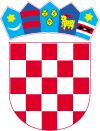 REPUBLIKA HRVATSKA ISTARSKA ŽUPANIJA OPĆINA KRŠAN OPĆINSKO VIJEĆEOIB: 8407792915952232 Kršan, Blaškovići 12Tel: +385 (0)52 378 222, fax: +385 (0)52 378 223E-mail: opcina-krsan@pu.t-com.hr, www.krsan.hrKLASA: 024-05/24-01/4 URBROJ: 2163-22-24-2Kršan, 29. svibnja 2024.Na temelju članaka 76. do 80. i članka 89. Zakona o proračunu ("Narodne novine ", broj 144/21.), članka 55. Pravilnika o polugodišnjem i godišnjem izvještaju o izvršenju proračuna ("Narodne novine ", broj 85/23.) i članka 19. Statuta Općine Kršan("Službeno glasilo Općine Kršan", broj 06/09, 05/13, 02/18, 05/20, 02/21 i 20/23.), Općinsko vijeće Općine Kršan na sjednici 29. svibnja 2024. godine, donijelo jeGODIŠNJI IZVJEŠTAJ O IZVRŠENJU PRORAČUNA OPĆINE KRŠAN ZA 2023.Članak 1.Proračun Općine Kršan za 2023. godinu ("Službeno glasilo Općine Kršan", broj 14/22, 06/23, 18/23 i 2/24.) ostvaren je u 2023.godini, kako slijedi:SAŽETAK RAČUN PRIHODA I RASHODASAŽETAK RAČUNA FINANCIRANJAPRENESENI VIŠAK ILI MANJAKČlanak 2.Utvrđuje se da je u 2023. godini ostvaren ukupan manjak prihoda i primitaka u iznosu od 431.592,37 €.Preneseni višak iz prethodnog razdoblja iznosi 44.758,81 €. Sveukupni manjak prihoda i primitaka za pokriće u sljedećem razdoblju iznosi 386.833,56 €.Članak 3.Godišnji izvještaj o izvršenju proračuna	Općine Kršan za 2023. godinu sadrži: Opći dio, posebni dio, obrazloženje, te posebne izvještaje.Opći dio godišnjeg izvještaja o izvršenju proračuna sadrži:sažetak A. Računa prihoda i rashoda i B. Računa financiranja,A. Račun prihoda i rashoda koji čine:Izvještaj o prihodima i rashodima prema ekonomskoj klasifikaciji,Izvještaj o prihodima i rashodima prema izvorima financiranja,Izvještaj o rashodima prema funkcijskoj klasifikaciji.B. Račun financiranja koji čine:Izvještaj računa financiranja prema ekonomskoj klasifikaciji,Izvještaj računa financiranja prema izvorima financiranja.Posebni dio izvještaja o izvršenju proračuna koji čine:Izvještaj po organizacijskoj klasifikaciji,Izvještaj po programskoj klasifikaciji.Obrazloženje u godišnjem izvještaju o izvršenju proračuna sastoji se od:3.1. Obrazloženja općeg dijela proračuna, 3.2.Obrazloženja posebnog dijela proračuna.Posebne izvještaji u godišnjem izvještaju o izvršenju proračuna su:Izvještaj o korištenju proračunske zalihe,Izvještaj o zaduživanju na domaćem i stranom tržištu novca i kapitala, 4.3.Izvještaj o danim jamstvima i plaćanjima po protestiranim jamstvima,Izvještaj o korištenju sredstava fondova Europske unije,Izvještaj o danim zajmovima i potraživanjima po danim zajmovima iIzvještaj o stanju potraživanja i dospjelih obveza te stanju potencijalnih obveza po osnovi sudskih sporova.Članak 4.Prema odredbama članka 57. Pravilnika o polugodišnjem i godišnjem izvještaju o izvršenju proračuna („Narodne novine“, broj 85/23) Godišnji izvještaj o izvršenju proračuna Općine Kršan za 2023. objavit će se na mrežnim stranicama Općine Kršan, a Opći i Posebni dio Godišnjeg izvještaja o izvršenju proračuna za 2023. objavit će se u „Službenom glasilu Općine Kršan“.OPĆINSKO VIJEĆE OPĆINE KRŠAN                                                                                         Predsjednik Općinskog vijeća   Silvano Uravić, v.r.OPĆI DIO GODIŠNJEG IZVJEŠTAJA O IZVRŠENJU PRORAČUNASAŽETAK A. RAČUNA PRIHODA I RASHODA, B. RAČUNA FINANCIRANJA I RASPOLOŽIVA SREDSTVA IZ PRETHODNIH GODINASAŽETAK RAČUNA PRIHODA I RASHODASAŽETAK RAČUNA FINANCIRANJAPRENESENI VIŠAK ILI MANJAK1.2 RAČUN PRIHODA I RASHODA1.2.1. IZVJEŠTAJ O PRIHODIMA I RASHODIMA PREMA EKONOMSKOJ KLASIFIKACIJI1.2.2 IZVJEŠTAJ O PRIHODIMA I RASHODIMA PREMA IZVORIMA FINANCIRANJA1.2.3. IZVJEŠTAJ O RASHODIMA PREMA FUNKCIJSKOJ KLASIFIKACIJI1.3. RAČUN FINANCIRANJAIZVJEŠTAJ RAČUNA FINANCIRANJA PREMA EKONOMSKOJ KLASIFIKACIJIIZVJEŠTAJ RAČUNA FINANCIRANJA PREMA IZVORIMA FINANCIRANJAPOSEBNI DIO GODIŠNJEG IZVJEŠTAJA O IZVRŠENJU PRORAČUNAIZVJEŠTAJ PO ORGANIZACIJSKOJ KLASIFIKACIJIIZVJEŠTAJ PO PROGRAMSKOJ KLASIFIKACIJIOBRAZLOŽENJE GODIŠNJEG IZVJEŠTAJA O IZVRŠENJU PRORAČUNAUVODČlankom 89. Zakona o proračunu („Narodne novine“ broj 144/21) propisana je obveza da upravno tijelo za financije izrađuje godišnji izvještaj o izvršenju proračuna i dostavlja ga načelniku do 5. svibnja tekuće godine za prethodnu godinu, a načelnik podnese predstavničkom tijelu na donošenje godišnji izvještaj o izvršenju proračuna do 31. svibnja tekuće godine za prethodnu godinu.Sadržaj, donošenje, dostava i objava polugodišnjeg i godišnjeg izvještaja o izvršenju proračuna propisani su Zakonom o proračunu („Narodne novine“, broj 144/21), dok su izgled, sadržaj, način donošenja i objave polugodišnjeg i godišnjeg izvještaja o izvršenju proračuna detaljnije propisani Pravilnikom o polugodišnjem i godišnjem izvještaju o izvršenju proračuna i financijskog plana („Narodne novine“, broj 85/23).Sadržaj godišnjeg izvještaja o izvršenju proračuna utvrđen je člancima od 77. do 80. Zakona o Proračuna, a detaljno su propisani i člancima 4. do 29. Pravilnika, i čine ga:Opći dio godišnjeg izvještaja o izvršenju proračuna koji sadrži sažetak Računa prihoda i rashoda i Računa financiranja te Račun prihoda i rashoda i Račun financiranja. Prihodi i primici te rashodi i izdaci iskazani su prema izvorima financiranja i ekonomskoj klasifikaciji, a rashodi su dodatno iskazani i prema funkcijskoj klasifikaciji. Osim toga, Opći dio godišnjeg izvještaja sadrži i preneseni višak ili preneseni manjak prihoda nad rashodima iz prethodne godine odnosno za prijenos u sljedeću godinu.Posebni dio godišnjeg izvještaja o izvršenju proračuna koji sadrži Izvještaj po organizacijskoj klasifikaciji i Izvještaj po programskoj klasifikaciji s prikazom rashoda i izdataka iskazanih po organizacijskoj klasifikaciji, izvorima financiranja i ekonomskoj klasifikaciji, raspoređenih u programe koji se sastoje od aktivnosti i projekata.Obrazloženje godišnjeg izvještaja o izvršenju proračuna koji se sastoji od obrazloženja općeg dijela izvještaja o izvršenju proračuna i obrazloženja posebnog dijela izvještaja o izvršenju proračuna.Posebni izvještaji u godišnjem izvještaju o izvršenju proračuna:izvještaj o korištenju proračunske zaliheizvještaj o zaduživanju na domaćem i stranom tržištu novca i kapitalaizvještaj o danim jamstvima i plaćanjima po protestiranim jamstvimaizvještaj o korištenju sredstava fondova Europske unijeizvještaj o danim zajmovima i potraživanjima po danim zajmovima iizvještaj o stanju potraživanja i dospjelih obveza te o stanju potencijalnih obveza po osnovi sudskih sporova.Radi usporedbe u svim pojedinačnim izvještajima u kojima se daju podaci o ostvarenju / izvršenju za 2022. potrebno je iznose preračunati iz kune u eure prema fiksnom tečaju konverzije (1 EUR=7,53450 kuna) i po pravilima za preračunavanje i zaokruživanje.Općinsko vijeće Općine Kršan je u 2023. donijelo slijedeće financijsko-planske dokumente:Proračun Općine Kršan za 2023. godinu i projekcije za 2024. i 2025. godinu usvojen je na sjednici Općinskoga vijeća 16. prosinca 2022. („Službeno glasilo Općine Kršan“ broj 14/22).Prihodi i primici planirani su u iznosu od 6.239.482,00 €, dok su rashodi i izdaci planirani u visini od 7.011.577,00 €. Razlika od 772.095,00 € odnosi se na planirani višak sa kojim se predviđa zaključiti 2022. godina. Na taj način se postigla ravnoteža proračuna.Prve Izmjene i dopune Proračuna Općine Kršan za 2023. godinu donesene su na sjednici Općinskog vijeća 25. svibnja 2023. godine, a objavljene su u „Službenom glasilu Općine Kršan“ broj 6/23. od 2. lipnja 2023. godine. Ovim I. Izmjena i dopunama Proračuna za 2023. ukupni prihodi i primici uključujući i višak prihoda iz prethodne godine planirani su u iznosu od 6.792.705,43 €, a rashodi i izdaci su planirani u iznosu od 6.792.705,43 €. U ove I. izmjene idopune Proračuna Općine Kršan za 2023. uvrštene su I. Izmjene i dopune Financijskih planova Proračunskih korisnika Dječjeg vrtića Kockica i Interpretacijskog centra Vlaški puti koji su ovim izmjenama uvrstile u planove i Odluku o raspodjeli rezultata za 2022. godinu.Druge Izmjene i dopune Proračuna Općine Kršan za 2023. godinu donesene su na sjednici Općinskog vijeća 8. prosinca 2023. godine, a objavljene su u „Službenom glasilu Općine Kršan“ broj 18/23 od 13. prosinca 2023. godine. Drugim izmjenama i dopunama Proračuna za 2023. ukupan proračun se smanjuje za 1.181.013,22 € tako da ukupni prihodi i primici uključujući i višak prihoda iz prethodne godine su planirani u iznosu od 5.611.692,21 €, a rashodi i izdaci su planirani u iznosu od 5.611.692,21 €. U Druge izmjene i dopune Proračuna Općine Kršan za 2023. godinu uvrštena je Odluka o raspodjeli rezultata poslovanja za 2022 godinu, te ovim izmjenama i dopunama Proračuna u Proračun za 2023 godinu unosi se višak prihoda i primitka iz prethodne godine koji nakon prebijanja viška po pojedinim izvorima u iznosu od 692.420,35 € i ostvarenog manjka po pojedinim izvorima u iznosu od 655.388,59 € te iznosi 37.031,76 €. Riječ je o višku prihoda odnosno rezultatu poslovanja za 2022. godinu Općine Kršan. U Druge izmjene i dopune proračuna uvrštena je Odluka o II. Izmjeni Odluke o korištenju dijela sredstava komunalne naknade na području općine Kršan u 2023 godini, kojom se dio planiranih sredstava prihoda od komunalne naknade u iznosu od 116.920,07 €, osim za financiranje održavanja i građenja komunalne infrastrukture prema donesenim programima, planira koristiti za slijedeće namjene:Održavanje škola i vrtića u iznosu od 6.640,00 €,Održavanje dječjih igrališta u iznosu od 10.620,00 €Održavanje sportskih objekata u iznosu od 21.240,00€Dogradnja dječjeg vrtića Kockica u Kršanu u iznosu od 5.000,00 €Rekonstrukcija zgrade bivše škole u Lazarićima u iznosu od 68.420,07 €Rekonstrukcija zgrade doma u Purgariji Čepić u iznosu od 5.000,00 €,u okviru Programa izgradnje, adaptacije i održavanje poslovnih, stambenih i objekata spomeničke baštine na području Općine Kršan za 2023. godinu.Općinski načelnik Općine Kršan je 29. prosinca 2023. godine donio Odluku o I. Preraspodijeli sredstava planiranih u proračunu Općine Kršan za 2023. godinu, a objavljene u „Službenom glasilu Općine Kršan“ broj 2/24 od 14. veljače 2024. godine. Ovom Odlukom Općinski načelnik preraspodjeljuje sredstva unutar proračunskih razdjela i stavaka Posebnog dijela Proračuna Općine Kršan za 2023. Ovom preraspodjelom proračunskih sredstava ne mijenja se iznos ukupno planiranih rashoda i izdataka Proračuna Općine Kršan za 2023. godinu.Proračun za 2023. godinu, kao i izvještaj o izvršenju za 2023. godinu je konsolidiran, što znači da su u istom ugrađeni i prihodi i primici, kao i rashodi i izdaci naših proračunskog korisnika DV Kockica i Interpretacijskog centra Vlaški puti.Općina Kršan u svojoj nadležnosti ima 3 proračunska korisnika i to: Vijeće bošnjačke nacionalne manjine (prema odredbama Zakona o proračunu vijeća nacionalnih manjina imaju status proračunskih korisnika) koji nema vlastiti račun i njihove su aktivnosti iskazane u proračunu Općine, pa ne moraju sastavljati posebno izvještaje, te Dječji vrtić Kockica i Javnu ustanovu u kulturi Interpretacijski centar Vlaški puti, upisani su u Registar proračunskih korisnika i koji za sada posluje preko vlastitog računa. Prema uputama Općine Kršan izrađuju financijski plan, koji se prihvaća i ugrađuje u proračun. Prihode za redovno poslovanje ostvaruju iz Proračuna Općine Kršan koja osigurava potrebna financijska sredstva za plaće i materijalna prava zaposlenih, te moraju sastavljati posebne izvještaje.Pravilnikom koji je stupio na snagu 25. srpnja 2023. godine na drugačiji način nego ranijim Pravilnikom o polugodišnjem i godišnjem izvještaju o izvršenju proračuna definirani su neki od pojmova koji se koriste u Pravilniku, a odnose se na proračun i financiji plan i to:-izvorni plan je prvi proračun usvojen od strane predstavničkog tijela,-rebalans su zadnje izmjene i dopune proračuna usvojene od strane predstavničkog tijela u izvještajnom razdoblju,- tekući plan je proračun odnosno posljednje izmjene i dopune proračuna s uključenim naknadno izvršenim preraspodjelama u izvještajnom razdoblju.Prema odredbama Pravilnika o polugodišnjem i godišnjem izvještaju o izvršenju proračuna, izvornim planom smatra se proračun odnosno posljednje izmjene i dopune proračuna donesene od strane predstavničkog tijela. Tekući plan je proračun odnosno posljednje izmjene i dopune proračuna s uključenim naknadno izvršenim preraspodjelama.Stoga, Prema odredbama Pravilnika, Godišnji izvještaj o izvršenju proračuna Općine Kršan za 2023. u općem i posebnom dijelu sadrži II. Rebalans i Tekući plan su II. izmjena i dopuna proračuna sa uključenom I. Preraspodjela sredstava proračuna za 2023.OBRAZLOŽENJE OPĆEG DIJELA IZVJEŠTAJA O IZVRŠENJU PRORAČUNAU 2023. godine Općina Kršan je s proračunskim korisnicima ostvarila ukupne prihode i primitke u iznosu od 4.239.222,14 € odnosno 76,15% od godišnjeg plana.Ukupni rashodi i izdaci ostvareni su u iznosu od 4.670.814,51 € odnosno 83,23% od godišnjeg plana.Iz navedenog proizlazi da je ostvaren manjak prihoda i primitaka tekućeg razdoblja u sveukupnom iznosu od 431.592,37 €.Preneseni višak iz prethodnih godina utvrđen Godišnjim obračunom proračuna za 2022. godinu i financijskim izvještajima proračuna i proračunskih korisnika za 2022. godinu, iznosio je sveukupno 50.435,80 € koji zbog ispravka rezultata poslovanja iz 2022. godine smanjen za 5.676,99 € i iznosi 44.758,81 €. Naime, Općina Kršan je tijekom 2023. godine izvršila ispravak rezultata poslovanja iz 2022. za 5.676,92 €, jer je u 2022. godini dva puta knjižen OK po Uredbi Vlade za javnu rasvjetu za 10/2022. u iznosu od 4.660,67 € i OK po Uredbi Vlade za korištenje mreže za 10/22 u iznosu od 1.016,25€. Nakon izvršenog ispravka, višak prihoda Općine Kršan za 2022. godinu, smanjen je i iznosi 37.031,76 € (42.708,68 €- 5.676,92 €=37.031,76 €). Također je tijekom 2023. godine Dječji vrtić Kockica izvršio ispravak rezultata poslovanja iz 2022. godine za 0,07 €, zbog usklade kune i eura odnosno usklade sintetike i analitike te je smanjen višak poslovanja za 0,07 eura koji nakon ispravka iznosi 6.545,13 eura (6.545,20 €-0,07€=6.545,13 €).Općina Kršan (višak)	(42.708,68 €-5.676.92)	37.031,76 €Dječji vrtić Kockica (višak) (6.545,20 €-0,07€=6.541,13 €)	6.545,13 €Interpretacijski centar Vlaški puti (višak)	1.181,92 €Sveukupni višak	44.758,81 €Sveukupni manjak prihoda i primitaka za pokriće u slijedećem razdoblju iznosi 386.833,56 €.Općina Kršan (manjak)	-390.018,69 €Dječji vrtić Kockica (višak)	583,74 €Interpretacijski centar Vlaški puti (višak)		2.601,39 € Sveukupni manjak	-386.833,56 €OBRAZLOŽENJE PRIHODA I RASHODA, PRIMITAKA I IZDATAKA PRORAČUNA OPĆINE KRŠAN U 2023. GODINIPRIHODI I PRIMICIU slijedećoj tablici daje se pregled ostvarenih prihoda i primitaka u 2023. Općine Kršan i proračunskih korisnika u odnosu na II. Rebalans 2023. i Tekući plan 2023. i u odnosu na prihode ostvarene u prethodnog godini.Tablica 1 Ostvareni prihodi i primici u 2023. godini u odnosu na II. Rebalans 2023. i Tekući plan 2023.i na Ostvarenje prihoda i primitaka u 2022.Izvor: podaci iz izvještajnih obrazacaU strukturi ukupno ostvarenih prihoda i primitaka u 2023. godini prihodi poslovanja zastupljeni su s udjelom od 97,64% ili sa ostvarenjem od 4.139.177,99 €, prihodi od prodaje nefinancijske imovine s udjelom od 2,36% ili sa ostvarenjem od 100.044,15 €, dok primici od financijske imovine i zaduživanja nisu planirani niti realizirani.U slijedećoj tablici daje se pregled ostvarenih prihoda i primitaka u 2023. Općine Kršan i proračunskih korisnika u 2023.Tablica 2 Ostvareni prihodi i primici u 2023. Općine Kršan i proračunskih korisnikaIzvor: podaci iz izvještajnih obrazacaIz navedenih podataka je vidljivo da 96,82% ostvarenih prihoda na području jedinice lokalne samouprave ostvaruje Općina Kršan, dok preostalih 3,18 % ostvaruju dva proračunska korisnika . Ukupno ostvareni vlastiti prihodi proračunskih korisnika Općine Kršan iznose 134.964,88 €.Prihodi poslovanja u 2023. godini ostvareni su u visini od 4.139.177,99 € odnosno za 7,05% više od ostvarenja u istom izvještajnom razdoblju 2022. ili za 272.430,09 eura više. Od ukupno ostvarenog prihoda poslovanja na prihode poslovanja Općine Kršan otpada iznos od 4.004.213,11 €, na Dječji vrtića Kockica otpada iznos od 124.805,20 € ( prihod poslovanja Dječji vrtić Kockica 609.484,03 € umanjeni za doznačena sredstva nadležnog proračuna - Općine Kršan u iznosu od 484.678,83 € iznose 124.805,20 €) i prihoda poslovanja Javne ustanove u kulturi Interpretacijskog centara Vlaški puti u iznosu od 10.159,68 € ( prihod poslovanja Javne ustanove u kulturi Interpretacijskog centra Vlaški puti je 49.506,48 € umanjeni za doznačena sredstva nadležnog proračuna - Općine Kršan u iznosu od 39.346,80 € iznose 10.159,68 €).Dječji vrtić Kockica je od vlastitih prihoda, prihoda za posebne namjene, pomoći i donacija ostvario 124.805,20 €, a Interpretacijski centar Vlaški puti 10.159,68 €, i to po sljedećim osnovama:Tablica 3 Ostvareni prihodi u 2023. proračunskih korisnika Dječjeg vrtića Kockica i Vlaški putiIzvor: podaci iz izvještajnih obrazacaPrihodi od prodaje nefinancijske imovine iznose 100.044,15 € i manji su za 64,47 % od ostvarenja u istom izvještajnom razdoblju 2022. godine iz razloga jer tijekom 2023. godine prodano manje općinske imovine nego u prethodnoj godini.Primici od financijske imovine i zaduživanja nisu planirani, a iz tog razloga ni ostvareni u 2023. godine.U nastavku je Grafikon broj 1 kojim se prikazuje Ostvarenje prihoda i primitaka u 2023. godine u odnosu na Tekući plan 2023. i na ostvarenje prihoda i primitaka u 2022. na razini razreda ekonomske klasifikacije.Prihodi i primici6.000.000,005.000.000,00 	4.884.748,00	4.139.177,994.000.000,003,866.747,903.000.000,002.000.000,001.000.000,00682.185,320,00281.613.820,000,00100.044,150,00Izvršenje proračuna1-12/2022.Tekući plan 2023.	Izvršenje proračuna1-12/2023.Ukupni prihodi poslovanja	Ukupni prihodi od prodaje nefinancijske imovineUkupno primitak od financijske imovine i zaduženjaGrafikon 1 Ostvareni prihodi i primici u 2023. godine u odnosu na Tekući plan 2023. i na ostvarenje prihoda i primitaka u 2022. na razini razreda ekonomske klasifikacijeUKUPNI PRIHODIU Računu prihoda u godišnjem izvještaju o izvršenju proračuna za 2023. daje se pregled ostvarenja prihoda u dva izvještaja i to: izvještaj o ostvarenju prihoda prema ekonomskoj klasifikaciji i prema izvorima financiranja.PRIHODI PREMA EKONOMSKOJ KLASIFIKACIJIUkupno ostvareni prihodi u 2023. godini iznose 4.239.222,14 eura, a sastoje se od prihoda poslovanja i prihoda od prodaje nefinancijske imovine. U slijedećoj tablici daje se pregled ostvarenih prihoda prema ekonomskoj klasifikaciji u 2023. u odnosu na II. Rebalans 2023. i Tekući plan 2023. i u odnosu na prihode ostvarene u prethodnog godini na razini razreda, skupine i podskupine.Tablica 4 Ostvareni prihodi Proračuna Općine Kršan u 2023. prema ekonomskoj klasifikaciji na razini razreda, skupine i podskupine ekonomske klasifikacije u odnosu na II: Rebalans 2023. i Tekući plan 2023. i ostvarenje u 2022.Izvor: podaci iz izvještajnih obrazacaU strukturi ukupno ostvarenih prihoda u 2023. godini prihodi poslovanja zastupljeni su s udjelom od 97,64% i iznose 4.139.177,99 € dok su prihodi od prodaje nefinancijske imovine s udjelom od 2,36% i ostvareni u iznosu od 100.044,15 €.U nastavku je grafikon broj 2 kojim se prikazuje struktura ostvarenih prihoda Općine Kršan u 2023. na razine skupine ekonomske klasifikacije iz kojeg je vidljivo da je u strukturi ukupno ostvarenih prihoda, na razini skupine ekonomske klasifikacije za promatrano razdoblje, prihodi od poreza sudjeluju sa udjelom od 32,98%, pomoći sa 8,51%, prihodi od imovine sa 29,82%,prihodi od upravnih i administrativnih pristojbi, pristojbi po posebnim propisima i naknada sa 26,03%, prihodi od prodaje proizvoda i robe te pruženih usluga i prihodi od donacija sa 0,18%, ostali prihodi sa 0,12%, prihodi od prodaje neproizvodne dugotrajne imovine sa 1,98% i prihodi od prodaje proizvedene dugotrajne imovine sa 0,38%.OSTVARENI	UKUPNI PRIHODI U 2023.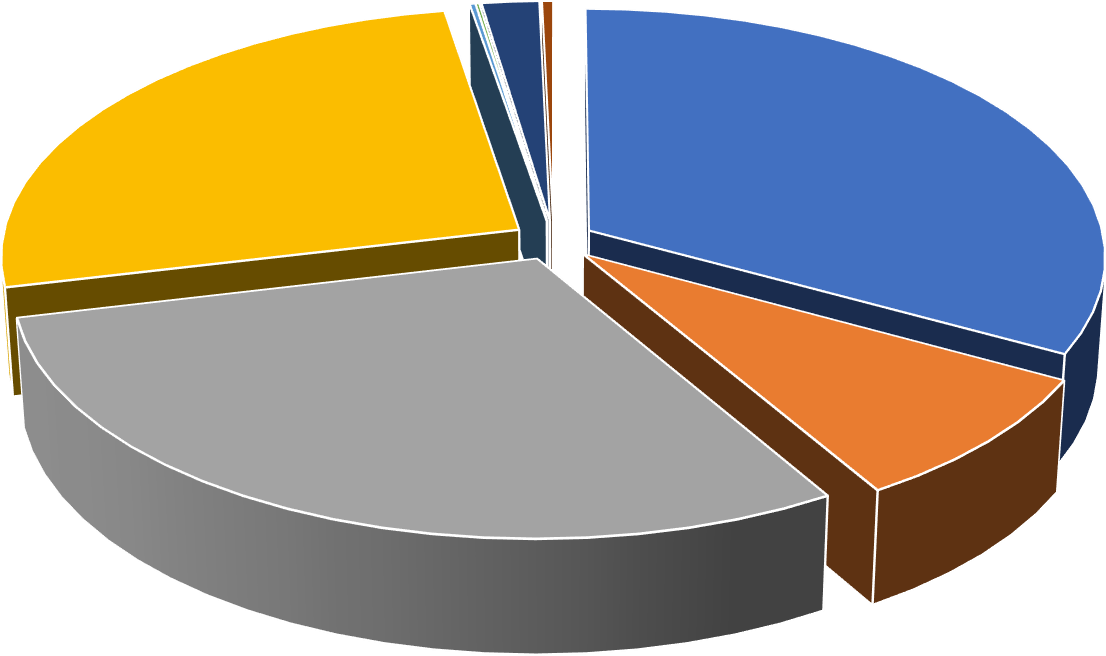 NA RAZINI SKUPINE EKONOMSKE KLASIFIKACIJE66 Prihodi od prodaje proizvoda i robe te pruženih usluga i prihodi od donacija 8.178,730,18%68 Kazne, upravne mjere i ostali prihodi 5.086,010,12%71 Prihodi od prodaje neproizvedene dugotrajne imovine 83.976,771,98%72 Prihodi od prodaje proizvedene dugotrajne imovine16.067,380,38%65 Prihodi o upranih i administrativnih pristojbi, prostojbi po posebnim propisima i naknada1.103.502,9826,03%61 Prihodi od poreza 1.397.894,8832,98%64 Prihodi od imovine 1.263.928,0729,82%63 Pomići iz inozemstva i od subjekata unutar općeg proračuna 360.587,328,51%61 Prihodi od porezaPomići iz inozemstva i od subjekata unutar općeg proračunaPrihodi od imovinePrihodi o upranih i administrativnih pristojbi, prostojbi po posebnim propisima i naknadaPrihodi od prodaje proizvoda i robe te pruženih usluga i prihodi od donacija68 Kazne, upravne mjere i ostali prihodiPrihodi od prodaje neproizvedene dugotrajne imovinePrihodi od prodaje proizvedene dugotrajne imovineGrafikon broj 2 Struktura ostvarenje ukupnih prihoda u 2023. na razini skupine ekonomske klasifikacijePRIHODI POSLOVANJAPrihodi poslovanja planirani su u iznosu od 4.884.748,00 € , a ostvareni u 2023. u iznosu od 4.139.177,99 € ili 84,74% godišnjeg plana. Realizacija je veća u odnosu na isto razdoblje prethodne godine za 272.430,09 € ili za 7,05% više.U nastavku daje se pregled izvršenja prihoda poslovanja po skupinama.Prihodi od poreza planirani su u iznosu od 1.550.935,00 €, a ostvareni su u iznosu od 1.397.894,88 € ili 90,13% godišnjeg plana i veći su za 32,08% od ostvarenja u istom izvještajnom razdoblju 2022. godine ili za 339.544,31 €. S obzirom da prihodi od poreza inače obuhvaćaju trećinu prihoda poslovanja, njihova ostvarivanja vrlo su važna u smislu mogućnosti zadovoljavanja poslova iz djelokruga rada Općine u nastavku je obrazloženje istih.U strukturi ostvarenih prihoda od poreza za promatrano razdoblje prihodi od poreza i prireza na dohodak sudjeluju sa udjelom od 84,04%, prihodi od poreza na imovine sa 14,65% i prihoda od poreza na robu i usluge sa 1,31 %.Prihodi od poreza i prireza na dohodak ostvareni su u iznosu od 1.174.834,14 € ili za 41,14% više u odnosu na isto izvještajno razdoblje 2022. godine ili za 342.454,42 € više. Povećanje prihoda od poreza i prireza na dohodak se najvećim dijelom može pripisati povoljnoj gospodarskoj aktivnosti, povećanju plaća, te uspješnoj turističkoj sezoni. U ovoj godini povrat poreza na dohodak po godišnjoj prijavi iznosi 131.486,63 € i veći je za 14,9% u odnosu na isto izvještajno razdoblje 2022. godine. Veliko povećanje za 34,8% u odnosu na isto izvještajno razdoblje 2022. vidljivo je kod poreza i prireza na dohodak od nesamostalnog rada sa ostvarenjem od 1.043.614,37 € što je rezultat nastavka porezne reforme te poreznog rasterećenja, zatim ovogodišnjeg boljeg zapošljavanje stanovništva sa područja Općine Kršan i povećanja plaća u javnom i privatnom sektoru.Unutar kategorije poreznih prihoda nešto slabija realizacija ostvarena je kod Porez na imovinu u iznosu od 204.737,79 € ili za 0,76% manje u odnosu na isto izvještajno razdoblje u 2022. godini. Realizacija je manja u odnosu na isto razdoblje prethodne godine za 1.564,03 €. Prihodi se najvećim dijelom odnose prihode od Porez na promet nekretnina koji je ostvaren u iznosu od 199.445,46 € i za 1,6% manje u odnosu na isto razdoblje prethodne godine ili za 3.176,22 € manje. Naplata poreza na promet nekretnina, čija se realizacija ne odvija u kontinuiranim mjesečnim intervalima već isključivo ovisi o samom prometu nekretnina, te obradi predmeta raspolaganja nekretninama i zaduženja poreza na promet nekretnina od strane Porezne uprave. U ovom izvještajnom razdoblju zabilježen je slabiji promet nekretnina i naplata istog kao posljedica porasta cijena nekretnina i slabije aktivnosti na tržištu nekretnina. Prihodi od Porez na kuće za odmor realizirani su iznosu od 5.292,33 ili za 43,8% više od prethodnog izvještajnog razdoblje ili za 1.612,19€ više. Poslove u vezi utvrđivanja i naplate lokalnih poreza Općine Kršan obavlja Upravni odjel za proračun i financije, Odsjek za utvrđivanje i naplatu poreza i vlastitih prihoda Istarske Županije.Porezi na robu i usluge odnose se na porez na potrošnju, a ostvareni su u iznosu od 18.322,95 € ili za 6,84%, manje u odnosu na isto izvještajno razdoblje 2022. godine ili za 1.346,09€ manje. Smanjenje prihoda od poreza na potrošnju posljedica je slabijeg poslovanja ugostiteljskih objekata na području Općine Kršan. Poslove u vezi utvrđivanja i naplate lokalnih poreza Općine Kršan obavlja Upravni odjel za proračun i financije, Odsjek za utvrđivanje i naplatu poreza i vlastitih prihoda Istarske Županije.Pomoći iz inozemstva i subjekata unutar općeg proračuna planirani su u iznosu od 540.199,11 € ili 66,75 godišnjeg plana, ostvareni su u iznosu od 360.587,32 € ili za 76, 61% više od ostvarenja u prethodnog godini zbog više ostvarenih pomoći u 2023. godini. Od čega se na Općinu Kršan odnosi 327.683,88 € ostvarenih pomoći , na Dječji vrtić Kockica iznos od 25.798,98 €, aInterpretacijski centar Vlaški puti iznos od 7.104,46 €. Na navedeno ostvarenje najviše su utjecale pomoći Općini Kršan od kojih je najznačajnija Kapitalna pomoći od izvanproračunskih korisnika sa ostvarenjem od 62.528,43 €, a odnose se na kapitalnu pomoć Hrvatskih cesta d.o.o. po sporazumu od 11.12.2022. za sufinanciranje održavanja kolnika državne ceste DC500.U prethodnoj godini navedena pomoć nije ostvarena. Tekuće pomoći proračunu iz drugih proračuna i izvanproračunskim korisnicima iznose 11.869,00 €, a odnose se na tekuće pomoći iz Županijskog proračuna u iznosu od 160,00 € za Izbore za predstavnika Vijeća BNM i to za isplate naknade za članove biračkih odbora za izbore vijeća i predstavnika nacionalnih manjina u jedinicama lokalne i područne (regionalne) samouprave, zatim na tekuće pomoći iz državnog proračuna za fiskalnu održivost dječjih vrtića u iznosu od 11.709,00 € temeljem Odluke o dodjeli sredstava za fiskalnu održivost dječjih vrtića za pedagošku godinu 2023./2024. („Narodne novine“, broj 111/23). Kapitalne pomoći proračunu iz drugih proračuna i izvanproračunskim korisnicima ostvarene su u iznosu od 161.104,93 € i veće su za 36,5% u odnosu na prethodno razdoblje , a odnose se na Kapitalne pomoći iz Županijskog proračuna u iznosu od 7.300,00 € i to: -za sanaciju zidova Kaštela Kožljak- etapna obnova II. faza južni bedem u iznosu od 5.300,00 €, -za projekt Centar za agropoduzetništvo u iznosu od 1.000,00 €, te -za opremanje Ruralne infrastrukture u iznosu od 1.000,00 €. Kapitalne pomoći iz Državnog proračuna realizirane su u iznos od 153.804,93 €, a odnose se na pomoć Ministarstvo kulture i medija RH za Sanaciju potpornog zida Kaštela Kožljak u iznos od 39.816,84 € i za projekt Konstruktivna sanacija zgrade k.č.23/zgr. u iznosu od 39.816,84 €, dok je Ministarstvo mora, prometa i infrastruktura RH doznačilo sredstva u iznosu od 74.171,25 € za projekt Izgradnja pristupa moru osobama s invaliditetom i smanjene pokretljivosti u Plomin Luci.Tekuće pomoći izravnanja za decentralizirane funkcije ostvareni su u iznosu od 41.580,95 €.Pomoć proračunskim korisnicima iz proračuna koji im nije nadležan ostvaren je u iznosu od 32.903,44 € i viši je za 44,98% od ostvarenja u 2022. godini, a najvećim djelom je rezultat većeg ostvarenja pomoći proračunskim korisnicima iz proračuna JLP(R)S koji im nije nadležan, a odnosi se na tekuću pomoć za Dječji vrtić Kockica koja u 2023. godini iznosi 25.798,98 € ili za 53,1% više od prethodne godine. Navedeno veće ostvarenje rezultiralo je jer je u 2023. godini povećana ekonomska cijena vrtića, stoga su i veći prihode iz tekuće pomoći proračunskim korisnicima iz proračuna JLP(R)S koji im nije nadležan koji iznose 24.127,37 €. Također, ovdje spadaju pomoći države za sufinanciranje programa predškole u iznosu od 1.008,00 €, te pomoć iz županijskog proračuna za projekt Zavičajne nastave u iznosu od 663,61 €. Tekuće pomoći iz Državnog proračuna i Županije Istarske za Interpretacijski centar Vlaški puti ostvareni su u iznosu od 5.604,46 € za program Očuvajmo naš jezik i tradiciju, a kapitalne pomoći iz Županijskog proračuna za Vlaške pute ostvareni su u iznos od 1.500,00 € za program Uređenje i opremanje Interpretacijskog centra Vlaški puti, te tematskih staza Putevima kontrabande.Tekuće pomoći temeljem prijenosa EU sredstava iznose 50.600,07 €, a odnose se na projekt Razvoj interpretatora maritimne i ribarske baštine koja je realizirana u 2022. godini.Prihodi od imovine planirani su u iznosu od 1.574.515,40 € ili 80,27% plana, a ostvareni su u iznosu od 1.263.916,45 € ili za 19,73% manje od ostvarenja u istom izvještajnom razdoblju 2022. godine ili za 147.975,74 €.Prihodi od imovine dijele se na prihode od financijske i prihode od nefinancijske imovine.Prihodi od financijske imovine ostvareni su u iznosu d 42,07 € ili za 1.126,53% više od izvršenja u istom izvještajnom razdoblju 2022. godine, a odnosi se na prihod od kamata na depozite po viđenju u iznosu od 1,62 Interpretacijskog centara Vlaški puti i na ostvarene prihode od zateznih kamata za ovrhu u iznosu od 40,45 € koji se odnose na Općinu Kršan.Prihodi od nefinancijske imovine ostvareni su u iznosu od 1.263.886,00 € ili 80,28% godišnjeg plana ili za 10,48% manje u odnosu na isto razdoblje 2022. ili za 148.002,75 € manje. Na navedeno ostvarenje najviše je utjecala Naknade za korištenje nefinancijske imovine u iznosu od 1.164.289,86 € koja je za 11,3% manja od ostvarenja u odnosu na isto izvještajno razdoblja u 2022.godinu. Unutar ove kategorije je naknada za korištenje prostora elektrane (TE Plomin 2) koja u ovom razdoblju bilježi ostvarenje od 1.120.533,75 € ili za 11,8% manje od ostvarenja u istom izvještajnom razdoblju 2022. godine. Ostvarenje naknade za korištenje prostora elektrane u 2022. godini iznosilo je 1.270.576,26 € ili za 150.042,51 € više od 2023. Do manjeg ostvarenja naknade za korištenje prostora elektrane u ovoj godini došlo je iz razloga što je elektrana bila u remontu odtravnja do 1. lipnja 2023. godine. Krajem prosinca 2023. Termoelektrana Plomin ponovno je stala zbog velikog kvara na rotoru. Ostale naknade za korištenje nefinancijske imovine je naknada za pravo puta HACOM s ostvarenjem od 33.799,98 € , naknade za korištenje javnih površina u iznosu od 9.191,52 €, naknada za pravo služnost puta u iznosu od 761,00 €, te prihodi od spomeničke rente u iznosu od 3,61 €.Bolje ostvarenje bilježe prihodi od zakupa i iznajmljivanja imovine sa ostvarenjem od 95.960,80€ ili za 0,9% više od ostvarenja u istom izvještajnom razdoblju 2022. Naime, u izvještajnom razdoblju 2023. godine prihodi od zakupa i iznajmljivanja imovine bilježe nešto veće ostvarenje iz razloga plaćanja zaostalih obveza po izdanim opomenama, za iznajmljivanja vezova, zakupa poslovnih prostora i najma stanova.Manje ostvarenje bilježe ostalih prihodi od nefinancijske imovine koji obuhvaćaju prihode od naknade za zadržavanje nezakonito izgrađene zgrade sa ostvarenjem od 542,92 €, a koji ovisi o količini podnesenih i obrađenih zahtjeva, a s obzirom da je najveći broj zahtjeva obrađen u prethodnim godinama pa se očekuje postepeno smanjenje navedenih prihoda.Naknade za koncesiju bilježe konstantu svog ostvarenja od 3.092,42 €.Prihodi od upravnih i administrativnih pristojbi, pristojbi po posebnim propisima i naknada planirani su 1.204.017,49 € , a ostvareni su u iznos od 1.103.502,98 € što predstavlja realizaciju od 80,27 % godišnjeg plana, a u odnosu na prethodnu godinu ostvareno je 6,35% manje prihoda. Na Općinu Kršan se odnosi 1.009.621,89 €, a na Dječji vrtić Kockica 93.881,09 €.Upravne i administrativne pristojbe ostvarene su u iznosu od 20.558,28 € i više su za 50,57% odnosu na prethodnu godinu. Na navedeno ostvarenje najviše su utjecale Ostale pristojbe i naknade sa ostvarenjem od 20.513,46 € ili za 51,4 % više od ostvarenja u istom izvještajnom razdoblju 2022. godine. Na više ostvareni prihod najviše je najviše je utjecalo ostvarenje od Turističke pristojbe u iznosu od 11.827,72 €. Do tako velikog ostvarenja u 2023. godini došlo je iz razloga jer je broj dolazaka i broj noćenja gostiju na području Općine Kršan znatno veći u 2023. odnosno znatno je bolja turistička sezona u odnosu na lanjsko razdoblje. Dok iznos od 8.685,74 € otpada na naknade za grobna mjesta čije je ostvarenje manje od ostvarenja u 2022. godini iz razloga manjeg broja izdanih rješenja ove godine. Prihode od prodaje državnih biljega ostvaren je u iznosu od 44,82 € ili za 44,6% manje u odnosu na prošlo razdoblje.Prihodi po posebnim propisima ostvareni su u iznosu od 107.666,21 € ili za 16,09% više u odnosu na isto izvještajno razdoblje 2022. godine ili za 14.925,37 € više. Od navedenog iznosa na Općinu Kršan otpada 13.785,12 €, čine ga prihod od šumski doprinos sa ostvarenjem od 11,45 €, prihod od vodnog doprinosa sa ostvarenjem od 696,12 € i Ostali nespomenuti prihodi sa ostvarenjem od 13.077,55 € , odnose na sredstva za sanaciju deponija Cere ( iznos kompenzacije ili prijeboja za namjenska sredstva Cere sa Trgovačkim društvom 1. Maj Labin u ovom izvještajnom razdoblju su manja nego li je to bio slučaj u istom razdoblju prethodne godine) Najveći dio ovih prihoda je prihod proračunskog korisnika Dječjeg vrtića Kockica po osnovi participacije roditelja u cijeni usluge, a odnose se na uplate roditelja te iznose 93.881,09 €. Do povećanje u odnosu na prošlu godinu došlo je iz razloga jer su se računi u 2022. godini počeli izdavati na kraju mjeseca za tekući mjesec. Iz navedenog razloga vidimo manje uplate u 2022. godini jer računi za mjesec prosinac imaju dospijeće u siječnju 2023. godine. Također, sa početkom nove pedagoške godine povećana je i cijena usluge koju plaćaju roditelji za boravak djece u vrtiću.Komunalni doprinosi i naknada naplaćeni su u ukupnom iznosu od 975.278,49 € ili za 9,00% manje od ostvarenje u prošlom izvještajnom razdoblju ili za 96.683,28 €. Unutar ove kategorije komunalni doprinos iznosi 15.956,18 € ili za 86,00% manje od ostvarenja u 2022. godini. Do tako slabog ostvarenje došlo je iz razloga što je tijekom 2023.godine izdano znatno manji brojrješenja. Komunalna naknada bilježi ostvarenje u iznosu od 959.322,31 € i viša je za 0,1% u odnosu na 2022, zbog bolje naplate komunalne naknade temeljem izdanih opomena.Prihodi od prodaje proizvoda i robe te pruženih usluga prihodi od donacija te povrati po protestiranim jamstvima realizirani su u iznosu od 8.178,73 €. Od čega se na Dječji vrtić Kockica otpada iznos od 5.125,13 €, a ovi prihodi se odnose na prihode od pruženih usluga (usluga vrtićke kuhinje) u iznosu od 3.625,13 € te prihoda od donacija u iznosu od 1.500,00 €, dok se iznos od 3.053,60 € odnosi na Interpretacijski centar Vlaški puti za Prihodi od pruženih usluga odnosno prihod ostvaren od prodaje suvenira i prikazivanja filmova, te ulaznica.Ostali prihodi ostvareni su u iznosu od 5.086,01 € i manji su za 23,9% u odnosu na isto izvještajno razdoblje 2022. Na ovim prihodima evidentiraju se troškovi natječaja i procijene nekretnine kod prodaje općinske imovine kojih je u ovoj godini bilo manje u odnosu na 2022.PRIHODI OD PRODAJE NEFINANCIJSKE IMOVINEPrihodi od prodaje nefinancijske imovine ostvareni su u iznosu od 100.044,15 € ili za 64,47% manje od ostvarenja u 2022. godini iz razloga jer je u ovoj godini bilo znano manje natječaja za prodaju nekretnina, a odnose se na:Prihode od prodaje materijalne imovine – prirodnih bogatstva u iznosu od 83.976,77 € ili za 58,92% manje od ostvarenja u istom izvještajnom razdoblju 2022. ili za 120.464,21 € manje iz razloga manjeg obima prodaje općinske imovine, a odnose se na prihode od prodaje građevinskog zemljišta u iznosu od 74.770,00 €, unutar ovog prihoda ostvaren je prihod temeljem sudske presude radi razvrgnuća suvlasničke nekretnine u iznosu od 9.760,00 € ( iznos od 9.760,00 € je uplaćen 16.11.2023 godine od strane N. Načinović) dok se iznos od 9.206,77 € odnosi na prihod od prodaje poljoprivrednog zemljišta.Prihodi od prodaje građevinskih objekata u iznosu od 16.067,38 €, dijelom se odnose na prihode od prodaje stanova na kojim postoji stanarsko pravo u iznosu od 6.664,38 €, a dijelom na prihode od prodaje nekretnina po objavljenom natječaju za prodaju nekretnina u iznos od 9.403,00€U nastavku Grafikonu 3 Ostvarenje prihoda Proračuna za 2023. u odnosu na Tekući plan 2023. i na ostvarenje 2022. godine, na razini razreda ekonomske klasifikacije1.800.000,00PRIHODI OPĆINE KRŠAN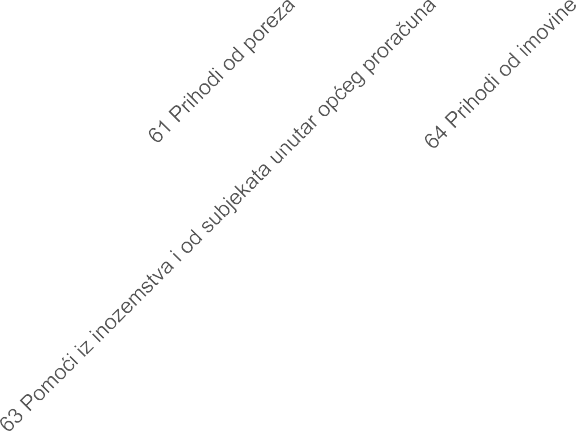 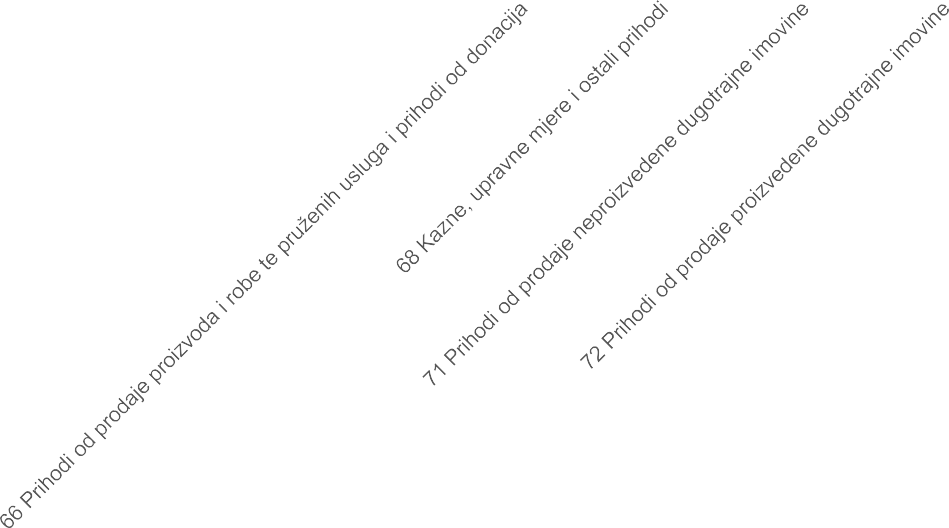 1.600.000,001.400.000,001.200.000,001.000.000,00800.000,00600.000,00400.000,00200.000,000,00OSTVARENJE U 2022.	TEKUĆI PLAN - I.PRERASPODJELA U 2023.	OSTVARENJE U 2023.Grafikon 3 Ostvarenje Ukupnih prihoda Proračuna za 2023. u odnosu na Tekući plana 2023. i na ostvarenje 2022. godine, na razini razreda ekonomske klasifikacijeU slijedećoj tablici daje se pregled ukupno ostvarenih prihoda u 2023. u odnosu na Tekući plan 2023. prema izvorima financiranja.PRIHODI PREMA IZVORIMA FINANCIRANJATablici 5 Ukupno ostvareni prihodi 2023. u odnosu na Tekući plan 2023. prema izvorima financiranjaIzvor: podaci iz izvještajnih obrazacaU 2023. godine ostvareni su ukupni prihodi u iznosu od 4.239.222,14 €, od kojih na Izvor 1. opći prihodi i primici otpada iznos od 2.589.224,71 € i sudjeluju sa udjelom od 61,08%, zatim slijede prihodi po posebnim namjenama sa udjelom od 28,09% ili 1.190.903,59 € , Izvor 5. Pomoći sudjeluje sa 8,50% ili sa 360.587,32 €, Izvor 7. Prihodi od prodaje ili zamjene nefinancijske imovine sudjeluje sa udjelom 2,20% ili 93.379,77 €, a Izvor 3. Vlastiti prihodi sudjeluje sa udjelom od 0,09% ili 3.626,75 €, dok je najmanje ostvarenje prihoda Izvora 6. Donacije sa ostvarenjem od 1.500,00€, i s udjelom od 0,04%.U nastavku u Grafikonu broj 4. prikazana je struktura ukupno ostvarenih prihoda u 2023. godini prema izvorima financiranja na razini razreda izvora financiranja.OSTVARENI UKUPNI PRIHODI U 2023. PREMA IZVORIMA FINANCIRANJA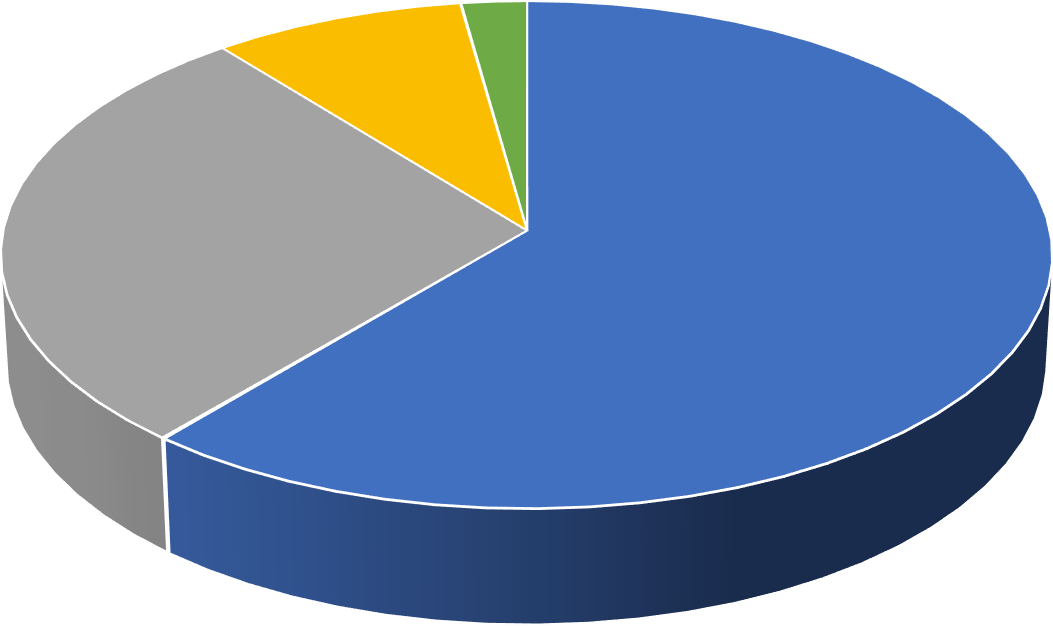 Izvor 6. DONACIJE1.500,000,04%Izvor 7. PRIHODI OD PRODAJE ILI ZAMJENE NEFINANCIJSKE IMOVINE93.379,772,20%Izvor 5. POMOĆI360.587,328,50%Izvor 4. PRIHODI ZA POSEBNE NAMJENE 1.190.903,5928,09%Izvor 1. OPĆI PRIHODI I PRIMICI2.589.224,7161,08%Izvor 3. VLASTITI PRIHODI 3.626,750,09%Izvor 1. OPĆI PRIHODI I PRIMICIIzvor 3. VLASTITI PRIHODIIzvor 4. PRIHODI ZA POSEBNE NAMJENEIzvor 5. POMOĆIIzvor 6. DONACIJEIzvor 7. PRIHODI OD PRODAJE ILI ZAMJENE NEFINANCIJSKE IMOVINEGrafikon 4 Ostvareni ukupni prihodi u 2023. prema izvorima financiranja na razini razredaRASHODI I IZDACIUkupne rashode i izdatke proračuna Općine Kršan čine rashodi i izdaci Općine i njegovih proračunskih korisnika. Općina Kršan ima dva proračunska korisnika Dječji vrtić Kockica i Interpretacijski centar Vlaški puti koji su upisani u Registar proračunskih i izvanproračunskih korisnika.U 2023. godini Općina Kršan i proračunski korisnici izvršili su ukupne rashode i izdatke u visini od 4.670.814,51 € ili 83,23% godišnjeg plana. Ukupni rashodi u 2023. izvršeni su u iznosu od 4.352.279,83 € ili 82,22% godišnjeg plana, a sastoje se od rashoda poslovanja u iznosu od 3.285.605,27 € i rashoda za nabavu nefinancijske imovine u iznosu od 1.066.674,56 €. Izdaci za financijsku imovinu i otplate zajmova iznose 318.534,68 €.Ukupni rashodi i izdaci u visini od 4.670.814,51 € izvršeni su kako slijedi:Tablica 6 Izvršeni rashodi i izdaci u 2023.Izvor: podaci iz izvještajnih obrazacaIz navedenih podataka je vidljivo da 97,01% izvršenih rashoda na području jedinice lokalne samouprave izvršava Općina Kršan, dok preostalih 2,99 % izvršavaju dva proračunska korisnika koji su upisani u Registar proračunskih korisnika. Ukupno izvršeni vlastiti rashodi proračunskih korisnika iznose 139.506,80 €.U slijedećoj tablici daje se pregled izvršenih rashoda i izdataka u 2023. Općine Kršan i proračunskih korisnika u odnosu na II. Rebalans 2023. i Tekući plan 2023. i u odnosu na izvršene rashode i izdatke izvršene u prethodnog godini na razini razreda ekonomske klasifikacijeTablica 7 Izvršeni rashodi i izdaci u 2023. u odnosu na II. rebalans 2023. i Tekući plan 2023. i na izvršenje u 2022. na razine razreda ekonomske klasifikacijeIzvor: podaci iz izvještajnih obrazacaU strukturi izvršenih rashoda i izdataka u 2023. godini prevladavaju rashodi poslovanja s udjelom od 70,34%, slijede rashodi za nabavu nefinancijske imovine koji imaju udjel 22,84%, te izdaci za financijsku imovinu i otplatu zajmova s udjelom od 6,82% u ukupnim rashodima i izdacima.Od ukupno izvršenih rashoda u iznosu od 4.352.279,83 €, na ukupne rashode Općine Kršan otpada iznos od 4.212.773,03 €, na Dječji vrtića Kockica otpada iznos od 130.766,59 € ( ukupni rashodi Dječjeg vrtića Kockica su 609.973,75 € odnosno umanjeni za doznačena sredstva nadležnog proračuna odnosno Općine Kršan u iznosu od 484.678,83 € iznose 130.766,59 €) na ukupne rashode Javne ustanove u kulturi Interpretacijski centar Vlaški puti otpada iznos od 8.740,21 € ( ukupni rashodi Javne ustanove u kulturi Interpretacijskog centra Vlaški puti je 48.087,01 € umanjeni za doznačena sredstva nadležnog proračuna odnosno Općine Kršan u iznosu od 39.346,80 € iznose 8.740,21 €).Rashodi poslovanja ostvareni su u ukupnom iznosu od 3.285.605,27 € ili 14,89% više u odnosu na rashode poslovanja ostvarene u istom izvještajnom razdoblju 2022. Na teret sredstava proračuna Općine Kršan realizirano je rashoda poslovanja u iznosu od 3.153.545,14 €, a proračunski korisnici su na teret vlastitih prihoda, prihoda posebne namjene, pomoći i donacija realizirali rashode poslovanja u visini od ukupno 132.060,13 € od čega se na Dječji vrtić Kockica odnosi 125.294,92€, a Interpretacijski centar Vlaški puti 6.765,21 €.Rashodi za nabavu nefinancijske imovine iznose ukupno 1.066.674,56 € ili 73,61% godišnjeg plana i ostvareni su za 5,01% više u odnosu na 2022. godinu ili za 50.890,35 € više. Od toga se 1.059.227,89 € odnosi na rashode Općine Kršan, na Dječji vrtić Kockica otpada iznos od 5.471,67 €, a na Interpretacijski centar Vlaški puti otpada iznos od 1.975,00 €. (za nabavu uređaja iznos od 1.725,00 € i za računalne programe iznos od 250,00 €).Izdaci za financijsku imovinu i otplate zajmova izvršeni su u iznosu od 318.534,68 € ili 100,00% godišnjeg plana i u cijelosti se odnose na Općinu Kršan za otplatu glavice kredita za koji se Općina Kršan u 2020. godini dugoročno zadužila kod Erste&Steiermärkische banke d.d. Rijeka za financiranje kapitalnog projekta Izgradnja infrastrukture u Proizvodno-poslovnoj zoni Kršan Istok sa Centrom agropoduzetništva (prometnice i kompletna infrastruktura).U nastavku u Grafikonu broj 5. prikazana je struktura ukupno izvršenih rashoda i izdataka u 2023. u odnosu na Tekući plan 2023. i izvršenje ukupnih rashoda i izdataka u 2022. na razini razreda ekonomske klasifikacije.4.500.000,00RASHODI I IZDACI4.000.000,003.844.015,933.500.000,003.285.605,273.000.000,002.859.754,812.500.000,002.000.000,001.500.000,001.000.000,001.015.784,211.449.141,281.066.674,56500.000,00318.534,74318.534,68318.534,680,00IZVRŠENJE 2022.TEKUĆI PLAN 2023.IZVRŠENJE 2023.Rashodi poslovanjaRashodi za nabavu nefinancijske imovineIzdaci za financijsku imovinu i otplate zajmovaGrafikon 5 Izvršeni rashodi i izdaci Proračuna u 2023. godine u odnosu na Tekući plan 2023. i na Izvršenje u 2022. na razini razreda ekonomske klasifikacijeU Računu rashoda u godišnjem izvještaju o izvršenju proračuna za 2023. daje se pregled izvršenja rashoda u tri izvještaja i to: izvještaj o izvršenju rashoda prema ekonomskoj klasifikaciji, prema izvorima financiranja i prema funkcijskoj klasifikaciji.RASHODI PREMA EKONOMSKOJ KLASIFIKACIJIUkupno ostvareni rashodi u 2023. godini iznose 4.352.279,83 €, a sastoje se od rashoda poslovanja sa izvršenjem od 3.285.605,27 € i rashoda za nabavu nefinancijske imovine sa izvršenjem od 1.066.674,56 €. U tablici broj 8. daje se pregled izvršenih ukupnih rashoda Proračuna Općine Kršan u 2023. godini na razini razreda, skupine i podskupine ekonomske klasifikacije.Tablici 8 Rashodi prema ekonomskoj klasifikaciji izvršeni u izvještajnom razdoblju s usporedbom na ostvarenje u istom izvještajnom razdoblju 2022. godine i u odnosu na II. Rebalans 2023. i Tekući plan u 2023.Izvor: podaci iz izvještajnih obrazacaU strukturi ukupno izvršenih rashoda u 2023. godini rashodi poslovanja zastupljeni su s udjelom od 75,49 % i iznose 3.285.605,27 €, dok su rashodi za nabavu nefinancijske imovine s udjelom od 24,51% i izvršeni su u iznosu od 1.066.674,56 €.U nastavku je Grafikon broj 6 kojim se prikazuje struktura izvršenih rashoda Općine Kršan u 2023. na razine skupine ekonomske klasifikacije iz koje je vidljivo da u strukturi izvršenih rashoda Rashodi za zaposlene sudjeluju sa udjelom od 20,27%, materijalni rashodi sa 35,68%, Financijski rashodi sa 0,34%, Subvencije sa 0,04%, Pomoći dane inozemstvo i unutar općeg proračuna sa 7,85%, Naknade građanima i kućanstvima na temelju osiguranja i druge naknade sa 5,25%, Ostali rashodi sa 6,06%, Rashodi za nabavu neproizvodne dugotrajne imovine sa 2,00%, Rashodi za nabavu proizvedene dugotrajne imovine sa 19,01%, te Rashodi za dodatna ulaganja na nefinancijskoj imovini sa 3,50%.IZVRŠENI RASHODI U 2023.PREMA EKONOMSKOJ KLASIFIKACIJI42 Rashodi za nabavu proizvedene dugotrajne imovine 827.275,8219,01%45 Rashodi za dodatna ulaganja na nefinancijskoj imovini 152.192,993,50%31 Rashodi za zaposlene 882.343,0720,27%41 Rashodi za nabavu neproizvedene dugotrajne imovine 87.205,752,00%38 Ostali rashodi263.436,596,06%37 Naknadegrađanima ikućanstvima na temelju osiguranja i druge naknade 228.371,135,25%31 Rashodi za zaposlene 32 Materijalni rashodi34 Financijski rashodi 14.943,180,34%36 Pomoći dane u inozemstvo i unutar općeg proračuna 341.864,437,85%35 Subvencije1.806,370,04%32 Materijalni rashodi 1.552.840,5035,68%Financijski rashodi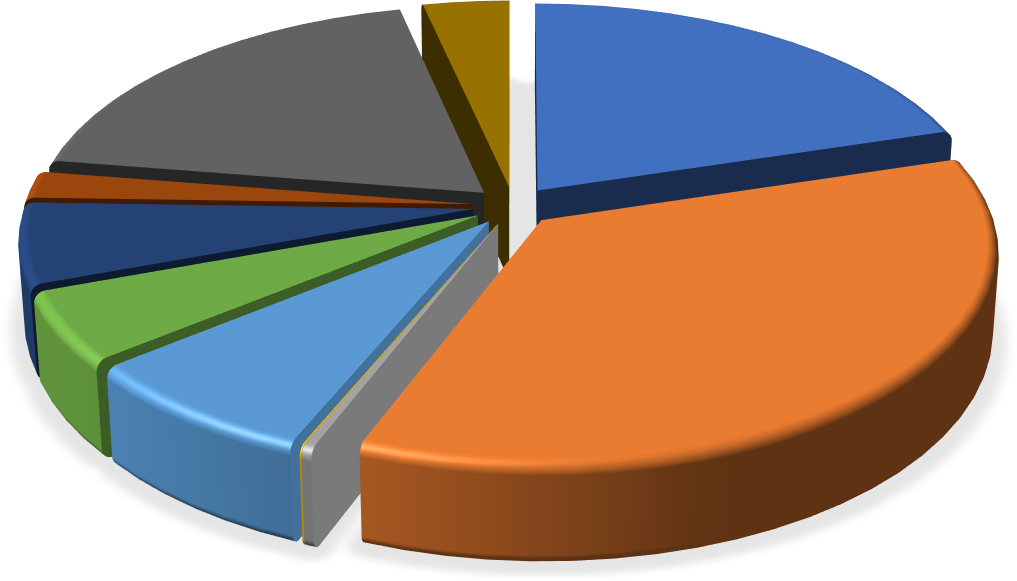 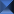 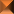 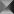 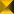 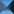 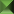 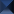 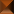 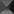 SubvencijePomoći dane u inozemstvo i unutar općeg proračunaNaknade građanima i kućanstvima na temelju osiguranja i drugenaknadeOstali rashodiRashodi za nabavu neproizvedene dugotrajne imovineRashodi za nabavu proizvedene dugotrajne imovineGrafikon 6 Struktura izvršenih rashoda u 2023. godini prema skupinama rashoda ekonomske klasifikacijeRASHODI POSLOVANJARashodi poslovanja izvršeni su u iznosu od 3.285.605,27 € od čega se na Općinu Kršan odnosi 3.148.090,14 €, na Dječji vrtić Kockica iznos od 130.274,92 € , a na Interpretacijski centar Vlaški puti iznos od 7.240,21 euro. i veći su za 14,89% u odnosu na isto izvještajno razdoblje 2022. godine ili za 425.850,46 € više . Odnose se na:rashode za zaposlene u iznosu od 882.343,07 €materijalne rashode u iznosu od 1.552.840,50 €financijske rashode u iznosu od 14.943,18 €subvencije u iznosu od 1.806,37 €pomoći dane u inozemstvo i unutar općeg proračuna u iznosu od 341.864,43 €naknade građanima i kućanstvima na temelju osiguranja i druge naknade u iznosu od 228.371,13 €ostale rashode u iznosu od 263.436,59 €.Rashodi za zaposlene izvršeni su u visini 882.343,07 € ili 19,16% više od izvršenja u istom izvještajnom razdoblju 2022. godine ili 141.863,10 € više. Unutar kategorije rashoda za zaposlene su: Bruto plaće u iznosu od 671.486,31 € i pripadajući doprinosi na plaće za zdravstveno osiguranje u iznosu od 98.788,95 € i ostali rashodi za zaposlene u iznosu od 112.067,81 € ( topli obrok, nagrade i uspješnice), a svi su povećani u odnosu na prethodno izvještajno razdoblje. Od čega se na rashode za zaposlene u Općini Kršan odnosi 382.787,52 € ili 12,8% više od ostvarenja u istom izvještajnom razdoblju 2022. godine. Do povećanja je došlo prije svega zbog izmjena u strukturi i broju djelatnika odnosno početkom listopada 2022. godine zaposlena su dva djelatnika, kao i zbog izmjene zakonske regulative vezane uz neoporezive primitke, kao i zbog većeg broja odrađenih prekovremenih sati u 2023. u odnosu na 2022. godinu. Na rashode za zaposlene u Dječjem vrtiću Kockica otpada 464.739,54 €, što je povećanje u odnosu na isto razdoblje prethodne godine za 26,8% ili za 98.279,86 € više. Navedeno povećanje odnosi se na zapošljavanje novih djelatnika (tehničko osoblje, asistent djetetu s TUR-om), te zbog povećanja plaća početkom 2023. godine, kao i drugi prava iz kolektivnog ugovora. Na rashode za zaposlene u Interpretacijskom centru Vlaški puti otpada iznos od 34.816,01 € i na nivou je prošlogodišnjeg ostvarenja.Materijalni rashodi ostvareni su u visini od 1.552.840,50 € ili za 8,74% više od izvršenja u istom razdoblju 2022. godine, a od čega se na Općinu Kršan otpada iznos od 1.397.619,74 €, na DV Kockica otpada iznos 144.223,53 €, a na Interpretacijski centar Vlaški puti iznos od 10.997,23 €.U strukturi ostvarenih materijalnih rashoda za promatrano razdoblje naknade troškova zaposlenima sudjeluju sa 3,81 %, rashodi za materijal i energiju sudjeluju sa udjelom od 13,10% rashodi za usluge sa 77,91%, naknade troškova osobama izvan radnog odnosa sa 0,06%, i ostali nespomenuti rashodi poslovanja  sa 5,12%.Naknade troškova zaposlenima ostvareni su u iznosu od 59.178,27 € ili 19,35% više u odnosu na prošlu godinu, od čega se na Općinu Kršan odnosi 25.495,82 €, na DV Kockica iznos od 32.218,84 €, a na Interpretaciji centar Vlaški puti iznos od 1.463,61 €. Povećanje bilježe službena putovanja, naknade za prijevoz na posao i s posla iz razloga jer su povećane neoporezivi primici kod isplata putnih naloga i loko vožnje, kao i zbog povećanja cijena voznih karata autoprijevoznika. Za 553,37 € povećani su troškovi stručnog usavršavanja u odnosu na prethodno izvještajno razdoblje iz razloga većeg broja djelatnika koji su se stručno usavršavalo u 2023. godini.Rashodi za materijal i energiju bilježe smanjenje od 15,37% u odnosu na prethodnu godinu i iznosi 203.401,62 €, od čega se na Općinu Kršan odnosi 127.243,73 €, na Dječji vrtić Kockica iznos od 74.308,21 €, a na Interpretacijski centar Vlaški puti iznos od 1.849,68 € Na navedeno smanjenje najviše su utjecala rashodi za energiju koja u ovom razdoblju bilježi izvršenje od 123.732,19 € i manja je za 48.487,98 € u odnosu na isto razdoblje prethodne godine, a to je prvenstveno zbog odobrenja Vlade (paket mjera za zaštitu kućanstava i gospodarstva od rasta cijena energenata). Uredski materijal i ostali materijalni rashodi iznose 28.612,59 € ili 85,44% godišnjeg plana, materijal i sirovine bilježe izvršenje od 42.046,43 € i povećanje za 11,31% u odnosu na istoizvještajno razdoblje 2022. , materijal i dijelovi za tekuće i investicijsko održavanje bilježe izvršenje od 1.199,04 €, a Sitni inventar i auto gume izvršenje od 6.652,31 €, a Službena, radna i zaštitna odjeća i obuća bilježi izvršenje od 1.159,06 €.Rashodi za usluge u ovom izvještajnom razdoblju bilježe povećanje za 18,3% u odnosu na prethodnu godinu i iznose 1.209.773,99 € od čega se na Općinu Kršan odnosi 1.168.409,73 €, na Dječji vrtić Kockica iznos od 35.562,54 €, a Interpretacijski centar Vlaški puti 5.801,72 €. Unutar ove kategorije najveće je povećanje za zdravstvene i veterinarske usluge, a ukupno je utrošeno 35.997,50 € ili za 92,75% više u odnosu na isto izvještajno razdoblje 2022. godine iz razloga jer su u ovom razdoblju evidentirani troškovi rada logopeda za djecu predškolskog uzrasta koje Općina financira, zatim bilo je više veterinarskih usluga vezanih za smještaj i zbrinjavanje napuštenih životinja. Zatim su za 19,54% povećane usluge tekućeg i investicijskog održavanja i iznose 563.519,59 € iz razloga povećanja cijena usluga i većeg održavanja. Komunalne usluge sa ostvarenjem od 278.143,13 € bilježe povećanje za 16,17% u odnosu na 2022. godinu zbog povećanja cijena usluga.Ostali nespomenuti rashodi poslovanja ostvareni su u iznosu od 79.505,43 € i manji su za 29,59% u odnosu na isto izvještajno razdoblje 2022. od čega na Općinu Kršan otpada iznos od 76.470,46 €, na Dječji vrtić Kockica iznos od 2.133,94 €, a na Interpretacijski centar Vlaški puti iznos od 901,03 €. U ovu kategoriju rashoda ulaze Naknade za rad članovima predstavničkih i izvršnih tijela i povjerenstva sa izvršenjem od 16.054,48 €, premija osiguranja sa izvršenjem od 6.177,54 €, reprezentacija sa izvršenjem od 12.913,13 €, članarine i norme sa izvršenjem od 7.574,54 €, pristojbe i naknade sa izvršenjem od 4.331,12 €, te Ostali nespomenuti rashodi poslovanja sa izvršenjem od 32.454,62 €, a odnose se na troškove vezane za održavanjem svečanosti povodom Dana Općine i drugih manifestacija.Financijski rashodi ostvareni su u iznosu od 14.943,18 € ili za 19,61 manje od istog izvještajnog razdoblja 2022 ili za 3.646,26 € manje. Na Općinu Kršan otpada 13.633,73 € ili za 22,6% manje od istog izvještajnog razdoblja 2022. godine. Ova kategorija obuhvaća Kamate za primljene kredite i zajmove u iznosu od 8.730,95 €, Bankarske usluge i usluge platnog prometa sa izvršenjem od 6.170,58 € i Zatezne kamate sa izvršenjem od 41,65 €.Rashodi koji se odnose na kamata na primljeni kredit sa izvršenjem od 8.730,95 € u cijelosti se odnosi na Općinu Kršan. Naime, Općina Kršan se je u 2020. godini zadužila za kredit kod Erste&Steiermärkische bank d.d. Rijeka u iznosu od 1.592.673,70 € s rokom otplate kredita od pet godina, uz poček od jedne godine, u jednakim mjesečnim ratama od 26.544,56 €, a prva rata dospijeva na naplatu 31.03.2021. godine, a zadnja rata dospijeva na naplatu 28.2.2026., uz fiksnu godišnju kamatnu stopu od 1,20% i jednokratnom naknadom za obradu zahtjeva u visini od 0,05% od iznosa odobrenog kredita. Navedena kreditna sredstva koristiti će se za financiranje kapitalnog projekta Izgradnja infrastrukture u Proizvodno-poslovnoj zoni Kršan Istok sa Centrom agropoduzetništva (prometnice i kompletna infrastruktura), sukladno Odluci Općinskog vijeća Općine Kršan o dugoročnom zaduživanju Općine Kršan, KLASA:021-05/19-01/9, URBROJ:2144/04-05-19-15 od 09. prosinca 2019. godine. Općinski načelnik Općine Kršan dao je zahtjev Erste&Steiermärkische bank d.d. Rijeka za smanjenjem kamatne stope na navedeni kredit. Aneksom broj 1 Ugovora o kreditu broj 50000958957 od 17.05.2022 godine između Općina Kršan i Erste&Steiermärkische bank d.d. Rijeka ugovoreno je smanjenje fiksne godišnje kamatnu stopu od 1,20% na 1,000% godišnje dok se ostali uvjeti nisu mijenjali. Nova stopa od 1,00% primjenjuje se od 1.5.2022. godine. Odluku o izmjeni Odluke o dugoročnom zaduženju Općine Kršan je Općinsko vijeće Općine Kršan prihvatilo na sjednici općinskog vijeća 25.05.2022. godine. Kamate na primljeni kredit u 2023. ostvarene su u iznosu od 8.730,95 € ili za 31,89% manje ili za 4.087,27 € manje u odnosu na 2022. godinu iz razloga jer se smanjila kamatna stopa od 1,2 na 1,00%, te kako se smanjuje glavnica kredita tako se smanjuje i iznos kamata.Bankarske usluge i usluge platnog prometa izvršene su u iznosu 6.170,58 € i veće su za 18,68 % u odnosu na isto izvještajno razdoblje 2022. godine zbog većih bankarskih naknada. Iznos od 4.861,13 € odnosi se na Općinu Kršan, a na Dječji vrtić Kockica otpada iznos od 1.010,68 €, ana Interpretacijski centar Vlaški puti iznos od 298,77 €. Troškovi zateznih kamata u ovom razdoblju bilježi ostvarenje od 41,65 € ili za 92,72% manje od ostvarenja u 2022. godine, zbog plaćanja dobavljačima u dospijeću.Subvencije izvršene su u iznosu od 1.806,37 € ili za 88,20% manje od izvršenja u istom izvještajnom razdoblju 2022. godine, a odnose se na potporu dodijeljenu sukladno Odluci o Programu dodjele de minimis potpora (potpora male vrijednosti) za ulaganja u sektoru malog i srednjeg poduzetništva na području Općine Kršan u 2023. godini, te po Mjeri 1. Javnog poziva: subvencioniranje inicijalnih troškova pokretanja gospodarske aktivnosti poduzetnika početnika dodjeljeno je 1.500,00 EUR- trgovačka društva izvan javnog sektora, a po Mjeri 2. Javnog poziva: Subvencioniranje nabave i ugradnje opreme i strojeva za obavljanje osnovne djelatnosti dodijeljeno je 306,37 € – obrtnicima.Pomoći dane u inozemstvo i unutar općeg proračuna u iznosu od 341.864,43 € ili za 59,34% više od izvršenja u istom izvještajnom razdoblju 2022. godine ili za 127.315,82 € više, a u cijelosti se odnosi na Općinu Kršan. Na poziciji Tekuće pomoći unutar općeg proračuna realizirano je 2.795,00 €, a obuhvaća Tekuću pomoć Fondu za razvoj poljoprivrede i agroturizma Istre u iznosu od 2.660,00 € i tekuće pomoći Općini Lanišće za 15. Smotru Zarozgajmo na Ćićariji u iznosu od 135,00 €. Na poziciji kapitalne pomoći unutar općeg proračuna u ukupnom iznosu od 121.766,44 €, bilježi se povećanje od 498,62% u odnosu na isto izvještajno razdoblje 2022. a evidentiraju se redovito obveze po višegodišnjim ugovorima i to po Ugovoru o načinu i uvjetima povrata sredstava u proračun Istarske Županije za izgradnju ŽCGO „Kaštijun“ u razdoblju 2017-2036.godine koji u ovom razdoblju bilježi ostvarenje u iznosu od 7.549,53 €, te Ugovor o sufinanciranju dijela kredita za izgradnju i opremanje nove Opće bolnice u Puli u razdoblju 2018-2038. godina po kojem su izdvajanja započeta krajem 2019. godine, kada je sklopljen aneks ugovora sa promijenjenim iznosima i rokovima plaćanja. U ovom izvještajnom razdoblju za sufinanciranje kredita za Opću bolnicu u Puli izvršeno je 7.716,91 €, te Kapitalne pomoći izvanproračunskim korisnicima IŽ-ŽUC Sufinanciranje županijskih cesta na području Općine Kršan u iznosu od 106.500,00 €. Uz kapitalne pomoći u ovom izvještajnom razdoblju realizirane su i tekuće pomoći proračunskim korisnicima drugih proračuna iznosu od 215.848,14 €. Tekuće pomoći odnose se na izdvajanja koje se preko Grada Labina prenose za Dječji vrtić P. Verbanac koje u ovom izvještajnom razdoblju iznose 25.386,66 €, na tekuću pomoć proračunskim korisnicima drugih proračuna za Dječji vrtić Lišnjak koje iznose 3.793,22 €, tekuće pomoći za OŠ I.Lola Ribar Labin koje iznose 16.818,47 €, OŠ Čepić koje iznose 39.806,14 € i OŠ Potpićan koje iznose 12.370,69 € (za sve tri škole pomoć za plaće djelatnicima u produženom boravku), tekuće pomoći preko IŽ za Istarske domove zdravlja iznose 850,00 €(plaćanje najma zdravstvenim djelatnicima deficitarnih zanimanja), tekuće pomoći preko IŽ za Hitnu medicinsku pomoć iznad standarda iznose 5.207,00 €, tekuće pomoći NZHMP IŽ za sufinanciranje obnove zgrade iznose 4.999,29 €, tekuće pomoći za JVP u iznos od 100.672,51 €, te ostale tekuće donacije za školstvo u iznos od 5.944,16 €. Na poziciji Kapitalne pomoći proračunskim korisnicima drugih proračuna realizirano je 1.454,85 €, i to kapitalna pomoć za obnovu zgrade Hitne medicinske pomoći u Labinu u iznosu od 784,85 € i Kapitalna pomoć Općinskom sudu u Pazinu za nabavu informatičke opreme u iznosu od 670,00 €.Naknade građanima i kućanstvima na temelju osiguranja i druge naknade odnose se prvenstveno na korisnike prava iz socijalne skrbi, stipendije te druga izdvajanja za pomoć obiteljima i kućanstvima. Njihova ostvarenja ovise o broju korisnika, a isplate se pravovremeno i u potpunosti izvršavanju. U ovom izvještajnom razdoblju naknade građanima i kućanstvima u novcu i naravi ostvareni su u ukupnom iznosu od 228.371,13 € i veći su za 5,64% u odnosu na isto izvještajno razdoblje 2022. godine i u cijelosti pripadaju Općini Kršan.Na pomoć obiteljima i kućanstvima u novcu izdvojeno je 185.670,60 €, a odnose se na mjesečne pomoći korisnima socijalnog programa u iznosu od 24.069,17 €, za naknade troškova prijevoza na mamografske preglede utrošeno je 246,87 €, za pomoći u podmirenju pogrebnih troškova utrošeno je 4.310,88 €, za sufinanciranje učeničkih domova utrošeno je 1.575,21 €, za stipendije učenicima i studentima utrošeno je 68.151,72 €, za uskrsnice i božićnice umirovljenicima, domaćicama inezaposlenim osobama s navršenih 55 godine života utrošeno je 60.334,00 €, za porodiljne naknade utrošeno je 20.543,01 €, za ostale naknade u novcu utrošeno je 5.943,81, ostale naknade iz proračuna u novcu - poticaji za obnovljive izvore energije utrošeno je 495,93 € .Za naknade građanima i kućanstvima u naravi isplaćeno je 42.700,53 € i to za sufinanciranje cijene prijevoza učenika 18.248,71 €, za održavanje škole plivanja 1.100,00 €, za stanovanje odnosno za dopremu vode stanovništvu koji nemaju priključak na vodovod 9.816,16 €, za pomoć u prehrani u vidu bonova 1.246,52 €, te ostali bonovi starijim i nemoćnim osobama 273,98 €, pravo na besplatnu prehranu dojenčadi 1.094,96 €, za pomoć u naravi-bon i bon za božićnice i uskrsnice utrošeno je 1.408,64 €, te za sufinanciranje dječjih svečanosti ( paketići za Božić) utrošeno je 8.909,65 €, za sufinanciranje dječjeg tjedna i ostalih vrtićkih i školskih manifestacija utrošeno je 601,91 €.Ostali rashodi ostvareni su u iznosu od 263.436,59 € ili za 16,28% više od ostvarenja u istom izvještajnom razdoblju 2022. godine ili za 36.876,24 € jer su odobrene veće donacije. U Ostale rashode evidentiraju se u pravilu tekuće donacije sa izvršenjem od 235.715,69 € i kapitalne donacije sa izvršenjem od 1.619,21 €, kapitalne pomoći sa izvršenjem od 23.548,26 €, i Kazne, penali i naknade štete u iznosu od 2.553,43 €. Tekuće donacije u ovom izvještajnom razdoblju bilježe ostvarenje od 235.715,69 € a odnose na tekuće donacije: za PVZ Labin sa izvršenjem od 19.000,00 €, za Vatrogasnu zajednici IŽ sa izvršenjem od 2.831,85 €, za Poljoprivrednu zadrugu Čepić polje sa izvršenjem od 4.980,00 €, za ostale tekuće donacije za poljoprivredu sa izvršenjem je 2.140,00 €, za tekuće donacije za političke stranke sa izvršenjem od 9.934,07 €, za donacije ostalim udrugama i neprofitnim organizacijama sa izvršenjem od 6.713,59 €, za tekuće donacije za kulturu sa izvršenjem od 21.188,61 €, tekuće donacije za HGSS sa izvršenjem od 1.000,00 €, tekuće donacije sportskim udrugama sa izvršenjem od 74.355,00 €, tekuće donacije humanitarnim organizacijama sa izvršenjem od 10.295,57 €, tekuće donacije Turističkoj zajednici Općine Kršan sa izvršenjem od 35.840,00 €, , Tekuće donacije Turističkoj zajednici za manifestacije na području Općine Kršan sa izvršenjem od 8.000,00 €, tekuće donacije osobama s invaliditetom sa izvršenjem od 11.037,00 €, tekuće donacije za poticanje turizma sa izvršenjem od 3.400,00 €, tekuće donacije Turističkoj zajednici Općine Kršan za Advent u Kršanu sa izvršenjem od 25.000,00. Kapitalne donacije u ovom razdoblju bilježe ostvarenje od 1.619,21 euro, a odnose se na kapitalnu donaciju za NK Potpićan za kupnju kosilice. Kazne, penali i naknade štete bilježe rast od 164,22% u odnosu na isto izvještajno razdoblje 2022. godine, a odnosi se na ugovornu kaznu i naknadu štete prema Hrvatskim vodama iz razloga neobračunavanja naknade NUV.Kapitalne pomoći izvršene su u iznosu 23.548,26 € ili za 0,83% manje u odnosu na isto izvještajno razdoblje u 2022. godini. Kod kapitalnih pomoći izvršen je redovan prijenos sredstava TD 1. Maj Labin sukladno sklopljenim ugovorima i sporazumima u svrhu sufinanciranja sanacije glavnog deponija Labinštine „Cere“ za sufinanciranje otplate kredita u iznosu od 10.470,71 € (temeljem Sporazuma od 27.04.2009. godine za sufinanciranje otplate kredita za sanaciju deponija Cere od 2009. godine do 2024. godine) i za namjenski dodatak za sanaciju deponija Cere prema sporazumu u iznosu od 13.077,55 € (temeljem Zaključka od 22. svibnja 2006. utvrđen je obračun u vidu dodatka tzv. Namjenski dodatak, a sve prema obračunima 1. Maja koje se evidentiraju putem kompenzacija).RASHODI ZA NABAVU NEFINANCIJSKE IMOVINERashodi za nabavu nefinancijske imovine planirani su u iznosu od 1.449.141,28 €, a izvršeni su u iznosu od 1.066.674,56 €, odnosno 73,61% godišnjeg plana, od čega se na Općinu Kršan odnosi 1.059.227,89 €, na Dječji vrtić Kockica iznos od 5.471,67 € jer je u 2023. godini nabavljen novi uredski namještaj (ormar za sobe), perilica posuđa za centralni objekt vrtića u Kršanu, te novi usisavač. Na Interpretacijski centar Vlaški puti otpada iznos od 1.975,00 € (za nabavu uređaja iznos od 1.725,00 € i za računalne programe iznos od 250,00 €).U strukturi rashoda za nabavu nefinancijske imovine, rashodi za nabavu neproizvedene dugotrajne imovine izvršeni su u iznosu od 87.205,75 € i sudjeluju sa 8,18%, rashodi za nabavu proizvedene dugotrajne imovine izvršeni su u iznosu od 827.275,82 € i sudjeluju sa 77,56 %, a rashodi za dodatna ulaganja na nefinancijskoj imovini izvršeni su u iznosu od 152.192,99 € i sudjeluju sa 14,26%.Rashodi za nabavu neproizvedene dugotrajne imovine planirani su u iznosu 96.172,00€, a izvršeni su u iznosu od 87.205,75 €, 90,68% godišnjeg plana, ili za 1,3% manje od ostvarenja u istom izvještajnom razdoblju 2022.godinu, a odnosi se na Sanaciju i obnovu Kaštela Kožljak u iznosu od 26.633,75 €, sanaciju potpornog zida kaštela Kožljak u iznosu od 51.122,00 € i za projekt Arheološki park sa realizacijom od 9.450,00 €.Rashodi za nabavu proizvedene dugotrajne imovine ostvareni su u iznosu od 827.275,82€ ili za 6,83% manje u odnosu na 2022. godinu ili za 60.632,56 € manje, a sve zbog manje investicijske aktivnosti u odnosu na 2022.U strukturi rashoda za nabavu proizvedene dugotrajne imovine, građevinski objekti izvršeni su u iznosu od 738.803,29 € i sudjeluju sa 89,31%, postrojenja i oprema izvršeni su u iznosu od 30.684,59 € i sudjeluju 3,71%, knjige, umjetnička djela i ostale izložbene vrijednosti realizirane su u iznosu od 13.187,50 i sudjeluju sa 1,59%, a nematerijalna proizvedena imovina realizirana je u iznosu od 44.600,44 € i sudjeluje sa 5,39%.Građevinski objekti sa izvršenjem od 738.803,29 € ili 77,39 % godišnjeg plana čine:Poslovni objekti sa ostvarenjem od 23.825,18 € ili za 86,8% manje od ostvarenja u prethodnoj godini, a vezana su uz tri kapitalna projekta: za Izgradnju boćališta u Stepčićima utrošeno je 12.333,50 €, za izgradnja objekta za potrebe boćališta u Kršanu (Pristav) utrošeno je 1.161,33 €, te za projekt Izgradnje Doma za starije i nemoćne osobe u Šušnjevici utrošeno je 10.330,35 €.Ceste, željeznice i ostali prometni objekti ostvareni su u iznosu od 179.140,20 € ili za 28,7% više od ostvarenje u istom izvještajnom razdoblju 2022. godine zbog jače investicijske aktivnosti, a obuhvaćaju slijedeće investicije: Za Sanaciju i uređenje šetnice u Plomin Luci utrošeno je 7.963,75€, za razvoj turističke infrastrukture (pješačke i biciklističke) utrošeno je 21.163,13 €, za opremanje i uređenje pješačke-poučne staze Plomin utrošeno je 20.497,50 €, za izgradnju prilaza ceste za naselje Zagorje Načinovići utrošeno je 2.702,18 €, za izgradnju nerazvrstane ceste za Jurasi utrošeno je 9.498,28 €, za izgradnju nerazvrstane ceste u Purgariji Čepić utrošeno je 26.406,25 €, za izgradnju parkirališta s električnom punionicom utrošeno je 750,00 €, za uređenje parkirališta u naselju Plomin Luka utrošeno je 60.773,19 €, za izgradnju autobusnih čekaonica utrošeno je 3.074,79 €, te za uređenje platoa u Plomin Luci utrošeno je 26.311,13 €.Ostali građevinski objekti sa ostvarenjem od 535.837,91 € ili za 13,00% više od ostvarenja u 2022. godini ili 61.816,84 €. Unutar ove kategorije rashoda obuhvaćene su investicijske aktivnosti vezane za slijedeće kapitalne projekte: za investicijsko održavanje javne rasvjete na području Općine Kršan utrošeno je 55.863,50 €, za izgradnju pristupa moru osobama s invaliditetom i smanjene pokretljivosti utrošeno 116.831,25 €, za izgradnju infrastrukture u proizvodno poslovnoj zoni utrošeno je 3.290,85 €, za izgradnju (proširenje groblja u Kršanu) utrošeno je 162.181,97 €, za uređenje dječjeg igrališta u Lazarićima utrošeno je 31.903,02 €, za ostale nespomenute građevinske objekte – Ruralna infrastruktura utrošeno je 10.802,50 €, za uređenje dječjeg igrališta u Plomin Luci utrošeno je 126.927,32 €, za uređenje dječjeg igrališta u naselju Kožljak utrošeno je 5.025,00 €, te za dokumentaciju za objekt Centar za agropoduzetništvo utrošeno je 23.012,50 €.Kod rashoda za postrojenja i opremu u ovom izvještajnom razdoblju utrošeno je 30.684,59€ od čega se na Općinu Kršan otpada 23.487,92 € i to za nabavku računalne opreme iznos od 5.475,00 €, uredskog namještaja iznos od 4.434,69 €, za uređenje i opremanje zgrade Doma kulture u Kršanu iznos od 11.442,01 €, telefone i ostale komunikacijske uređaje iznos od 320,00 €, ostale komunikacijske opreme – Digitalizaciju i uređaje iznos od 750,00, te za uređaje iznos od 1.066,22€. Na Dječji vrtić Kockica otpada 5.471,67 € za ormar za sobe, perilicu posuđa za centralni objektu Kršanu, te novi usisavač. Na Interpretacijski centar Vlaški puti otpada iznos od 1.725,00 € za nabavu uređaja.Knjige, umjetnička djela i ostale izložbene vrijednosti u ovom izvještajnom razdoblju bilježe ostvarenje od 13.187,50 €. Navedeni rashod se odnosi na Izrada umjetničke instalacije posvećeno maritimnoj i pomorskoj baštini u Plominu.Nematerijalna proizvedena imovina ostvarena je u iznosu od 44.600,44 € od čega se na Općinu Kršan otpada 44.350,44 € i manje je od ostvarenja u 2022. za 14,1%, a odnosi se na web dizajn i razvoj web aplikacije u iznosu od 3.250,00 €, na VI. izmjene i dopune PPUOK u iznosu od 5.640,70 €, na izradu dokumentacije za zelenu infrastrukturu i održivo upravljanje prostorom u iznosu od 33.168,76 €, na plan i procjenu zaštite od požara u iznosu od 1.327,23 €, na Strategiju upravljanja nekretninama Općine Kršan u iznosu od 963,75 €. Na Interpretacijski centar Vlaški puti otpada iznos od 250,00 € za računalne programe.Rashodi za dodatna ulaganja na nefinancijskoj imovini planirani su u iznosu od 245.900,07 €, a izvršena u iznosu od 152.192,99 €, 61,89% godišnjeg plana, i to za Dogradnju dječjeg vrtića Kockica izvršeno je 3.250,00 €, za Obnovu i opremanje Kaštela Kršan – Čuvar Istarskog razvoda izvršeno je 18.431,99 €, za Sanaciju, rekonstrukciju i prenamjenu zgrade bivše Separacije u Potpićnu izvršeno je 45.774,38 €, za sanaciju krova zgrade bivše Lučke kapetanije izvršeno je 595,00 €, za adaptaciju zgrade Mjesnog odbora u Potpićnu izvršeno je 2.175,00 €, za konstruktivnu sanaciju zgrade k.č. 23/zgr. u k.o. Plomin izvršeno je 61.222,87 €, za dodatna ulaganja na građevinskom objektu rekonstrukcija Upravne zgrade izvršeno je 15.993,75 €, a za dodatna ulaganja na građevinskom objektu rekonstrukcija Doma u Purgarije Čepić izvršeno je 4.750,00 €.U slijedećoj tablici daje se pregled ukupno izvršenih rashoda u 2023. u odnosu na Tekući plan 2023. prema izvorima financiranja.RASHODI PREMA IZVORIMA FINANCIRANJATablici 9 prikazano je izvršenje rashoda za 2023. godine prema izvorima financiranjaIzvor: podaci iz izvještajnih obrazacaU 2023. izvršeni su ukupni rashodi u iznosu od 4.352.279,83 €, od čega izvršeni rashod od 2.248.616,89 € je financiran od izvora 1.Opći prihodi i primci ili sa udjelom od 51,67%,. Od izvora prihodi za posebne namjene financiran je izvršeni rashod u iznosu od 1.482.026,67 € ili 34,05%.Zatim slijedi Izvor 5. Pomoći od kojeg je financiran izvršeni rashod od 407.891,53 €, dok je iz izvora 7. Prihodi od prodaje ili zamjene nefinancijske imovine financiran izvršeni rashod u iznosuod 205.328,76 € ili 4,72%, od izvora 3. Vlastiti prihodi financiran je izvršeni rashod od 3.625,13 €, a od Izvora 8. Namjenski primici financiran je rashod u iznosu od 3.290,85 €, te od izvora 6. Donacije financiran je izvršeni rashod od 1.500,00 € ili 0,03%.IZVRŠENI RASHODI U 2023.PREMA IZVORIMA FINANCIRANJAIzvor 6. DONACIJE1.500,000,03%Izvor 7. PRIHODI OD PRODAJE ILI ZAMJENE NEFINANCIJSKE IMOVINE205.328,764,72%Izvor 8.NAMJENSKI PRIMICI 3.290,850,08%Izvor 5. POMOĆI407.891,539,37%Izvor 4. PRIHODI ZA POSEBNE NAMJENE 1.482.026,6734,05%Izvor 1. OPĆI PRIHODI I PRIMICI 2.248.616,8951,67%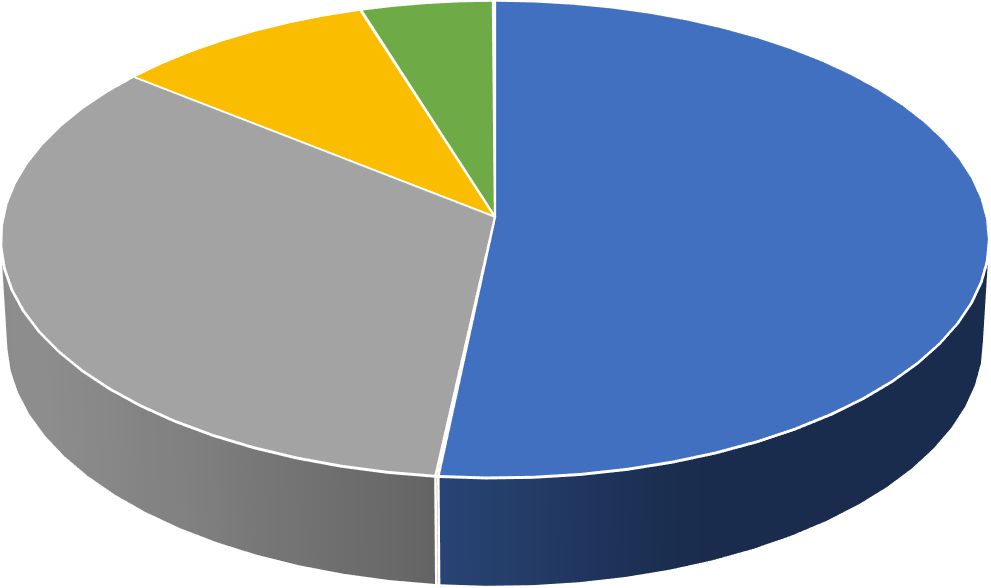 Izvor 3. VLASTITI PRIHODI 3.625,130,08%Izvor 1. OPĆI PRIHODI I PRIMICIIzvor 3. VLASTITI PRIHODIIzvor 4. PRIHODI ZA POSEBNE NAMJENEIzvor 5. POMOĆIIzvor 6. DONACIJEIzvor 7. PRIHODI OD PRODAJE ILI ZAMJENE NEFINANCIJSKE IMOVINEIzvor 8. NAMJENSKI PRIMICIGrafikon 7 Struktura izvršenja rashoda u 2023. prema izvorima financiranjaU slijedećoj tablici daje se pregled ukupno izvršenih rashoda u 2023. u odnosu na II. rebalans 2023. i tekući plan 2023. prema funkcijskoj klasifikaciji.RASHODI PREMA FUNKCIJSKOJ KLASIFIKACIJISa ciljem povećanja transparentnosti korištenja proračunskih sredstava prema namjeni, u nastavku se u okviru godišnjeg izvještaja o izvršenju proračuna Općine Kršan daje prikaz rashoda po funkcijskoj klasifikaciji. Rashodi prema funkcijskoj klasifikaciji daju prikaz izvršenih rashoda prema njihovoj namjeni, odnosno funkciji čije su brojčane oznake i nazivi preuzeti iz međunarodne klasifikacije funkcija države (COFOG) Ujedinjenih naroda – Klasifikacija rashoda u skladu s namjenom. U nastavku u Tablici 9. prikazano je izvršenje rashoda prema funkcijskoj klasifikacijiTablica 10 Izvršenje rashoda prema funkcijskoj klasifikacijiIzvor: podaci iz izvještajnih obrazacaNa razini konsolidiranog Proračuna Općine Kršan u razdoblju od 1. siječnja do 31. prosinca 2023., najveći udjel u ukupnim rashodima funkcija Ekonomski poslovi sa 23,56% nakon koje slijedi Opće javne usluge sa 18,87% , Obrazovanje sa 18,39%, usluge unapređenja stanovanja i zajednice sa 17,87%, rekreacija kultura i sport sa 9,61, socijalna zaštita sa 6,60%, javni red i sigurnost sa 2,88% i zdravstvo sa 1,15%.. U prilogu je Graf 5. struktura rashoda prema funkcijskoj klasifikaciji.Iz tablice 10 je vidljivo da se rashodi za funkciju 05 Zaštita okoliša za 2023. godinu izvršeni za 15,51% više u odnosu na prethodno izvještajno razdoblje. Veće izvršenje u odnosu na prethodnu godinu bilježe 01 Opće javne usluge za 0,65%, 03 Javni red i sigurnost za 20,35%, 06 Usluge unapređenja stanovanja i zajednice za 37,60%, 07 Zdravstvo za 4,97%, 09 Obrazovanje za 19,59% i 10 Socijalna zaštita ta 70,79%. Manje izvršenje u odnosu na prethodnu godinu bilježe 04 Ekonomski poslovi za 1,86% i 08 Rekreacija, kultura i sport za 0,40%.U nastavku je Grafikon 8 koji prikazuje strukturu izvršenja rashoda prema funkcijskoj klasifikaciji u 2023. godine.IZVRŠENI RASHODI U 2023.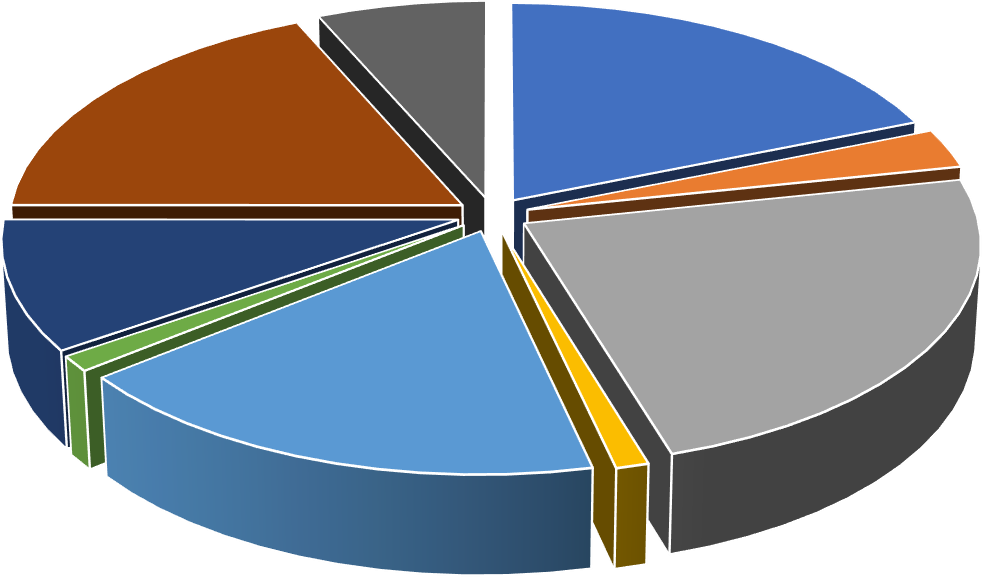 PREMA FUNKCIJSKOJ KLASIFIKACIJI09 Obrazovanje800.348,2118,39%10 Socijalna zaštita287.275,746,60%01 Opće javne usluge 821.327,2618,87%03 Javni red i sigurnost 125.501,592,88%08 Rekreacija, kultura i religija 418.230,509,61%07 Zdravstvo50.086,341,15%06 Usluge unapređenja stanovanja i zajednice 777.649,2417,87%04 Ekonomski poslovi 1.025.312,9123,56%05 Zaštita okoliša46.548,041,07%01 Opće javne uslugeJavni red i sigurnostEkonomski posloviZaštita okolišaUsluge unapređenja stanovanja i zajedniceZdravstvoRekreacija, kultura i religijaObrazovanje10 Socijalna zaštitaGraf 8 Struktura izvršenja rashodi prema funkcijskoj klasifikaciji u 2023.RAČUN FINANCIRANJARačun financiranja sadrži prikaz primitaka i izdataka prema ekonomskoj klasifikaciji i prema izvorima financiranja.IZDACI I PRIMICIPrimici od financijske imovine i zaduživanja nisu planirani, a iz tog razloga ni ostvareni u 2023. godine.Izdaci za financijsku imovinu i otplatu zajmova planirani su u iznosu od 318.535,00 €, a izvršeni su u iznosu od 318.534,68 € ili 100% godišnjeg plana . U izvještajnom razdoblju 2023. otplaćeno je 318.534,68 € glavnice kredita za koji se Općina Kršan u 2020. godini dugoročno zadužila kod Erste&Steiermärkische banke d.d. Rijeka u iznosu od (12.000.000,00 kn) ili 1.592.673,70 € (fiksni tečaj konverzije 1€=7.53450 kn), s rokom otplate kredita od pet godina, uz poček od jedne godine, u jednakim mjesečnim ratama od (200.000,00 kn) ili 26.544,56 € (fiksni tečaj konverzije 1€=7,53450 kn), a prva rata dospijeva na naplatu 31.03.2021. godine, uz fiksnu godišnju kamatnu stopu od 1,20% i jednokratnom naknadom za obradu zahtjeva u visini od 0,05% od iznosa odobrenog kredita. Navedena kreditna sredstva koristiti će se za financiranje kapitalnog projekta Izgradnja infrastrukture u Proizvodno-poslovnoj zoni Kršan Istok sa Centrom agropoduzetništva (prometnice i kompletna infrastruktura), sukladno Odluci Općinskog vijeća Općine Kršan o dugoročnom zaduživanju Općine Kršan, KLASA:021-05/19-01/9, URBROJ:2144/04-05-19-15 od09. prosinca 2019. godine. Naime Općinski načelnik Općine Kršan dao je zahtjev Erste&Steiermärkische bank d.d. Rijeka za smanjenjem kamatne stope na navedeni kredit. Aneksom broj 1 Ugovora o kreditu broj 50000958957 od 17.05.2022 godine između Općina Kršan i Erste&Steiermärkische bank d.d. Rijeka ugovoreno je smanjenje fiksne godišnje kamatnu stopu od 1,20% na 1,000% godišnje dok se ostali uvjeti nisu mijenjali. Nova stopa od 1,00% primjenjuje se od 1.5.2022. godine. Odluku o izmjeni Odluke o dugoročnom zaduženju Općine Kršan je Općinsko vijeće Općine Kršan prihvatilo na sjednici općinskog vijeća 25.05.2022. godine.U nastavku u tablicama i grafikonima dan je prikaz računa financiranja prema ekonomskoj klasifikaciji i prema izvorima financiranja.RAČUN FINANCIRANJA PREMA EKONOMSKOJ KLASIFIKACIJITablica 10 Primici i izdaci izvršeni u 2023. u odnosu na II. Rebalans 2023. i Tekući plan 2023. i na izvršenje 2022. godine prema  ekonomskoj klasifikacijiIzvor: podaci iz izvještajnih obrazacaRAČUN FINANCIRANJA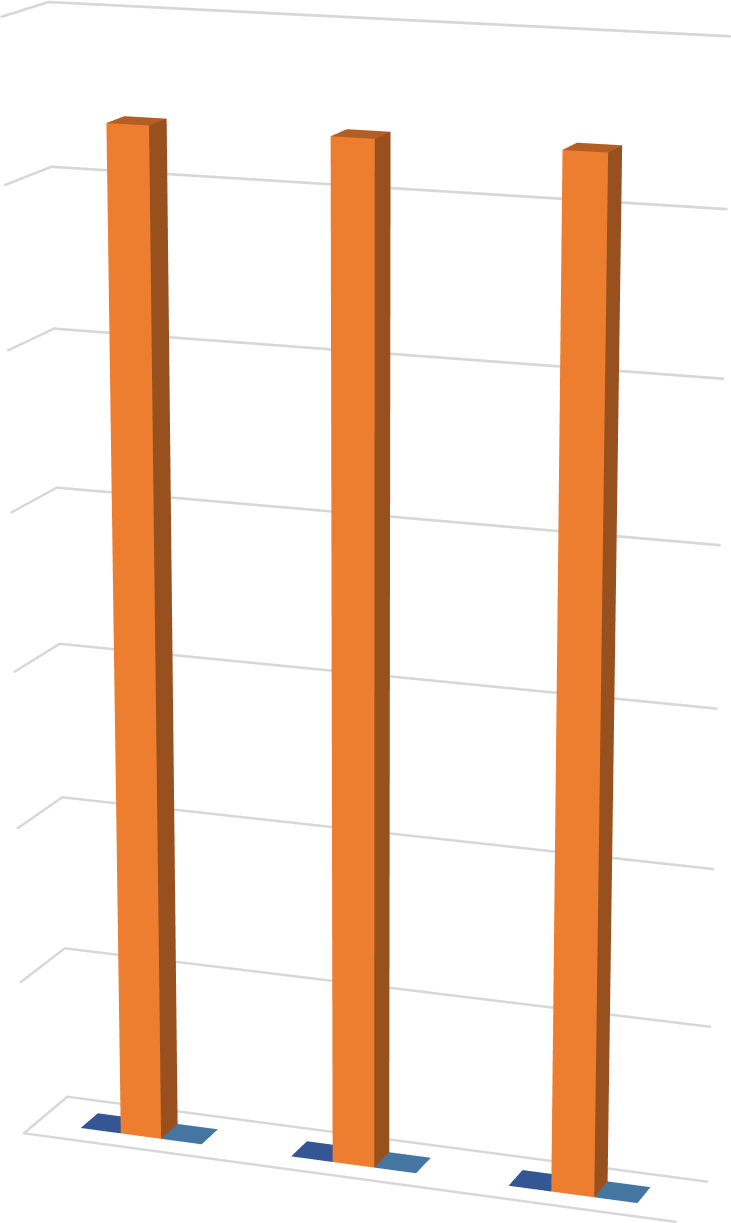 350.000318.534,74	318.535,00318.534,68300.000250.000200.000150.000100.00050.0000,0000,000,00	00,000,00Izvršenje 2022.Tekući plan 2023.Izvršenje 2023.Primitak	IzdatakGrafikon 8. Račun financiranja prema ekonomskoj klasifikacijiRAČUN FINANCIRANJA PREMA IZVORIMA FINANCIRANJARačun financiranja prema izvorima sadrži ostvarenje primitka i izvršenje izdatka prema izvorima financiranja. U 2023. godini primitak nije realiziran, dok je izdatak izvršen u iznosu od 318.534,68 €. U nastavku u tablici daje se pregled izvršenja izdataka u 2023. prema izvorima financiranjaTablica 11 Izvršeni izdaci u 2023. godine u odnosu na Tekući plan 2023. prema izvorima financiranjaIzvor: podaci iz izvještajnih obrazacaOd ukupno izvršenih izdataka u iznosu od 318.534,68 € u 2023. ukupni izdataka od 318.534,68 € financiran je iz izvora Opći prihodi i primici odnosno podizvora 1.1. Opći prihodi i primci proračuna u iznosu od 118.534,68 € i od podizvora 1.3. Ostali opći primci u iznosu od 200.000,00 €.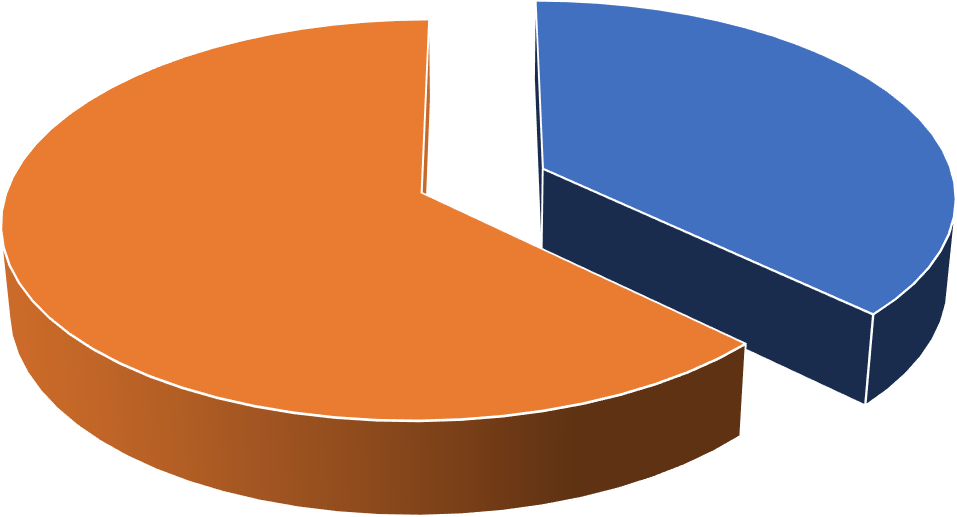 Grafikon 9 Struktura izvršenja izdataka u 2023. godine prema	izvorima financiranjaPRENESENI VIŠAK ILI MANJAK PRIHODA I PRIMITAKAPreneseni višak prihoda i primitaka iz prethodnog razdoblja sveukupno iznosi 44.758,81 €. Od toga se iznos od 37.031,76 € odnosi na višak Općine Kršan ( Preneseni višak iz prethodnih godina utvrđen Godišnjim obračunom proračuna za 2022. godinu razina 22 iznosio je 42.708,68 € međutim tijekom 2023. godine došlo je do ispravka rezultata poslovanja iz 2022. pa je smanjen višak prihoda za 5.676,92 €, jer je u 2022. godini dva puta knjižen OK po Uredbi Vlade za javnu rasvjetu za 10/2022. u iznosu od 4.660,67 € i OK po Uredbi Vlade za korištenje mreže za 10/22 u iznosu od 1.016,25€. Nakon izvršenog ispravka, višak prihoda Općine Kršan za 2022. godinu je smanjen i iznosi 37.031,76 € (42.708,68 €- 5.676,92 €=37.031,76 €), višak Dječji vrtić Kockica po Godišnjem obračunu proračuna za 2022. godinu razina 21 iznosio je 6.545,20 €, te je zbog ispravka rezultata tijekom 2023. godine višak smanjen i iznosi 6.545,13 €, a višak Interpretacijski centar Vlaški puti 1.181,92 €.PRIKAZ OSTVARENOG VIŠKA ODNOSNO MANJKA U 2023. GODINEOstvareni ukupni manjak prihoda i primitaka tekućeg razdoblja iznosi 431.592,37 €, a sastoji se od:viška prihoda poslovanja u iznosu od 853.572,72 €,manjka prihoda od nefinancijske imovine -966.630,41 €,manjak primitaka od financijske imovine -318.534,68 €.Ukupni preneseni višak prihoda iz protekle godine iznosi 44.758,81 €, te sa ostvarenim tekućim manjkom u iznosu od 431.592,37 € , ukupni manjak koji se prenosi za pokriće u 2024. godini iznosi 390.833,56 €.U nastavku u tablici 12 dan je prikaz strukture viškova/ manjkova Općine Kršan i proračunskih korisnika u razdoblju od 1. siječnja do 31. prosinca 2023. godine.Tablica 12. Struktura viškova i manjkova Općine Kršan i proračunskih korisnika u razdoblju od 01. siječnja do 31.12.2023. godineU nastavku je tablica 13 dan prikaz ostvarenog viška/manjka Proračuna za 2023.Tablica 13 Ostvareni viška/manjak Proračuna od 1.1. do 31.12. 2023. godineIzvor: podaci iz izvještajnih obrazacaOBRAZLOŽENJE POSEBNI DIJELA IZVJEŠTAJA O IZVRŠENJU PRORAČUNAObrazloženje posebnog dijela proračuna sadržano je kroz obrazloženje kretanja rashoda i izdataka izvršenih po organizacijskoj i programskoj klasifikaciji.RASHODI I IZDACI PO ORGANIZACIJSKOJ KLASIFIKACIJINaprijed spomenuti rashodi i izdaci realizirani su iz naplaćenih prihoda u izvještajnom razdoblju i to kroz dva razdjela.Tablica 14 Rashodi i izdaci po organizacijskoj klasifikacijiIzvor: podaci iz izvještajnih obrazacaU okviru svakog razdjela sredstva su raspoređena po programima, aktivnostima i projektima, a realizacija istih vidljiva je u Posebnom dijelu izvršenja Proračuna Općine Kršan po programskoj klasifikaciji, stoga se u nastavku u Tablici 15 i Grafikonu 10 dan pregled kretanja izvršenja rashoda i izdataka po programskoj klasifikaciji.RASHODI I IZDACI PO PROGRAMSKOJ KLASIFIKACIJITablica 15 Izvršeni rashodi i izdaci po programskoj klasifikaciji u 2023. u odnosu na II. Rebalans 2023. i Tekući plan 2023.Izvor: podaci iz izvještajnih obrazacaIZVRŠENJE PRORAČUNA PO PROGRAMSKOJ KLASIFIKACIJI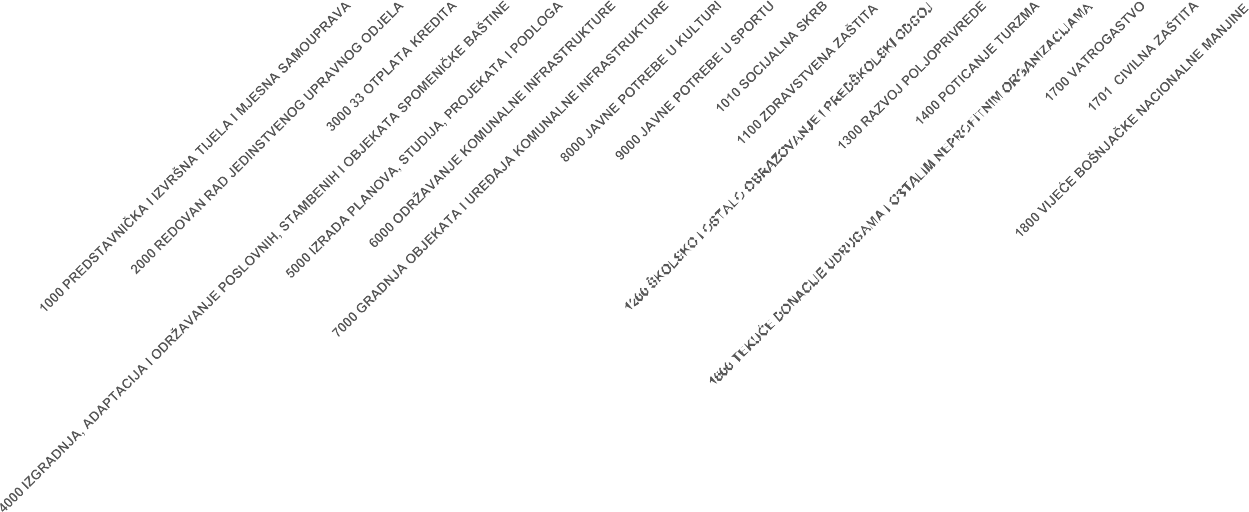 1.000.000,00900.000,00800.000,00700.000,00600.000,00500.000,00400.000,00300.000,00200.000,00100.000,000,00Tekući plan 2023 €	Izvršenje 2023 €Grafikon 10 Izvršeni rashodi i izdaci u 2023. u odnosu na Tekući plan 2023. prema programskoj klasifikacijiU nastavku se daje presjek obrazloženja izvršenja programa iz Posebnog dijela Proračuna kako slijedi:1000 Predstavnička i izvršna tijela i mjesna samoupravaZa predstavnička i izvršna tijela i mjesna samouprava planirano je 36.650,00 €, a u izvještajnom razdoblju utrošeno je 27.752,39 € ili 75,72% godišnjeg plana.Od navedenog iznosa u okviru programa redovnog rada općinskog vijeća utrošeno je 11.779,89 € ili 57,18% plana, a odnosi se Naknade za rad predstavničkih i izvršnih tijela, povjerenstva sa izvršenjem od 10.345,06 € ili 59,80% plana, za naknade troškova službenog puta članovima predstavničkog i izvršnih tijela i upravnih vijeća utrošeno je 281,27 €, a usluge telefona utrošeno je 1.153,56 €.Za financiranje političkih stranka utrošeno je 9.934,07 € ili 99,74% plana, a za rashode vezane uz Izbore Vijeća Bošnjačke nacionalne manjine utrošeno je 5.878,43 €.Za redovan rad općinskog načelnika planirano je 212.290,00 € , a utrošeno je 153.807,73 € ili 72,75% plana, unutar programa Troškovi redovnog rada općinskog načelnika za Bruto plaću za načelnika izvršeno je 27.559,23 ili 83,01% plana, za doprinose za obvezno zdravstveno osiguranje iznos od 4.870,11€ ili 81,17% plana, dok na troškove za službeno putovanje otpada iznos od 420,02€, za usluge promidžbe i informiranja iznos od 22.770,31 €, za troškove telefona iznos od 551,77 € za reprezentaciju iznos od 12.644,14 ili 95,07 % plana, za Članarine iznos od 938,40 €, za ostale nespomenute rashode poslovanja utrošeno je 107,11 €, za tekuću pomoć općinskim proračunima iznos od 135,00 €, a za aktivnost Dani Općine i ostale manifestacije utrošeno je 83.811,64 €.2000 Redovan rad Jedinstvenog upravnog odjelaZa redovan rad Jedinstvenog upravnog odjela planirano je 919.764,80 €, a utrošeno je 712.761,06 € ili 77,49% plana. Izvršenje aktivnosti i projekata unutar programa Jedinstvenog upravnog odjela obuhvaća: Rashodi za zaposlene izvršeni su u iznosu od 350.358,18 ili 86,71% plana, materijalni rashodi izvršeni su u iznosu od 338.268,14 € ili 78,66% plana, financijski rashodi izvršeni su 4.902,78 € ili 53,29% plana, rashodi za nabavu nefinancijske imovine izvršeni su u iznosu od 16.259,66 ili 26,11% plana, kapitalna pomoć Općinskom sudu u Pazinu SS Labin (nabava informatičke opreme) izvršeni su u iznosu od 670,00 € ili 100,00% plana, potpore za poduzetnike iznose 1.806,37 € ili 15,05% plana, poticaji za korištenje obnovljivih izvora energije i energetsku učinkovitost izvršeni su u iznosu od 495,93 € ili 33,06% plana.U okviru rashoda za zaposlene realizirano je 350.358,18 € ili 86,71% plana, a za bruto plaće službenika i namještenika u općinskoj upravi izvršeno je 263.801,10 € od čega za redovan rad 249.672,52 €, a za prekovremeni rad 14.128,58, Ostali rashodi za zaposlene izvršeni su u iznosu od 43.257,24 €, a odnose se ( Nagrade iznose 20.026,17 € koje čine jubilarne nagrade, neoporezive nagrade, uskrsnice, božićnice , neoporezive isplate za radne rezultate, Darovi u iznosu od 2.899,99€ koji čine dar u naravi i dar djetetu za Sv. Nikola, Bonus za uspješnost na radu u iznosu od 579,49€, Otpremnina u iznosu od 2.231,67 €, Regres za godišnji odmor iznos 4.420,00 €, te ostali nenavedeni rashodi za zaposlene u iznosu od 13.099,92 € koji čine naknade za topli obrok i naknadu za neiskorišteni godišnji odmor, za doprinose na plaću izvršeno je 43.299,84 €.U okviru materijalnih rashoda sa realizacijom od 338.268,14 € za Naknade troškova zaposlenima izvršeno je 25.075,80 € (troškovi vezani uz službena putovanja zaposlenika, stručnog usavršavanja, tečajevi i stručni ispiti, naknade za prijevoz na / s posla, naknada za korištenje osobnog automobila u službene svrhe), za rashode za materijal i energiju izvršeno je 43.382,39 €, a izvršenje je vezano uz (uredski materijal, literaturu, sredstva za čišćenje, električna energija, motorni benzin) za rashode za usluge izvršeno je 253.389,10 € ( usluge telefona, poštanske usluge, usluge interneta, usluge za tekuće i investicijsko održavanje opreme i prijevoznih sredstava, usluge tiska, za vodu, za iznošenje i odvoz smeća, zakupninu i najam opreme, zdravstvene usluge, intelektualne usluge, odvjetničke usluge i usluge pravnog savjetovanja, za računalne usluge, za usluge čuvanja imovine i ostale nespomenute usluge), za ostali nespomenuti rashodi poslovanjaizvršeno je 8.867,42 € (premija osiguranja imovine i od odgovornosti, sudske, javnobilježničke i ostale pristojbe).U okviru financijskih rashoda sa realizacijom od 4.902,78 € , za usluge banaka izvršeno je 3.373,60 €, a za usluge platnog prometa 1.487,53 €, a za zatezne kamate iz poslovnih odnosa 41,65€.U okviru rashoda za nabavu nefinancijske imovine izvršeno je 16.259,66 € ili 26,11% plana od čega je za računala i računalnu opremu izvršeno 5.475,00 €, za uredski namještaj 4.434,69 €, za telefone i komunikacijske uređaje iznos od 320,00 €, a za ostalu komunikacijsku opremu utrošeno je 750,00 €, za uređaje iznos od 1.066,22 € (za plinski štednja za DV Kockica ) za ulaganje u računalne programe utrošeno 3.250,00 € i za ostalu nematerijalnu imovinu iznos od 963,75 € odnosi se na Strategiju upravljanja nekretninama Općine Kršan.U okviru kapitalnog projekta Kapitalna pomoć Općinskom sudu u Pazinu SS Labin (nabava informatičke opreme) planirana su sredstva u iznosu od 670,00 €, a izvršeni su u iznosu od 670,00€ ili 100,00% plana, a sve temeljem Sporazuma o davanju kapitalne pomoći od 29. prosinca 2023.U okviru tekućeg projekta Potpore poduzetnicima izvršeno je 1.806,37 € ili 15,05 % plana, a odnose se na subvencije trgovačkim društvima sa izvršenjem od 1.500,00 € (temeljem prijave na javni poziv za dodjelu de minimis potpora (potpore male vrijednosti) za ulaganje u sektor malog i srednjeg poduzetništva) i subvencije obrtnicima sa izvršenje od 306,37 € a, (temeljem prijave na javni poziv za dodjelu de minimis potpora (potpore male vrijednosti) za ulaganje u sektor malog i srednjeg poduzetništva).U okviru tekućeg projekta Poticaji za korištenje obnovljivih izvora energije i energetsku učinkovitost realizirano je 495,93 € ili 33,06%, a sve temeljem provedenog Javnog poziva za dostavu prijava za sufinanciranje mjera obnovljivih izvora energije energetske učinkovitosti u obiteljskim kućama na području Općine Kršan i Ugovora o sufinanciranju mjere M3- izrada glavnog elektrotehničkog projekta integrirane fotonaponske elektrane za proizvodnju električne energije u obiteljskim kućama, za vlastitu potrošnju u mrežnom radu.3000 Otplata kreditaU izvještajnom razdoblju za Program Otplata kredita izvršeno je 327.265,63 € ili 100,00% plan, a odnosi se na otplatu glavnice kredita i kamata na kredit .U izvještajnom razdoblju 2023. otplaćeno je 318.534,68 € glavnice kredita za financiranje kapitalnog projekta Izgradnja infrastrukture u Proizvodno-poslovnoj zoni Kršan Istok sa Centrom agropoduzetništva (prometnice i kompletna infrastruktura), sukladno Odluci Općinskog vijeća Općine Kršan o dugoročnom zaduživanju Općine Kršan, KLASA:021-05/19-01/9, URBROJ:2144/04-05-19-15 od 09. prosinca 2019. godine. Za kamate na dugoročni kredit u izvještajnom razdoblju je zaduženo 8.730,95 €, a otplaćeno je 9.621,67 € kamata na kredit za kapitalni projekta Izgradnja infrastrukture u Proizvodno- poslovnoj zoni Kršan Istok sa Centrom agropoduzetništva (prometnice i kompletna infrastruktura) jer je dospijeće plaćanja kamata za dugoročni kredit do 12.-tog u mjesecu za prethodni mjesec tako da otplaćeni iznos kamata sadržava dvanaest uplata kamata za razdoblje 12/2022. do 11/2023.4000 Izgradnja, adaptacija i održavanje poslovnih, stambenih i objekata spomeničke baštineRashodi za Program Izgradnja, adaptacija i održavanje poslovnih, stambenih i objekata spomeničke baštine planirani su u iznosu od 602.642,07 €, a izvršeni su u iznosu od 396.483,04 € ili 65,79% godišnjeg plana, a odnose se na aktivnosti i kapitalne projekte kako slijedi:Za Održavanje stambenih objekata utrošeno je 6.201,49 € ili 22,15% plana. Za Održavanje škola i vrtića utrošeno je 1.907,89 € ili 28,73% plana.Za Održavanje postrojenja i opreme utrošeno je 6.042,88 € ili 56,90% plana. Za Održavanje dječjih igrališta utrošeno je 1.150,04 € ili 10,83% plana.Za Održavanje sportskih objekata utrošeno je 8.083,34 € ili 38,06% plana.Za Održavanje ostalih zgrada utrošeno je 22.561,91 € ili 64,46% plana. Za Održavanje ruševnih zgrada utrošeno je 725,00 € ili 10,92% plana.Za Održavanje čistoće deponija komunalnog otpada utrošeno je 129,86 € ili 4,88% plana. Za Sanaciju i obnovu Kaštela Kožljak utrošeno je 26.633,75 € ili 98,64% plana.Za Sanaciju potpornog zida Kaštela Kožljak utrošeno je 51.122,00 € ili 100,00% plana. Za Arheološki park utrošeno je 9.450,00 € ili 85,91% plana.Za Adaptaciju stambenih objekata zgrade bivše Lučke kapetanije utrošeno je 595,00 € ili 11,90% plana.Za Izgradnju Doma za starije i nemoćne osobe utrošeno je 10.330,35 € ili 77,79% plana.Za Uređenje i opremanje zgrade Doma kulture u Kršanu utrošeno je 11.442,01 € ili 86,16% plana. Za Dogradnju dječjeg vrtića u Kršanu utrošeno je 3.250,00 € ili 65,00% plana.Za Adaptaciju i gradnju zgrade MO Potpićan utrošeno je 2.175,00 € ili 21,97% plana.Za Adaptaciju i gradnju građevinskih objekata – umjetnička instalacija utrošeno je 13.187,50 € ili 66,24% plana.Za Izgradnju sportskih objekata – objekt u sportskom Centru Pristav utrošeno je 1.161,33 € ili 77,42% plana.Za Izgradnju objekta – boćalište u Stepčićima utrošeno je 12.333,50 € ili 98,67% plana.Za Sanaciju i adaptaciju objekata spomeničke baštine – zgrada na k.č.23/zgr. Plomin utrošeno je 61.222,87 € ili 99,87% plana.Za Sufinanciranje odlagališta otpada utrošeno je 31.097,79 € ili 83,42% plana, od čega je za sufinanciranje kredita za izgradnju ŽCGO Kaštijun izvršeno 7.549,53 € ili 99,99 % plana, dok je za sufinanciranje kredita za sanaciju deponija Cere izvršeno 10.470,71 € ili 99,91% plana, a namjenskom dodatku za sanaciju deponija Cere pripada 13.077,55 € ili 67,94% plana.Za Sufinanciranje kredita za izgradnju Opće bolnice Pula planirano je 7.720,00 € ,a utrošeno je 7.716,91 € ili 99,96% plana.Za Održavanje ostalih zgrada – Uprava zgrade općine planirano je 20.000,00 €, a izvršeno je 15.993,75 € ili 79,97% plana.Za Rekonstrukciju zgrade Doma u Purgariji Čepić planirano je 10.000,00 €, a izvršeno je 4.750,00 € ili 47,50% plana.Za Sanaciju, rekonstrukciju i prenamjenu zgrade bivše Separacije u Potpićnu planirano je 45.780,00€, a izvršeno je 45.774,38 € ili 99,99% plana.Za Sanaciju i opremanje Kaštela Kršan – Čuvar Istarskog razvoda planirano je 19.000,00 €, a izvršeno je 18.431,99 € ili 97,01 % plana.Za Centar za agropoduzetništvo (Objekti) u proizvodno-poslovnoj zoni Kršan planirano je 33.190,00€, a izvršeno je u iznosu od 23.012,50 € ili 69,34% plana.5000 Izrada planova, studija, projekata i podlogaZa program Izrada planova, studija, projekata i podloga planirano je 161.320,00 €, a izvršeno je 114.445,94 € ili 70,94 % plana. Unutar Programa utrošeno je za slijedeće aktivnosti i kapitalne projekte kako slijedi:Za Izradu studija, projekata i podloga- geodetski planirano je 13.280,00 €, a izvršeno je 1.364,06 € ili 10,27% plana.Za Dokumentaciju za uspostavu nerazvrstanih cesta planirano 10.000,00 €, a izvršeno 7.987,04 € ili 79,87% plana.Za Dokumentaciju za potrebe EU fondova planirano je 53.100,00 €, a utrošeno je 38.693,63 € ili 72,87% plana.Za Ostale intelektualne usluge utrošeno je 27.591,75 € ili 78,83% plana.Za Izradu Planova -VI. ID PPUOK planirano 11.420,00 €, a utrošeno je 5.640,70 € ili 43,39% plana.Za Izradu dokumentacije za zelenu infrastrukturu i održivo upravljanje prostorom planirano je 33.190,00 €, a izvršeno je 33.168,76 € ili 99,94% plana.6000 Održavanje komunalne infrastruktureRashodi za Program Održavanje komunalne infrastrukture planirani su u iznosu od 879.948,55 €, izvršeni su u iznosu od 823.884,02 € ili 93,63% plana. Unutar Programa utrošeno je za:Za Odvodnju atmosferskih voda utrošeno je 15.450,25 € ili 51,50% plana.Za Održavanje javnih površina – Uređenje ostalih manjih površina utrošeno je 12.323,09 € ili 82,15% plana.Za Održavanje javnih površina –Uređenje plaže u Plomin Luci utrošeno je 25.223,76 € ili 98,36% plana.Za Održavanje javnih površina – Košnja zelenih površina i čišćenje utrošeno je 77.342,50 € ili 97,90% plana.Za Održavanje javnih površina – parkovne površine utrošeno je 14.573,93 € ili 72,87 % plana. Za Održavanje nerazvrstanih cesta – asfaltiranje utrošeno je 259.155,52 € ili 96,77% plana.Za Sufinanciranje županijskih cesta na području Općine Kršan utrošeno je 106.500,00 € ili 100,00% plana.Za Održavanje nerazvrstanih cesta – makadamskih puteva utrošeno je 53.961,01 € ili 87,03% plana. Za Održavanje nerazvrstanih cesta –protupožarni putevi utrošeno je 7.875,00 € ili 78,75% plana Za Održavanje nerazvrstanih cesta- živica utrošeno je 47.387,50 € ili 94,96% plana.Za Održavanje nerazvrstanih cesta- Prometna signalizacija, znakovi i oprema utrošeno je 22.324,37€ ili 85,18% plana.Za Održavanje groblja utrošeno je 10.442,46 € ili 86,30% plana.Za Održavanje javne rasvjete – električna energija za javnu rasvjetu utrošeno je 78.800,48 € ili 98,50% plana.Za Održavanje javne rasvjete – redovno održavanje javne rasvjete utrošeno je 56.258,90 € ili 100,00% plana.Za Održavanje javne rasvjete – novogodišnja rasvjeta utrošeno je 28.282,50 € ili 99,94% plana. Za Održavanje javnih površina – ručno pometanje utrošeno je 7.982,75 € ili 71,15% plana.7000 Gradnja objekata i uređaja komunalne infrastruktureU okviru Programa Gradnja objekata i uređaja komunalne infrastrukture	planirano je 886.216,43 €, a izvršeno je 681.163,11 € ili 76,86% plana. Unutar Programa utrošeno je za:Za Razvoj turističke infrastrukture (Pješačka i biciklistička staza) utrošeno je 21.163,13 € ili 63,76% plana.Za Uređenje i opremanje pješačke-poučne staze Plomin- Plomin luka utrošeno je 20.497,50 € ili 77,20% plana.Za Sanaciju i uređenje šetnice u Plomin Luci utrošeno je 7.963,75 € ili 49,99% plana. Za Uređenje Platoa u Plomin Luci izvršeno je 26.311,13 € ili 95,30% plana.Za Izgradnju parkirališta s električnom punionicom izvršeno je 750,00 € ili 75,00% plana, Za Izgradnju autobusnih čekaonica izvršeno je 3.074,79 € ili 46,31 % plana.Za Uređenje Dječjeg igrališta u Lazarićima utrošeno je 31.903,02 € ili 98,83% plana. Za Uređenje dječjeg igrališta u Plomin Luci izvršeno je 126.927,32 € ili 97,64% plana. Za Izgradnju Javne rasvjete utrošeno je 55.863,50 € ili 93,67% plana.Za Građenje nerazvrstanih cesta – Jurasi utrošeno je 9.498,28 € ili 52,77% plana.Za Građenje nerazvrstanih cesta – Prilaz ceste za naselje Zagorje- Načinovići izvršeno je 2.702,18€ ili 29,37% plana.Za Izgradnju Infrastrukture u Proizvodno poslovnoj zoni Kršan Istok sa centrom agropoduzetništva ( prometnice i kompletna infrastruktura) utrošeno je 3.290,85 € ili 3,09% plana.Za Građenje nerazvrstanih cesta u Purgariji Čepić izvršeno je 26.406,25 € ili 99,46% plana. Za Građenje ( proširenje) groblja Kršan utrošeno je 162.181,97 € ili 95,24% plana.Za Uređenje Dječjeg igrališta u naselju Kožljak utrošeno je 5.025,00 € ili 84,74% plana. Za Uređenje parkirališta u naselju Plomin luka utrošeno je 60.773,19 € ili 76,05% plana.Za Izgradnju pristupa moru osobama s invaliditetom i smanjene pokretljivosti planirano je 117.275,00€, a izvršeno je 116.831,25 € ili 99,62% plana.8000 Javne potreba u kulturiRashodi za Program Javne potrebe u kulturi planirani su u iznosu od 81.712,36 €, a izvršeni su u iznosu od 69.275,62 € ili 84,78 % plana. U okviru ovog programa je naš proračunski korisnik Javna ustanova u kulturi Interpretacijski centar Vlaški puti čiji su rashodi Financijskim planom planirani u ukupnom iznosu od 59.137,36 €, a izvršeni su 81,31% plana ili 48.087,01 €.Izvršenje rashoda Programa za kulturu odnosi se na slijedeće aktivnosti i projekte:Financiranje programa i projekata iz područja kulture sa ostvarenjem od 21.188,61 € ili 93,86% plana. Naime, nakon provedenog Javnog poziva za financiranje programa, projekata i manifestacija koje provode udruge sredstvima iz Proračuna Općine Kršan za 2023. godinu u ovom izvještajnom razdoblju isplaćene su donacije Udrugama u iznosu od 19.775,00 €, a po odluci Načelnika u iznosu od 1.413,61 €, kako slijedi:-        KUD Zlatela - 15.000,00 €,KUD Kršanski ljiljani – 3.250,00 €,Udruga Spod Učke – 1.125,00 €,Udruga Kreativna Akademija Labin 400,00 €,KUD Kršanski ljiljan – 663,61 € - izravna dodjela,Udruga Volim Istru – 250,00 € - izravna dodjela iAkcent studio- Elis Lovrić – 500,00 € - izravna dodjela.U 2023. godini za potrebe izvršenja programa i aktivnosti Javne ustanove u kulturi Interpretacijski centar Vlaški puti utrošeno je ukupno 48.087,01 eura, odnosno 81,31 % plana, a odnose se na slijedeće aktivnosti i projekte:Aktivnost : Redovna djelatnost Interpretacijskog centra Vlaški puti -za provođenje redovne djelatnosti Interpretacijskog centra Vlaški puti planirani su troškovi u iznosu od 48.701,90 €, a utrošeno je 40.309,54 € ili 82,77 % od planiranog iznosa.Sredstva su ostvarena iz slijedećih izvora:Izvor 1.3. Opći prihodi i primici iz nadležnog proračuna Općine KršanOpći prihodi i primici ostvareni su u iznosu 38.673,79 €, odnose se na sredstva dobivena od nadležnog proračuna. Iz tih sredstava pokriveni su slijedeći rashodi:- rashodi za zaposlene 29.211,55 € – odnose se na bruto plaće za redovan rad zaposlenika Interpretacijskog centra Vlaški puti, ostale rashode zaposlenika (regres za godišnji odmor, dar djetetu i poklon bon), doprinosi za obvezno zdravstveno osiguranje.- materijalni rashodi 8.913,47 € odnose se na naknade troškova zaposlenicima (naknade za prijevoz s posla i na posao), rashode za materijal i energiju (trošak električne energije, materijal za tekuće i investicijsko održavanje i rashode za usluge (usluge tekućeg i investicijskog održavanja, komunalne usluge, intelektualne i osobne usluge, računalne usluge te ostale usluge (usluga tiska i sl.) i ostali nespomenuti rashodi poslovanja (trošak reprezentacije) .34 - financijski rashodi za bankarske usluge u iznosu 298,77 €.42 - rashodi za nabavu dugotrajne nefinancijske imovine 250,00 €. Izvor 4.4. Prihodi za posebne namjene proračunskog korisnikaPrihodi za posebne namjene proračunskog korisnika iznose 1.635,75 €, a ostvaruju se od prodaje ulaznica, održavanja radionica, prodaje suvenira u Interpretacijskom centru Vlaški puti. Iz tih sredstava pokriveni su slijedeći rashodi:32- materijalni rashodi 1.635,75 € odnose se na rashode za materijal i energiju (uredski materijal, materijal za radionice, materijal za higijenske potrebe, sitni inventar), službena putovanja zaposlenika i rashode za usluge (usluge telefona, pošte, usluge promidžbe i informiranja, intelektualne i osobne usluge, računalne usluge, naknade troškova osobama izvan radnog odnosa te ostale usluge i ostali nespomenuti rashodi poslovanja (trošak reprezentacije).Aktivnost: Programska aktivnost Vlaški puti „Očuvajmo naš jezik i tradiciju“ započet je 2021. godine u prostoru Ekomuzeja Vlaški puti u suradnji s udrugom Spod Učke te OŠ Ivan Goran Kovačić, odnosno Područnom školom u Šušnjevici, a namijenjen je školskoj djeci od 1. do 8. razreda koja će, na holistički način, nizom prirodno povezanih aktivnosti: razgovorom, istraživanjem, radom u radionicama, pričom, pjevanjem, filmskim i likovnim izražavanjem učiti vlaški jezik te se upoznati s lokalnom tradicijom. Provođenjem navedenih aktivnosti kontinuirano i trajno se doprinosi očuvanju lokalnoga jezika i tradicije te se stvaraju čvrsti temelji očuvanja hrvatske kulturne baštine.Za 2023. godinu planirana su sredstva u iznosu od 7.396,46 €, a izvršeno je 6.052,47 €, odnosno 81,83% od plana, te su sredstva utrošena za naknade troškova zaposlenima i na intelektualne usluge.Sredstva su ostvarena iz slijedećih izvora:Izvor 1.3. Opći prihodi i primici iz nadležnog proračuna Općine Kršan , izvršena su za: 32- Materijalni rashodi - ostale intelektualne usluge u iznosu od 448,01 €Izvor 5.2. Tekuće pomoći iz državnog proračuna odnose se na pomoći iz proračuna koji im nije nadležan (Ministarstvo kulture RH). Prihodi u iznosu 2.654,46 €, a odnose se na:311- bruto plaće za izvođenje programske djelatnosti 2.301,66 € 313- doprinosi za obavezno zdravstveno osiguranje 352,80 €Izvor 5.2. Tekuće pomoći iz proračuna koji im nije nadležan odnose se na pomoći iz proračuna Istarske županije UO za kulturu i zavičajnost. Prihod u iznosu 2.950,00 €, odnosi se na:311- bruto plaće za izvođenje programske djelatnosti 2.509,02 € 313- doprinosi za obavezno zdravstveno osiguranje 440,98 €.Kapitalni projekt: Uređenje i opremanje Interpretacijskog centra Vlaški puti te tematskih staza Putevima kontrabanda - opremanjem Interpretacijskog centra Vlaški puti te tematskih staza "Putevima kontrabanda" nastojimo povećati atraktivnost i uvesti nove sadržaje kako bi povećali broj posjetitelja i njihovo zadovoljstvo na način da se lakše i bolje mogu upoznati sa značajem kulturno‐ povijesne baštine i sadržajima koji im stoje na raspolaganju.Za 2023. godinu planirana su sredstva u iznosu od 2.100,00 €, izvršeno je 1.725,00 €, odnosno 82,14 % godišnjeg plana.Sredstva su ostvarena iz slijedećih izvora:Izvor 1.3. Opći prihodi i primici iz nadležnog proračuna Općine Kršan 42273 Oprema izvršeno je 225,00 €Izvor 5.4. Tekuće pomoći iz proračuna koji im nije nadležan odnose se na pomoći iz proračuna Istarske županije iz Upravnog odjela za turizam42273 Oprema izvršeno je 1.500,00 €.9000 Javne potreba u sportuZa Program Javne potrebe u sportu planirano je 84.320,00 €, a utrošeno je 78.074,21€ ili 92,59% plana. Unutar programa za djelatnost sportskih klubova planirano je 78.000,00 €, a izvršeno je 74.355,00 € ili 95,33% plana. Po provedenom Javnom pozivu za financiranje programa, projekta i manifestacija koje provode udruge sredstvima iz Proračuna Općine Kršan za 2023. godinu u ovom izvještajnom razdoblju isplaćene su donacije Udrugama u iznosu od 73.905,00 €, a po Odluci Načelnika – izravna dodjela iznos od 450,00 € i to kako slijedi:-	BK Stepčići - 2.600,00 €,-	SRD Plomin - 4.650,00 €,-	NK Potpićan – 33.100,00 €,-	NK Plomin - 16.000,00 €,BK Učka Čepić – 2.000,00 €,-	BK Kršan – 2.600,00 €,Boćarski centar Stepčići – 335,00 €,BK Šušnjevica – 1.700,00 €,Streljačko društvo Šušnjevica – 2.000,00€,Lovačko društvo Zec Kršan – 5.850,00 €,-	BK Potpićan – 2.400,00 €,Airsoft Tim Foxtrot – 400,00 €,Udruga Cornhole Šušnjevica – 270,00 €,BK Potpićan – 450,00 €- izravna dodjela.Unutar programa sporta za troškove liječničkih pregleda članova sportskih udruga planirano je 4.700,00 €, a izvršeno je 2.100,00 € ili 44,68% plana , a odnose se na liječničke preglede sportaša članova Udruga s područja Općine Kršan , a za Kapitalne donacije sportskim udrugama izvršeno je 1.619,21 € ili 99,95% plana i to za kapitalnu donaciju NK Potpićnu za kupnju kosilice.1010 Socijalna skrbZa program socijalne skrbi utrošeno je 170.444,49 € ili 85,19% plana. Unutar Programa Socijalne skrbi za Pomoć obiteljima i kućanstvima isplaćeno je 149.111,92 € ( u novcu 117.022,95€, a u naravi 32.088,97 €), a navedeno se odnosi na:Naknada za troškove stanovanja u iznosu od – 24.069,17 €, a odnose se na mjesečne pomoći korisnima socijalnog programa,Pomoć u podmirenju pogrebnih troškova – 4.310,88 €,za sufinanciranje učeničkih domova – 1.575,21 €,za	novčani bon za božićnice i uskrsnice umirovljenicima, domaćicama i nezaposlenim osobama s navršenih 55 godine života - 60.334,00 €,za porodiljne naknade - 20.543,01 €,pravo na jednokratnu pomoć u novcu – utrošeno je 5.943,81 €,za prijevozne troškove na mamografske preglede 246,87 €,za sufinanciranje cijene prijevoza učenika – 18.248,71 €,za stanovanje odnosno za dopremu vode stanovništvu koji nemaju priključak na vodovod – 9.816,16 €,sufinanciranje prehrane učenika osnovnih škola 273,98 €pravo na besplatnu prehranu dojenčadi utrošeno je 1.094,96 €ostale naknade iz proračuna u naravi – 1.112,10 €.pomoć u prehrani građanima i kućanstvima – bonovi - 1.543,06 €.Za Hrvatski crveni križ u izvještajnom razdoblju utrošeno je 5.330,57 € ili 99,82% plana.Za Humanitarne organizacije utrošeno je 4.965,00€ ili 91,94 % plana. Po provedenom Javnom pozivu za financiranje programa, projekta i manifestacija koje provode udruge sredstvima iz Proračuna Općine Kršan za 2023. godinu u ovom izvještajnom razdoblju isplaćene su donacije Udrugama kako slijedi:Udruga žena Sv. Nedjelja „Mendula“ – 800,00 €,Udruga Dodir nade – 3.500,00 €,Udruga Sigurna kuća – 665,00 €.Za Tekuće donacije osobama s invaliditetom isplaćeno je 1.480,00 € ili 61,67% plana. Po provedenom Javnom pozivu za financiranje programa, projekta i manifestacija koje provode udruge sredstvima iz Proračuna Općine Kršan za 2023. godinu u ovom izvještajnom razdoblju isplaćene su donacije Udrugama kako slijedi:Udruga slijepih Istarske županije – 200,00 €,Planinsko rekreativni klub slijepih Istarske županije – 140,00 €,Udruga Krilo Labina – 270,00 €,Savez udruga s invaliditetom Istarske županije – 200,00 €,Udruga osoba s invaliditetom Labin – 670,00 €.Centru za inkluziju i podršku zajednici isplaćeno je 9.557,00 € ili 100,00% plana, a sve temeljem Odluke o izravnoj dodjeli sredstava za tri korisnika sa područja Općine Kršan (mjesečno 265,45 eura po korisniku odnosno godišnje 9.557,00 eura za tri korisnika).1100 Zdravstvena zaštitaProgram Zdravstvene zaštite planiran je u iznosu od 57.695,00 €, a izvršen je u iznosu od 50.086,34 € ili 86,81% godišnjeg plana. Unutar programa zdravstvene zaštite u izvještajnom razdoblju je za:Poslove deratizacije, dezinsekcije i zbrinjavanja životinja utrošeno je 31.368,93 € ili 84,78% plana, a odnose se na troškove deratizacije i dezinsekcije sa izvršenjem od 8.551,29 € i veterinarske usluge– zbrinjavanja životinja sa izvršenjem od 22.817,64 € ili 89,48% plana.-Za Sufinanciranje Hitne medicinske pomoći i preventivnih pregleda utrošeno je 12.933,27 € ili 86,74% plana, od čega je za ispitivanje jelovnika u dječjem vrtiću izvršeno 2.700,01 €, za ispitivanje kakvoće mora izvršeno je 1.493,30 € i za sufinanciranje logopeda izvršeno je 2.682,96 €. Za sufinanciranje Hitne medicinske iznad standarda utrošeno je 5.207,00 €, a sve temeljem Ugovora o sufinanciranju hitne medicinske pomoći iznad standarda tijekom 2023- godine, od 20. veljače 2023., a za sufinanciranje djelatnika deficitarnih zanimanja utrošeno je 850,00 € temeljem Sporazuma o sufinanciranju troškova smještaja za djelatnike zdravstvenih djelatnika Istarskih domova zdravlja Ispostave „Dr,Lino Peršić“ Labin od 7. lipnja 2023.-Tekući projekt Sufinanciranje obnove zgrade HMP – Ispostava Labin izvršeno je 5.784,14 € ili 99,99% plana temeljem Sporazuma.1200 Školsko i ostalo obrazovanje i predškolski odgojZa Program Školsko i ostalo obrazovanje i predškolski odgoj planirano je 842.226,00 €, a izvršeno je 800.348,21€ ili 95,03% plana. Unutar ovog programa je naš Proračunski korisnik DV Kockica.Za Predškolski odgoj u 2023. godini utrošeno je 38.691,44 €, od čega na tekuće pomoći proračunskim korisnicima drugih proračuna 25.386,66 € (Ove tekuće pomoći odnose se na izdvajanja koje se preko Grada Labina prenose za Dječji vrtić P. Verbanac), na tekuće pomoći za Dječji vrtić Lišnjak temeljem Sporazuma, a u 2023. godini izvršeno je 3.793,22 € ili 99,82 % plana. Za sufinanciranje dječjih svečanosti izvršeno je 8.909,65 € ( za dječje paketiće Djed božićnjak), a za sufinanciranje dječjeg tjedna i ostalih vrtićkih i školskih manifestacija izvršeno je 601,91 €.Za Školsko i studensko obrazovanje u ovom izvještajnom razdoblju planirano je 154.040,00 €, a izvršeno je 143.091,18 € ili 92,89% plana, a odnose se na: Tekuće pomoći proračunskim korisnicima drugih proračuna sa izvršenjem od 68.995,30 ( za sufinanciranje produženog boravka u OŠ Čepić sa izvršenjem od 39.806,14 €, OŠ Potpićan sa izvršenjem od 12.370,69 € i PŠ Vozilići sa izvršenjem od 16.818,47 € ). Iznos od 5.944,16 € se odnosi na pomoći školama prilikom dječjeg tjedna za OŠ Čepić i Potpićan, sufinanciranje troškova edukacije djelatnika OŠ Čepić, sufinanciranje soboslikarskih radova za OŠ Potpićan, sufinanciranje projekta „Naša mala knjižnica“ za OŠ Potpićan, sufinanciranje kotizacije za Novigradsko proljeće za SŠC Mate Blažina, te za zakupninu prostora u školi u Potpićnu za OUŠ M. Brajša Rašan. Za Stipendije učenicima i studentima utrošeno je 68.151,72 € (učenička stipendija iznosi 66,36 €, a isplaćuje se 10 mjeseci, od 1.9. do 30.6.,cca 14 učenika, dok studentska stipendija iznosi 132,72 €, a isplaćuje se 9 mjeseci od 1.10.do 30.6., cca 44 studenata).Za rad Proračunskog korisnika DV Kockica planirano je 641.766,00 €, a u izvještajnom razdoblju izvršeno je 615.445,42 € ili 95,90% plan. Navedeno izvršenje se odnosi na;Za redovnu djelatnost DV Kockica planirano je 638.756,00 eura, a izvršeno je 612.436,99 € ili 95,88% plana, od čega za bruto plaće iznos od 353.043,61 € ( Plaće za redovan rad 348.046,92€, a plaće za prekovremeni rad 4.996,69 €), za ostale rashode za zaposlene iznos od 65.545,54 € ( naknade za bolest i smrtni slučaj iznos od 2.306,16 €, regres za godišnji odmor iznos od 10.365,58€, dar u naravi iznos od 6.835,29 €, nagrade iznos od 42.509,23 €, otpremnina iznos od 2.291,36 € i ostali nenavedeni rashodi poslovanja- naknada za rođenje djeteta iznos od 1.237,92 €), Doprinosi na plaći izvršeni su u iznosu od 46.150,39 €, Naknade troškova zaposlenima u iznosu od 30.345,09 € (odnosi se na naknade za prijevoz na / s posla u iznosu od 27.599,78 €, na troškove vezane uz službeno putovanje 811,47 €, na loko vožnje iznos od 683,22 €, na stručno usavršavanje zaposlenika iznos od 1.138,12 €, te na tečajeve i stručne ispite iznos od 112,50 €). Rashodi za materijal i energiju izvršeni su u iznosu od 74.308,21 € (troškovi električne energije 13.233,72 €, motornog benzina 933,83 €, namirnica 41.415,12 €, plina 466,40 €, sitnog inventara 1.717,78 €, za službenu i radnu odjeću iznos od 1.096,25 €, uredski materijal 6.765,78 €, literatura 230,29 €, sredstva za čišćenje i za higijenske potrebe 7.016,10 €, ostali materijali 145,79 €, materijali i dijelovi za investicijsko održavanje postrojenja i opreme 1.199,04 € i za ostale materijale i sirovine iznos od 88,14 €). Rashodi za usluge izvršeni su u iznosu od 34.427,86 eura (Troškovi telefona 2.917,53€, poštanske usluge 513,73 €, ostale usluge za komunikaciju i prijevoz 660,00 €, usluge tekućeg i investicijskog održavanja 8.188,10 €, usluge investicijskog održavanja prijevoznih sredstava 722,61€, troškovi vode 1.626,08 €, smeća 3.201,79 €, odvjetničke usluge 2.053,02 €, Ugovori o djelu 228,19 €, Zdravstveni pregledi zaposlenika 1.259,92 €, zakupninu i najamninu opreme 331,80, deratizacija i dezinsekcija 216,23 € , usluge studenskog servisa 170,30 €, računalne usluge 7.472,97 €, grafičke usluge 62,50 € , usluge čišćenja i pranja 2.263,95 €, usluge čuvanja imovine 2.428,84 € i ostale usluge 110,30 €). Ostali nespomenuti rashodi poslovanja izvršeni su u iznosu od 2.133,94 € ( odnosi se na premiju osiguranja od odgovornosti u iznosu od 1.191,28 €, premiju osiguranja prijevoznih sredstava u iznosu od 663,66 €, reprezentaciju u iznosu od 89,00 €, javnobilježničke pristojbe u iznosu od 50,00 € i novčane naknade poslodavca zbog nezapošljavanja osoba s invaliditetom u iznosu od 140,00 € i sl. ). Ostali financijski rashodi izvršeni su u iznosu 1.010,68 € ( obuhvaćaju usluge platnog prometa ). Rashodi vezani za nabavu postrojenja i opreme izvršeni su u iznosu od 5.471,67 €, ( odnose se na uredski namještaj s izvršenjem od 328,58 €, uređaje u iznosu od 4.980,00 € i opremu u iznosu od 163,09 €.Za projekt Morsko blago jedem zdravo – FLAG planirano je 3.010,00 €, a izvršeno je 3.008,43€ ili 99,95% plana. Navedeno izvršenje se odnosi na troškove seminara sa izvršenjem od 215,00 €, za tečajeve i stručne ispite sa izvršenjem do 1.658,75 €, ostale usluge za komunikaciju i prijevoz sa izvršenjem od 725,00 € i ostale usluge promidžbe i informiranja s izvršenjem od 409,68 €.Tekući projekt: Škola plivanja planirana je u iznosu od 3.220,00 €, a izvršena je u iznosu od 3.120,17 € ili 96,90 % plana, a odnosi se na troškove vezane za ugovor o djelu za instruktoricuplivanja S. Jakovčić u iznosu od 1.418,39 €, za sufinanciranje troškova prijevoza učenika iz Kršana u Rabac u iznosu od 1.100,00 €, te za ostale nespomenute usluge (marende za sudionike) u iznosu od 601,78 €.1300 Razvoj poljoprivredeZa Program Razvoj poljoprivrede planirano je 89.210,00 €, a utrošeno je 56.178,47 € ili 62,97% plana. Unutar programa došlo je do izvršenja u slijedećim aktivnostima i projektima kako slijedi:-Za Katastarsko-geodetske izmjere zemljišta planirano je 1.000,00 €, a izvršeno je 625,00€ ili 62,50% plana.Za Lokalnu akcijsku grupu Istočna Istra (LAG) planirano je 3.990,00 € , a izvršeno je 3.981,68 € ili 99,79% plana, za članarinu za 2023.Za Lokalnu akcijsku grupu u ribarstvu ALBA (FLAG) planirano je 2.660,00 €, a utrošeno je 2.654,45€ ili 99,79% plana , za članarinu za 2023.Za Fond za razvoj poljoprivrede i agroturizma Istre planirano je 2.660,00 €, a utrošeno je 2.660,00€ ili 100,00% plana, za pomoć za 2023.Za Poticaje poljoprivredi PZ Čepić polje planirano je 6.640,00 €, a izvršeno je 4.980,00 € ili 75,00% plana.Za Tekuće donacije za poljoprivredu planirano je 2.660,00 €, a izvršeno je 2.140,00 € ili 80,45% plana. Po provedenom Javnom pozivu za financiranje programa, projekata i manifestacija koje provode udruge sredstvima iz Proračuna Općine Kršan za 2023. godinu u ovom izvještajnom razdoblju isplaćene su donacije Udrugama u iznosu od 1.740,00 €, a po Odluci Načelnika – izravna dodjela iznos od 400,00 € i to kako slijedi:Društvo gljivara Labinšćine „Martinčica“ – 670,00 €Pčelarska udruga Labin – 1.070,00.Udruga vinogradara i vinara Labinštine TRS – 400,00 € - izravna dodjela.-Za uređenje ruralnog područja – održavanje poljoprivrednih puteva planirano je 53.000,00 €, a izvršeno je 28.254,57 € ili 53,31% plana.Za očuvanje biološke raznolikosti utrošeno je 80,26 € ili 16,05% plana.Za uređenje ruralnog područja - Izrada dokumentacije za potrebe uređenja i opremanja ruralne infrastrukture planirano je 13.000,00 €, a izvršeno je 10.802,50 € ili 83,10% godišnjeg plana.1400 Poticanje turizmaZa program Poticanje turizma planirano je 77.540,00 €, a izvršeno je 72.240,00 € ili 93,16% plana. Unutar programa utrošeno je za:Tekuće donacije Turističkoj zajednici Općine Kršan planirano je 35.840,00 €, a izvršeno je 35.840,00 € ili 100,00% plana, a odnose se na donacije za TZ za razdoblje 1-12/2023.-Ostale tekuće donacije za poticanje turizma izvršeno je 3.400,00 € ili 100,00% plana. Po provedenom Javnom pozivu za financiranje programa, projekta i manifestacija koje provode udruge sredstvima iz Proračuna Općine Kršan za 2023. godinu u ovom izvještajnom razdoblju isplaćena je donacija Udruzi Čepljonske maškare u iznosu 3.400,00 €.-Manifestacije i svečanosti na području Općine Kršan planirane su u iznosu od 13.300,00 €, a izvršene su u iznosu od 8.000,00 € ili 60,15 % plana , a odnose se na tekuće donacije Turističkoj Zajednici Općine Kršan za sufinanciranje manifestacija koje organizira Turistička zajednica Općine Kršan kao što su: samoniklo bilje, krafi fest, ribarska fešta, romantična večer, Plominska bela nedjelja i druge manifestacije koje organizira TZ.Advent u Kršanu planiran je u iznosu od 25.000,00 €, a izvršen je u iznosu od 25.000,00 € ili 100,00% plana u vidu donacije TZ Kršan za organizaciju adventa u Kršanu.1600 Tekuće donacije udrugama i ostalim neprofitnim organizacijamaZa program tekuće donacije udrugama i ostalim neprofitnim organizacijama planirano je 6.720,00 €, a izvršeno je 6.713,59 € ili 99,90% plana. Po provedenom Javnom pozivu za financiranje programa, projekta i manifestacija koje provode udruge sredstvima iz Proračuna Općine Kršan za 2023. godinu u ovom izvještajnom razdoblju isplaćene su donacije Udrugama u iznosu od 4.860,00€, a po Odluci Načelnika – izravna dodjela iznos od 1.853,59 € i to kako slijedi:Sportska zajednica Grada Labina – 800,00 €,Udruga umirovljenika Labin – 540,00 €,Kickboxing klub Budokai Labin – 530,00 €,Udruga Labin zdravi Grad – 670,00 €,Udruga Judo klub Meto – 1.500,00 €,Udruga Antifašista Labin – 200,00 €,Društvo Josip Broz Tito Labinštine – 200,00 €,Udruga Liječenih alkoholičara „Centar“ Labin – 150,00 €,Udruga dragovoljaca i veterana domovinskog rata RH-PIŽ-Ogranak Labin – 270,00 €,Udruženje obrtnika Labin – 230,00 € - izravna dodjela,Udruga Labin Zdravi grad – 230,00 € - izravna dodjela,Udruga Centar za inkluziju Pula – 1.327,23 € -izravna dodjela iz 2021.godine,Specijalna jedinica policije "BAK" – 66,36 € - izravna dodjela.1700 VatrogastvoZa program Vatrogastvo planirano je 135.280,00 €, a izvršeno je 123.831,59 € ili 91,54% plana. Unutar programa utrošeno je:-Za Sufinanciranje djelatnosti JVP Labin planirano je 106.780,00 €, a izvršeno je 100.672,51 € ili 94,28% plana, a odnose se na pomoći Javnoj vatrogasnoj postrojbi u Labinu koja se financira dijelom iz potpora izravnanja (41.580,95 €), a dijelom iz vlastitih sredstava u vidu tekućih pomoći preko Grada Labina za JVP u iznosu od (59.091,56 €).-Za Sufinanciranje djelatnosti Područne vatrogasne zajednice planirano je 26.100,00 €, a utrošeno je 21.831,85 € ili 83,65% plana, a odnosi se na donaciju PVZ za 2023. godinu sa realizacijom od 19.000,00 € ili 100,00% plana, te sufinanciranje Vatrogasne zajednice IŽ prema sporazumu sa realizacijom od 2.831,85 €.Za Plan i procjenu zaštite od požara planirano je 2.000,00 €, a utrošeno je 1.327,23 € ili 66,36% plana.1701 Civilna zaštitaZa program Civilne zaštite planirano je 5.750,00 €, a izvršeno je 1.000,00 € ili 17,39% plana, a odnosi se na tekuću donaciju za HGSS za 2023. u iznosu od 1.000,00 €.1800 Vijeće bošnjačke nacionalne manjineZa rad Vijeća Bošnjačke nacionalne manjine planirano je 5.060,00 €, a u izvještajnom razdoblju je utrošeno 5.059,07 € ili 99,98% plana, a odnose se na rashode vezane za troškove službenog putovanja sa realizacijom od 839,35 € i rashode za provođenje aktivnosti Bošnjačke nacionalne manjine sa realizacijom od 4.219,72 €.POSEBNI IZVJEŠTAJI GODIŠNJEG IZVJEŠTAJA O IZVRŠENJU PRORAČUNAIZVJEŠTAJ O KORIŠTENJU SREDSTAVA PRORAČUNSKE ZALIHEOdredbom članka 65. Zakona o proračunu („Narodne Novine“, broj 144/21) utvrđena je namjena sredstava za proračunsku zalihu, dok je u članku 66. istog Zakona utvrđena obveza osobe odgovorne za izvršavanje proračuna da izvještava nadležno tijelo o korištenju proračunske zalihe. Člankom 8. Odluke o izvršavanju Proračuna Općine Kršan za 2023. godinu („Službeno glasilo Općine Kršan“, broj 14/22.) propisano je da se Proračunska zaliha osigurava u iznosu do 4.000,00€. Proračunska zaliha koristi se za zakonom utvrđene namjene. O korištenju sredstava Proračunske zalihe odlučuje Općinski načelnik, a koji je pak u obvezi o istom mjesečno izvijestiti Općinsko vijeće.U 2023. godine sredstva proračunske zaliha nisu korištena.IZVJEŠTAJ O ZADUŽIVANJU NA DOMAĆEM I STRANOM TRŽIŠTU NOVCA I KAPITALAZaduživanje JLP(R)s regulirano je Zakonom o proračunu („Narodne novine“, broj 144/21.) i Pravilnikom o postupku dugoročnog zaduživanja te davanja jamstava i suglasnosti JLP(R)S („Narodne novine“, broj 67/22.). Pod zaduživanjem se podrazumijeva uzimanje kredita, zajmova i vrijednosnih papira.U 2023. godini, Općina Kršan je uredno podmirila sve kreditne obveze iz prethodnih razdoblja prema ugovorenim rokovima otplate.Izvještaj o zaduživanju na domaćem i stranom tržištu novca i kapitala daje pregled zaduživanja u izvještajnom razdoblju po vrsti instrumenata, valutnoj, kamatnoj i ročnoj strukturi.Dugoročno zaduženjeOpćina Kršan je temeljem Odluke Općinskog vijeća Općine Kršan o dugoročnom zaduživanju, KLASA: 021-05/19-01/9, URBROJ:2144/04-05-19-15 od 09. prosinca 2019. godine i Odluke Vlade Republike Hrvatske o davanju suglasnosti Općini Kršan za zaduženje kod Erste&Steiermärkische bank d.d. Rijeka (KLASA: 022-03/20-04/142, URBROJ: 50301-25/16-20-2 od 16. travnja 2020.) sklopila dana 27.02.2020. godine Ugovor o kreditu broj 5000958957 s Erste&steiermärkische bank d.d., Rijeka d.d. za financiranje kapitalnog projekta Izgradnja infrastrukture u Proizvodno-poslovnoj zoni Kršan Istok sa Centrom agropoduzetništva (prometnice i kompletna infrastruktura). Ugovoreni iznos kredita je 12.000.000,00 kuna, a instrumenti osiguranja plaćanja je bianco zadužnica Općine Kršan na iznos odobrenog kredita, rok otplate kredita je pet godina, uz poček od jedne godine, jednakim mjesečnim ratama od 200.000,00 kuna, prva rata dospijeva na naplatu 31.03.2021. godine, a posljednja 28.02.2026. godine, uz fiksnu godišnju kamatnu stopu od 1,20% i jednokratnom naknadom za obradu zahtjeva u visini od 0,05% od iznosa odobrenog kredita.Temeljem Odluku o izmjeni Odluke o dugoročnom zaduživanju Općine Kršan, KLASA: 024- 05/22-01/4, URBROJ:2163-22-05-22-5 od 25. svibnja 2022. između Općine Kršan i Erste&Steiermärkische banke d.d. Rijeka sklopljen je Aneks Ugovora broj 1 Ugovora o kreditu broj 50000958957 od 17.svibnja 2022. godine kojim je ugovoreno smanjenje fiksne godišnje kamatne stope od 1,20% na 1,00% godišnje dok se ostali uvjeti kreditiranja nisu mijenjali. Nova fiksna godišnja kamatna stopa od 1,00% primjenjuje se od 1.5.2022. godine.Stanje kredita na dan 1.1.2023. godine iznosilo je 1.008.693,34 €. U 2023. godini otplaćeno je 318.534,68 €, te saldo glavnice kredita na dan 31.12.2023. godine iznosi 690.158,66 €. U razdoblju od 1. siječnja do 31. prosinca 2023. godine otplaćeno je 9.005,25 € kamata na kredit. Dinamika otplate kreditne obveze po godinama prikazana je u Tablici 16.Tablica 16 Dinamika otplate kreditne obveze po dugoročnom kredit za projektu „Izgradnja infrastrukture u Proizvodno-poslovnoj zoni Kršan Istok sa Centrom agropoduzetništva (prometnice i kompletna infrastruktura) dobiven od Erste&Steiermärkische banke d.d. Rijeka dugoročni kredit broj 50000958957Izvor: Podaci iz otplatnog planaU nastavku u Tablici 17 dan je Pregled dugoročnog kredita Općine KršanTablica 17 Pregled dugoročnog kredita Općine Kršan.Kratkoročni kreditiČlankom 119. Zakona o proračunu („Narodne novine“ broj 144/21) propisano je da je jedinica lokalne i područne (regionalne) samouprave može kratkoročno zadužiti isključivo za premošćivanje jaza nastalog zbog različite dinamike priljeva sredstava i dospijeća obveza, najduže do 12 mjeseci, bez mogućnosti daljnjeg reprograma ili zatvaranja postojećih obveza po kratkoročnim kreditima ili zajmovima uzimanjem novih kratkoročnih kredita ili zajmova.U 2023. godine Općina Kršan nije ugovarala kratkoročna zaduživanja.Beskamatni zajmovi iz državnog proračunaSukladno Naputku o načinu uplaćivanja prihoda proračuna, obveznih doprinosa te prihoda za financiranje drugih javnih potreba u 2023. godini („Narodne novine“ broj 13/23 i 46/23) u glavi VIII Zajedničke odredbe točka 9. Zahtjevi za povrat i preknjiženje javnih prihoda, pod točkom 9.2.1. propisano je da ako na računu poreza na dohodak i prireza porezu na dohodak od 2. svibnja do 31. prosinca 2023. godine nema dovoljno sredstava za izvršenje povrata, nedostajuća sredstva namiruju se na teret računa državnog proračuna te se sredstva korištena za izvršenje povrata na računu poreza na dohodak i prireza porezu na dohodak , vraćaju od 1. kolovoza do 31. prosinca 2023. godine na račun državnog proračuna u visini 25% raspoloživih sredstava na računu poreza na dohodak i prireza porezu na dohodak. Jedinice lokalne samouprave stoga sredstva namirenja iz državnog proračuna evidentiraju kao primljeni beskamatni zajam. Na ime sredstava namirenja za povrate poreza građanima temeljem godišnjih poreznih prijava za 2022. godinu država je do 31.12.2023. godine izdvojila iznos od 129.193,71 €, te je Općina Kršan isto evidentirala kao obvezu za zajmove iz državnog proračuna. Ukoliko do 31. prosinca 2023. nije vraćen cjelokupan dug po osnovi namirenja, Financijska agencija će za preostali iznos duga ispostaviti naloge za povrat na teret računa proračuna jedinica lokalne i područne (regionalne) samouprave u četiri (4) jednaka mjesečna obroka u 2024. godini i dostaviti kreditnoj instituciji na izvršenje. Općina Kršan je 8. studenog 2023. podnijela zahtjev Ministarstvu financija da se povrat realizira brže, odnosno u 100%-tim iznosima naplaćenih poreznih prihoda, odnosno da se promjeni dinamika povrata duga po nedostajućim sredstvima namirenima na teret jedinstvenog računa državnog proračuna, a korištenima za povrat poreza na dohodak i prireza porezu na dohodak građanima po godišnjem obračunu za 2022. godinu, te će ista po zajedničkom računu Općine Kršan i Istarske županije iznositi 100%. Sredstva korištena za izvršenje povrata na računu poreza na dohodak i prireza porezu na dohodak vraćat će se od 1. kolovoza 2023. godine sukladno Naputku o načinu uplaćivanja prihoda proračuna, obveznih doprinosa te prihoda za financiranje drugih javnih potreba u 2023. godini.Općina Kršan je u 2023. godini u cijelosti izvršila povrat poreza i prireza na dohodak po godišnjem obračunu za 2022. i to u iznosu od 129.193,71 €, te nema evidentiran kratkoročni zajam.U Tablici 18 dan je pregled beskamatnog zajma iz Državnog ProračunaTablica 18 Pregled beskamatnih zajmova iz Državnog proračuna - Općina KršanIZVJEŠTAJ O DANIM JAMSTVIMA I PLAĆANJIMA PO PROTESTIRANIM JAMSTVIMASukladno članku 129. Zakona o proračunu („Narodne Novine“, broj 144/21), JLP(R)S može dati jamstvo za dugoročno zaduživanje proračunskom i izvanproračunskom korisniku jedinice lokalne samouprave, pravnoj osobi u većinskom vlasništvu ili suvlasništvu jedinice lokalne samouprave i ustanovi čiji je osnivač, uz prethodno dobivenu suglasnost ministra financija. Dano jamstvo se uključuje u opseg mogućeg zaduživanja JLP(R)S.Jedinica lokalne i područne (regionalne) samouprave dužna je izvijestiti Ministarstvo financija o sklopljenom ugovoru o jamstvu iz članka 129. stavaka 1. i 3. Zakona u roku od osam dana od dana sklapanja.Jedinica lokalne i područne (regionalne) samouprave dužna je izvještavati Ministarstvo financija unutar proračunske godine, tromjesečno, do 10. u mjesecu za prethodno izvještajno razdoblje o stanju aktivnih jamstava za koja je prethodno dana suglasnost.U 2023. godine Općina Kršan nije davala jamstva i nije imala obvezu plaćanja po protestiranim jamstvima.IZVJEŠTAJ O KORIŠTENJU SREDSTAVA FONDOVA EUROPSKE UNIJEOpćina Kršan je u tijekom 2023. godine koristila sredstva EU fonda jer je ostvarila tekuću pomoći temeljem prijenosa EU sredstava u iznosu od 50.600,07 €, za financiranje kapitalnog projekta Razvoj interpretatora maritimne i ribarske baštine koji je realizirana u 2022. godini. Naziv programa pod kojim je proveden projekt: 2.2.1. Potpora za aktivnosti promocije, marketinga, i očuvanja ribarske/maritimne tradicije i baštine te promicanja održivog ribarstva i akvakulture redarstvenog područja FLAG-a iz Lokalna razvojne strategije u ribarstvu 2014.-2020. FLAG-a Alba. EU fond za pomorstvo i ribarstvo. Početak provedbe projekta: 29.6.2021, kraj provedbe projekta:28.2.2022.Ciljevi projekta: educirati i osposobiti 20 interpretatora ribarske i maritimne baštine, koji će na inovativan način interpretirati lokalnu baštinu. Rezultati projekta: Educirani interpretatori maritimne i ribarske baštine, te izrađen Priručnik za interpretatore maritimne i ribarske baštine Kršana.IZVJEŠTAJ O DANIM ZAJMOVIMA I POTRAŽIVANJIMA PO DANIM ZAJMOVIMAU 2023. godini Općina Kršan nije davala zajmove pa se stoga Izvještaj o danim zajmovima i potraživanjima po danim zajmovima ne sastavlja.IZVJEŠTAJ O STANJU POTRAŽIVANJA I DOSPJELIH OBVEZA TE STANJU POTENCIJALNIH OBVEZA PO OSNOVI SUDSKIH SPOROVAPOTRAŽIVANJA I OBVEZE OPĆINE KRŠAN I PRORAČUNSKIH KORISNIKA NA DAN 31.12.2023.POTRAŽIVANJA OPĆINE KRŠAN I PRORAČUNSKIH KORISNIKA NA DAN 31.12.2023.U Tablici 19 prikazano je stanje nenaplaćenih potraživanja (dospjela i nedospjela) Općine Kršan na 31. prosinca 2023. godine, a sastoje se od:Tablica 19 Potraživanja (dospjela i nedospjela) Općine Kršan na dan 31. prosinca 2023.Izvor: podaci iz izvještajnih obrazacaU Tablici 20	prikazano je stanje nenaplaćenih potraživanja (dospjela i nedospjela) DV Kockica na 31.12.2023. godine, a sastoje se od:Tablici 20 Potraživanja (dospjela i nedospjela) DV Kockica na 31. prosinca 2023. godineIzvor: podaci iz izvještajnih obrazacaInterpretacijski centar Vlaški puti nema ni dospjelih niti nedospjelih potraživanja na dan 31. prosinca 2023.Stanje novčanih sredstava kod poslovnih banaka Općine Kršan i proračunskih korisnika DV Kockica i ID Vlaški puti na dan 31.12.2023. godine iznosi 238.762,28 eura, a sadrži:STANJE NOVČANIH SREDSTAVAStanje žiro-računa Općine Kršan na dan 31.12.2023. godine iznosi 176.576,03 €, s time da neiskorišteni dio kredita iznosi 103.190,58 €, pa raspoloživa sredstva na žiro-računu iznose 73.385,45 €. Od 2022. Općina Kršan ne vodi blagajnu.STANJE NOVČANIH SREDSTAVAStanje žiro-računa DV Kockica na dan 31.12.2023. godine iznosi 56.356,35 €, a DV Kockica ne vodi blagajnu.STANJE NOVČANIH SREDSTAVAStanje žiro-računa Interpretacijskog centra Vlaški puti na dan 31.12.2023. godine iznosi 5.829,90 €, a stanje blagajne 31.12.2023. godine iznosi 59,10 eura.OBVEZE OPĆINE KRŠAN I PRORAČUNSKIH KORISNIKA NA DAN 31.12.2023Stanje obveza na dan 31.12.2023. godine iznose 1.455.710,75 €. Od navedenog na Općinu Kršan se odnosi 1.396.102,79 €, na DV Kockica 56.515,39 € ,a na Interpretacijski centar Vlaški puti iznos od 3.092,57 €.Ukupno dospjele obveze iznose 21.792,13 €. Na općinu Kršan otpada ukupno 21.755,16 €, a na DV Kockicu 36,97 €. Od dijela koji se odnosi na općinu Kršan, najveći otpada na obveze za rashode poslovanja u ukupnom iznosu od 14.123,91 €, te na obveze za nabavu nefinancijske imovine u iznosu od 7.631,25 €. Dospjele obveze DV Kockice odnose se u ukupnom iznosu na rashode poslovanja.Stanje nedospjelih obveza na kraju izvještajnog razdoblja iznosi 1.433.918,62 €, a od tog se iznosa na Općinu Kršan odnosi 1.374.347,63 €, na DV Kockicu 56.478,42 € i na Interpretacijski centar Vlaški puti 3.092,57 €. Ukupno nedospjele obveze Općine Kršan u najvećem dijelu čine nedospjele obveze za financijsku imovinu u iznosu od 690.158,66 € za nedospjelu obvezu za glavnicu kredita za financiranje kapitalnog projekta Izgradnja infrastrukture u Proizvodno-poslovnoj zoni Kršan Istok sa Centrom agropoduzetništva (prometnice i kompletna infrastruktura), na obveze za rashode poslovanja u iznosu od 395.053,26 €, na obveze za nabavu nefinancijske imovine u iznosu od 283.106,30 € , te na međusobne obveze subjekata općeg proračuna u iznosu od 6.029,41€.Stanje nedospjelih obveza DV Kockica iznose 56.478,42 €, a najvećim dijelom se odnosi na obveze za rashode poslovanja u iznosu od 41.712,62 € i na međusobne obveze subjekata unutar općeg proračuna 14.765,80 €.Stanje nedospjelih obveza Interpretacijskog centra Vlaški puti iznose 3.092,57 €, te se u cijelosti odnose na obveze za rashode poslovanja.U nastavku u Tablici 21 dan je pregled stanja obveza na dan 31. prosinca 2023. godine po korisnicima i strukturi.Tablica 21 Struktura obveza Općine Kršan i proračunskih korisnika na dan 31. prosinca 2023. godine.Izvor: podaci iz izvještajnih obrazacaStanje obveza na dan 1. siječnja 2023. godine jednako je stanju obveza na kraju prethodne godine odnosno stanju na dan 31.12.2022. godine i iznosi 1.513.577,90 eura, a sastoji se od:Ukupno:	1.513.577,90 eura.Ukupne obveze su smanjene za 57.867,15 eura u odnosu na početak poslovne godine, pa je stanje obveza na kraju izvještajnog razdoblja odnosno 31.12.2023. godine iznosi 1.455.710,75 eura, a sastoje se od :Ukupno:	1.455.710,75 eura.Stanje obveza na kraju izvještajnog razdoblja iznosi 1.455.710,75 eura, a dijele se na dospjele obveze u iznosu od 21.792,13 eura i nedospjele obveze u iznosu od 1.433.918,62 eura.Ukupne dospjele obveze iznose 21.792,13 eura, a sastoje se od dospjelih obveza Općine Kršan u iznosu od 21.755,16 eura i dospjelih obveza Dječjeg vrtića Kockica u iznosu od 36,97 eura, dok iznos od 1.433.918,62 eura su ukupne nedospjele obveze, a sastoje se od:Ukupno:	1.433.918,62 eura.IZVJEŠTAJ O STANJU POTENCIJALNIH OBVEZA PO OSNOVI SUDSKIH SPOROVASTANJE POTENCIJALNIH OBVEZA PO OSNOVI SUDSKIH SPOROVAU Tablici 22 dat je popis sudskih sporova u tijeku za Općinu Kršan, a proračunski korisnici Dječji vrtić Kockica i Interpretacijski centar Vlaški puti nemaju Sudskih sporova u tijeku .Tablica 22 Sudski sporovi u tijeku za Općinu KršanNapomena: Popis potencijalnih sporova se vodi vanbilančno u skupini računa 99.ZAKLJUČAKGodišnji izvještaj o izvršenju Proračuna Općine Kršan za 2023. sastavljen je u skladu sa zakonskom obvezom i sadrži Opći dio proračuna, posebni dio, obrazloženje općeg i posebnog dijela, te posebne izvještaje. Podatke iz Općeg i Posebnog dijela Proračuna dopunjuju posebni izvještaji i drugi pokazatelji važni za uvid u stanje i poslovanje Općine Kršan te obrazloženja ostvarenja prihoda i primitaka, rashoda i izdataka, prikaz viška ili manjka proračuna i obrazloženja izvršenja programa iz posebnog dijela proračuna.Proračun Općine Kršan za 2023. i projekcije za 2024. i 2025. godinu usvojen je na sjednici općinskog vijeća 16. prosinca 2022. godine. U toku godine usvojene su dvije izmjene i dopune istog. Ovim II. izmjenama i dopunama u konačnosti, ukupni prihodi i primici uključujući i višak prihoda iz prethodne godine u iznosu od 44.758,81 € planirani su u iznosu od 5.611.692,21 € i jednaki su ukupnim planiranim rashodima i izdacima u visini od 5.611.692,21 €. Općinski načelnik je 29. prosinca 2023. godine donio Odluku o I. Preraspodijeli sredstava planiranih u proračunu Općine Kršan za 2023. godinu, o kojoj će izvijestiti Općinsko vijeće prilikom podnošenja Godišnjeg izvještaja o izvršenju proračuna Općine Kršan za 2023. godinu.U izvještaju o izvršenju Proračuna Općine Kršan za 2023. godinu usporedno je prikazano izvršenje prethodne godine, u odnosu na II. Rebalans i Tekući plan 2023.odnosno posljednje izmjene i dopune proračuna s uključenim naknadno izvršenim preraspodjelama u izvještajnom razdoblju i izvršenje za izvještajno razdoblje tekuće godine.Proračun za 2023. godinu, kao i izvještaj o izvršenju za 2023. godinu je konsolidiran, što znači da su u istom ugrađeni i prihodi i primici, kao i rashodi i izdaci naših proračunskih korisnika Dječjeg vrtića Kockica i Javne ustanove u kulturi Interpretacijskog centra Vlaški putiOpćina Kršan je u 2023. godini ostvarila ukupne prihode i primitke u iznosu od 4.239.222,14€. U istom razdoblju ukupni rashodi i izdaci proračuna izvršeni su u iznosu od 4.670.814,51 €, što je rezultiralo tekućim manjkom od 431.592,37 € . Uzimajući u obzir navedeno, uz preneseni višak iz prethodne godine u iznosu 44.758,81 €, na kraju ovog izvještajnog razdoblja odnosno 31.12.2023. godine, bilježi se manjak za pokriće u slijedećem razdoblju u iznosu od 386.833,56 €. Riječ je o konsolidiranom manjku koji se koji se sastoji od manjka Općine Kršan u iznosu od 390.018,69 €, viška prihoda Dječjeg vrtića Kockica u iznosu od 583,74€ i viška prihoda Interpretacijskog centara Vlaški puti u iznosu od 2.601,39 €.BROJČANA OZNAKA I NAZIV RAČUNA EKONOMSKE KLASIFIKACIJEOSTVARENJE/ IZVRŠENJE 2022. u €II. REBALANS u €TEKUĆI PLAN 2023. u €OSTVARENJE/ IZVRŠENJE 2023. u €INDEKS4/1INDEKS4/31234566 Prihodi poslovanja3.866.747,904.884.748,004.884.748,004.139.177,99107,05%84,74%7 Prihodi od prodaje nefinancijske imovine281.613,82682.185,32682.185,32100.044,1535,53%14,67%PRIHODI UKUPNO4.148.361,725.566.933,325.566.933,324.239.222,14102,19%76,15%3 Rashodi poslovanja2.859.754,823.844.290,933.844.015,933.285.605,27114,89%85,47%4 Rashodi za nabavunefinancijske imovine1.015.784,211.448.866,281.449.141,281.066.674,56105,01%73,61%RASHODI UKUPNO3.875.539,035.293.157,215.293.157,214.352.279,83112,30%82,22%RAZLIKA - VIŠAK / MANJAK272.822,69273.776,11273.776,11-113.057,69-41,44%-41,30%BROJČANA OZNAKA I NAZIV RAČUNA EKONOMSKE KLASIFIKACIJEOSTVARENJE/ IZVRŠENJE 2022. u €II. REBALANS u €TEKUĆI PLAN 2023. u €OSTVARENJE/ IZVRŠENJE 2023. u €INDEKS4/1INDEKS4/31234568 Primici od financijske imovine izaduživanja0,000,000,000,000,00%0,00%PRIMICI UKUPNO0,000,000,000,000,00%0,00%5 Izdaci za financijsku imovinu i otplate zajmova318.534,74318.535,00318.535,00318.534,68100,00%100,00%IZDACI UKUPNO318.534,74318.535,00318.535,00318.534,68100,00%100,00%NETO FINANCIRANJE-318.534,74-318.535,00-318.535,00-318.534,68100,00%100,00%VIŠAK / MANJAK TEKUĆEGODINE (A+B)-45.712,05-44.768,89-44.768,89-431.592,37944,15%964,05%UKUPNI DONOS VIŠKA / MANJKA IZ PRETHODNE(IH)GODINE96.147,8544.758,8944.758,8944.758,8146,55%100,00%VIŠAK / MANJAK IZ PRETHODNE(IH) GODINE KOJI SE RASPOREĐUJE/POKRIVA UIZVJEŠTAJNOM RAZDOBLJU96.147,8544.758,8944.758,8944.758,8146,55%100,00%VIŠAK / MANJAK RASPOLOŽIV /ZA POKRIĆE U SLJEDEĆEM RAZDOBLJU50.435,800,000,00-386.833,56-766,98%0,00%Općina Kršan (manjak)-427.050,45 €Dječji vrtić Kockica (manjak)-5.961,39 €Interpretacijski centar Vlaški puti (višak)1.419,47 €Ukupni manjak-431.592,37 €BROJČANA OZNAKA I NAZIV RAČUNA EKONOMSKE KLASIFIKACIJEOSTVARENJE/ IZVRŠENJE 2022. u €II.REBALANSu €TEKUĆI PLAN 2023. u €OSTVARENJE/ IZVRŠENJE 2023. u €INDEKS4/1INDEKS4/31234566 Prihodi poslovanja3,866,747.904,884,748.004,884,748.004,139,177.99107.05%84.74%7 Prihodi od prodaje nefinancijske imovine281,613.82682,185.32682,185.32100,044.1535.53%14.67%PRIHODI UKUPNO4,148,361.725,566,933.325,566,933.324,239,222.14102.19%76.15%3 Rashodi poslovanja2,859,754.823,844,290.933,844,015.933,285,605.27114.89%85.47%4 Rashodi za nabavu nefinancijske imovine1,015,784.211,448,866.281,449,141.281,066,674.56105.01%73.61%RASHODI UKUPNO3,875,539.035,293,157.215,293,157.214,352,279.83112.30%82.22%RAZLIKA - VIŠAK / MANJAK272,822.69273,776.11273,776.11-113,057.69-41.44%-41.30%BROJČANA OZNAKA I NAZIV RAČUNA EKONOMSKE KLASIFIKACIJEOSTVARENJE/ IZVRŠENJE 2022. u €II.REBALANSu €TEKUĆI PLAN 2023. u €OSTVARENJE/ IZVRŠENJE 2023. u €INDEKS4/1INDEKS4/31234568 Primici od financijske imovine i zaduživanja0.000.000.000.000.00%0.00%PRIMICI UKUPNO0.000.000.000.000.00%0.00%5 Izdaci za financijsku imovinu i otplate zajmova318,534.74318,535.00318,535.00318,534.68100.00%100.00%IZDACI UKUPNO318,534.74318,535.00318,535.00318,534.68100.00%100.00%NETO FINANCIRANJE-318,534.74-318,535.00-318,535.00-318,534.68100.00%100.00%VIŠAK / MANJAK TEKUĆE GODINE (A+B)-45,712.05-44,768.89-44,768.89-431,592.37944.15%964.05%UKUPNI DONOS VIŠKA / MANJKA IZ PRETHODNE(IH) GODINE96,147.8544,758.8944,758.8944,758.8146.55%100.00%VIŠAK / MANJAK IZ PRETHODNE(IH) GODINE KOJI SE RASPOREĐUJE/ POKRIVA U IZVJEŠTAJNOM RAZDOBLJU96,147.8544,758.8944,758.8944,758.8146.55%100.00%VIŠAK / MANJAK RASPOLOŽIV / ZA POKRIĆE U SLJEDEĆEM RAZDOBLJU50,435.800.000.00-386,833.56-766.98%0.00%BROJČANA OZNAKA I NAZIV RAČUNA EKONOMSKE KLASIFIKACIJEOSTVARENJE/ IZVRŠENJE 2022. u €II.REBALANSu €TEKUĆI PLAN 2023.u €OSTVARENJE/ IZVRŠENJE 2023. u €INDEKS4/1INDEKS4/3123456PRIHODI UKUPNO4,148,361.725,566,933.325,566,933.324,239,222.14102.19%76.15%6 Prihodi poslovanja3,866,747.904,884,748.004,884,748.004,139,177.99107.05%84.74%61 Prihodi od poreza1,058,350.571,550,935.001,550,935.001,397,894.88132.08%90.13%611 Porez i prirez na dohodak832,379.721,174,834.14141.14%0.00%6111 Porez i prirez na dohodak od nesamostalnograda774,314.561,043,614.37134.78%0.00%6112 Porez i prirez na dohodak od samostalnihdjelatnosti82,822.96108,869.53131.45%0.00%6113 Porez i prirez na dohodak od imovine i imovinskih prava33,479.1631,129.7392.98%0.00%6114 Porez i prirez na dohodak od kapitala27,708.6576,468.37275.97%0.00%6115 Porez i prirez na dohodak po godišnjoj prijavi28,492.8046,238.77162.28%0.00%6117 Povrat poreza i prireza na dohodak po godišnjoj prijavi-114,438.41-131,486.63114.90%0.00%613 Porezi na imovinu206,301.82204,737.7999.24%0.00%6131 Stalni porezi na nepokretnu imovinu (zemlju, zgrade, kuće i ostalo)3,680.145,292.33143.81%0.00%6134 Povremeni porezi na imovinu202,621.68199,445.4698.43%0.00%614 Porezi na robu i usluge19,669.0318,322.9593.16%0.00%6142 Porez na promet19,669.0318,322.9593.16%0.00%63 Pomoći iz inozemstva i od subjekata unutar općeg proračuna204,172.83540,199.11540,199.11360,587.32176.61%66.75%633 Pomoći proračunu iz drugih proračuna119,567.78172,973.93144.67%0.00%6331 Tekuće pomoći proračunu iz drugih proračuna1,532.9511,869.00774.26%0.00%6332 Kapitalne pomoći proračunu iz drugih proračuna118,034.83161,104.93136.49%0.00%634 Pomoći od izvanproračunskih korisnika0.0062,528.430.00%0.00%6342 Kapitalne pomoći od izvanproračunskih korisnika0.0062,528.430.00%0.00%635 Pomoći izravnanja za decentralizirane funkcije46,147.3541,580.9590.10%0.00%6351 Tekuće pomoći izravnanja za decentralizirane funkcije46,147.3541,580.9590.10%0.00%636 Pomoći proračunskim korisnicima iz proračuna koji im nije nadležan22,694.6732,903.44144.98%0.00%6361 Tekuće pomoći proračunskim korisnicima iz proračuna koji im nije nadležan22,694.6731,403.44138.37%0.00%6362 Kapitalne pomoći proračunskim korisnicima iz proračuna koji im nije nadležan0.001,500.000.00%0.00%638 Pomoći temeljem prijenosa EU sredstava15,763.0350,600.57321.01%0.00%6381 Tekuće pomoći temeljem prijenosa EU sredstava0.0050,600.570.00%0.00%6382 Kapitalne pomoći temeljem prijenosa EU sredstava15,763.030.00%0.00%64 Prihodi od imovine1,411,892.191,574,515.401,574,515.401,263,928.0789.52%80.27%641 Prihodi od financijske imovine3.4442.071226.53%0.00%6413 Kamate na oročena sredstva i depozite po viđenju3.441.6247.23%0.00%6414 Prihodi od zateznih kamata40.450.00%0.00%642 Prihodi od nefinancijske imovine1,411,888.751,263,886.0089.52%0.00%6421 Naknade za koncesije3,086.823,092.42100.18%0.00%6422 Prihodi od zakupa i iznajmljivanja imovine95,076.4995,960.80100.93%0.00%6423 Naknada za korištenje nefinancijske imovine1,313,111.031,164,289.8688.67%0.00%6429 Ostali prihodi od nefinancijske imovine614.41542.9288.36%0.00%65 Prihodi od upravnih i administrativnih pristojbi, pristojbi po posebnim propisima i naknada1,178,356.331,204,017.491,204,017.491,103,502.9893.65%91.65%651 Upravne i administrativne pristojbe13,653.7220,558.28150.57%0.00%6513 Ostale upravne pristojbe i naknade100.5444.8244.58%0.00%6514 Ostale pristojbe i naknade13,553.1820,513.46151.36%0.00%652 Prihodi po posebnim propisima92,740.84107,666.21116.09%0.00%6522 Prihodi vodnog gospodarstva777.49696.1289.53%0.00%6524 Doprinosi za šume708.4711.451.62%0.00%6526 Ostali nespomenuti prihodi91,254.88106,958.64117.21%0.00%653 Komunalni doprinosi i naknade1,071,961.77975,278.4990.98%0.00%6531 Komunalni doprinosi113,988.5715,956.1814.00%0.00%6532 Komunalne naknade957,973.20959,322.31100.14%0.00%66 Prihodi od prodaje proizvoda i robe te pruženih usluga i prihodi od donacija7,288.628,604.008,604.008,178.73112.21%95.06%661 Prihodi od prodaje proizvoda i robe te pruženih usluga5,370.776,678.73124.35%0.00%6615 Prihodi od pruženih usluga5,370.776,678.73124.35%0.00%663 Donacije od pravnih i fizičkih osoba izvan općeg proračuna1,917.851,500.0078.21%0.00%6631 Tekuće donacije212.361,500.00706.35%0.00%6632 Kapitalne donacije1,705.490.000.00%0.00%68 Kazne, upravne mjere i ostali prihodi6,687.366,477.006,477.005,086.0176.05%78.52%683 Ostali prihodi6,687.365,086.0176.05%0.00%6831 Ostali prihodi6,687.365,086.0176.05%0.00%7 Prihodi od prodaje nefinancijske imovine281,613.82682,185.32682,185.32100,044.1535.53%14.67%71 Prihodi od prodaje neproizvedene dugotrajne imovine204,440.98648,185.32648,185.3283,976.7741.08%12.96%711 Prihodi od prodaje materijalne imovine - prirodnih bogatstava204,440.9883,976.7741.08%0.00%7111 Zemljište204,440.9883,976.7741.08%0.00%72 Prihodi od prodaje proizvedene dugotrajne imovine77,172.8434,000.0034,000.0016,067.3820.82%47.26%721 Prihodi od prodaje građevinskih objekata76,154.8616,067.3821.10%0.00%7211 Stambeni objekti76,154.8616,067.3821.10%0.00%723 Prihodi od prodaje prijevoznih sredstava1,017.980.000.00%0.00%7231 Prijevozna sredstva u cestovnom prometu1,017.980.000.00%0.00%RASHODI UKUPNO3,875,539.035,293,157.215,293,157.214,352,279.83112.30%82.22%3 Rashodi poslovanja2,859,754.823,844,290.933,844,015.933,285,605.27114.89%85.47%31 Rashodi za zaposlene740,479.97963,445.46959,925.46882,343.07119.16%91.92%311 Plaće (Bruto)568,558.81671,486.31118.10%0.00%3111 Plaće za redovan rad551,997.14648,727.49117.52%0.00%3113 Plaće za prekovremeni rad16,561.6722,758.82137.42%0.00%312 Ostali rashodi za zaposlene89,497.95112,067.81125.22%0.00%3121 Ostali rashodi za zaposlene89,497.95112,067.81125.22%0.00%313 Doprinosi na plaće82,423.2198,788.95119.86%0.00%3132 Doprinosi za obvezno zdravstveno osiguranje82,423.2198,788.95119.86%0.00%32 Materijalni rashodi1,428,095.051,931,906.471,932,554.471,552,840.50108.74%80.35%321 Naknade troškova zaposlenima49,584.6859,178.27119.35%0.00%3211 Službena putovanja2,655.262,804.33105.61%0.00%3212 Naknade za prijevoz, za rad na terenu i odvojeni život40,191.6549,395.73122.90%0.00%3213 Stručno usavršavanje zaposlenika4,787.175,340.54111.56%0.00%3214 Ostale naknade troškova zaposlenima1,950.601,637.6783.96%0.00%322 Rashodi za materijal i energiju240,349.63203,401.6284.63%0.00%3221 Uredski materijal i ostali materijalni rashodi22,391.6828,612.59127.78%0.00%3222 Materijal i sirovine35,499.8242,046.43118.44%0.00%3223 Energija174,493.24123,732.1970.91%0.00%3224 Materijal i dijelovi za tekuće i investicijsko održavanje947.361,199.04126.57%0.00%3225 Sitni inventar i auto gume5,098.596,652.31130.47%0.00%3227 Službena, radna i zaštitna odjeća i obuća1,918.941,159.0660.40%0.00%323 Rashodi za usluge1,024,947.441,209,773.99118.03%0.00%3231 Usluge telefona, pošte i prijevoza25,736.9524,589.2095.54%0.00%3232 Usluge tekućeg i investicijskog održavanja471,422.54563,519.59119.54%0.00%3233 Usluge promidžbe i informiranja38,086.6730,022.9578.83%0.00%3234 Komunalne usluge239,429.27278,143.13116.17%0.00%3235 Zakupnine i najamnine23,689.8122,858.9896.49%0.00%3236 Zdravstvene i veterinarske usluge18,676.0835,997.50192.75%0.00%3237 Intelektualne i osobne usluge146,102.80146,936.96100.57%0.00%3238 Računalne usluge44,232.1048,209.63108.99%0.00%3239 Ostale usluge17,571.2259,496.05338.60%0.00%324 Naknade troškova osobama izvan radnog odnosa291.99981.19336.04%0.00%3241 Naknade troškova osobama izvan radnog odnosa291.99981.19336.04%0.00%329 Ostali nespomenuti rashodi poslovanja112,921.3279,505.4370.41%0.00%3291 Naknade za rad predstavničkih i izvršnih tijela, povjerenstava i slično14,453.9116,054.48111.07%0.00%3292 Premije osiguranja11,966.016,177.5451.63%0.00%3293 Reprezentacija13,103.5912,913.1398.55%0.00%3294 Članarine i norme7,574.537,574.54100.00%0.00%3295 Pristojbe i naknade5,614.184,331.1277.15%0.00%3299 Ostali nespomenuti rashodi poslovanja60,209.0932,454.6253.90%0.00%34 Financijski rashodi18,589.4419,168.0019,168.0014,943.1880.39%77.96%342 Kamate za primljene kredite i zajmove12,818.228,730.9568.11%0.00%3423 Kamate za primljene kredite i zajmove od kreditnih i ostalih financijskih institucija izvan javnog s12,818.228,730.9568.11%0.00%343 Ostali financijski rashodi5,771.226,212.23107.64%0.00%3431 Bankarske usluge i usluge platnog prometa5,199.376,170.58118.68%0.00%3433 Zatezne kamate571.8541.657.28%0.00%35 Subvencije15,308.8214,000.0014,000.001,806.3711.80%12.90%352 Subvencije trgovačkim društvima, zadrugama, poljoprivrednicima i obrtnicima izvan javnog sektora15,308.821,806.3711.80%0.00%3522 Subvencije trgovačkim društvima i zadrugama izvan javnog sektora3,619.631,500.0041.44%0.00%3523 Subvencije poljoprivrednicima i obrtnicima11,689.19306.372.62%0.00%36 Pomoći dane u inozemstvo i unutar općeg proračuna214,548.61363,945.00367,042.00341,864.43159.34%93.14%363 Pomoći unutar općeg proračuna22,995.59124,561.44541.68%0.00%3631 Tekuće pomoći unutar općeg proračuna2,654.462,795.00105.29%0.00%3632 Kapitalne pomoći unutar općeg proračuna20,341.13121,766.44598.62%0.00%366 Pomoći proračunskim korisnicima drugih proračuna191,553.02217,302.99113.44%0.00%3661 Tekuće pomoći proračunskim korisnicima drugih proračuna191,553.02215,848.14112.68%0.00%3662 Kapitalne pomoći proračunskim korisnicima drugih proračuna1,454.850.00%0.00%37 Naknade građanima i kućanstvima na temelju osiguranja i druge naknade216,172.58254,780.00254,280.00228,371.13105.64%89.81%372 Ostale naknade građanima i kućanstvima iz proračuna216,172.58228,371.13105.64%0.00%3721 Naknade građanima i kućanstvima u novcu169,995.18185,670.60109.22%0.00%3722 Naknade građanima i kućanstvima u naravi46,177.4042,700.5392.47%0.00%38 Ostali rashodi226,560.35297,046.00297,046.00263,436.59116.28%88.69%381 Tekuće donacije201,849.35235,715.69116.78%0.00%3811 Tekuće donacije u novcu201,849.35235,715.69116.78%0.00%382 Kapitalne donacije0.001,619.210.00%0.00%3821 Kapitalne donacije neprofitnim organizacijama0.001,619.210.00%0.00%383 Kazne, penali i naknade štete966.392,553.43264.22%0.00%3833 Naknade šteta zaposlenicima966.390.000.00%0.00%3834 Ugovorene kazne i ostale naknade šteta0.002,553.430.00%0.00%386 Kapitalne pomoći23,744.6123,548.2699.17%0.00%3861 Kapitalne pomoći kreditnim i ostalim financijskim institucijama te trgovačkim društvima u javnom sek23,744.6123,548.2699.17%0.00%4 Rashodi za nabavu nefinancijske imovine1,015,784.211,448,866.281,449,141.281,066,674.56105.01%73.61%41 Rashodi za nabavu neproizvedene dugotrajne imovine88,350.7696,172.0096,172.0087,205.7598.70%90.68%412 Nematerijalna imovina88,350.7687,205.7598.70%0.00%4124 Ostala prava88,350.7687,205.7598.70%0.00%42 Rashodi za nabavu proizvedene dugotrajne imovine887,908.381,106,794.211,107,069.21827,275.8293.17%74.73%421 Građevinski objekti793,742.68738,803.2993.08%0.00%4212 Poslovni objekti180,558.7523,825.1813.20%0.00%4213 Ceste, željeznice i ostali prometni objekti139,162.86179,140.20128.73%0.00%4214 Ostali građevinski objekti474,021.07535,837.91113.04%0.00%422 Postrojenja i oprema26,091.1630,684.59117.61%0.00%4221 Uredska oprema i namještaj13,371.5321,680.28162.14%0.00%4222 Komunikacijska oprema2,649.121,070.0040.39%0.00%4223 Oprema za održavanje i zaštitu1,088.330.000.00%0.00%4227 Uređaji, strojevi i oprema za ostale namjene8,982.187,934.3188.33%0.00%424 Knjige, umjetnička djela i ostale izložbene vrijednosti16,457.4013,187.5080.13%0.00%4242 Umjetnička djela (izložena u galerijama, muzejima i slično)16,457.4013,187.5080.13%0.00%426 Nematerijalna proizvedena imovina51,617.1444,600.4486.41%0.00%4262 Ulaganja u računalne programe18,068.143,500.0019.37%0.00%4263 Umjetnička, literarna i znanstvena djela10,601.235,640.7053.21%0.00%4264 Ostala nematerijalna proizvedena imovina22,947.7735,459.74154.52%0.00%45 Rashodi za dodatna ulaganja na nefinancijskoj imovini39,525.07245,900.07245,900.07152,192.99385.05%61.89%451 Dodatna ulaganja na građevinskim objektima39,525.07152,192.99385.05%0.00%4511 Dodatna ulaganja na građevinskim objektima39,525.07152,192.99385.05%0.00%BROJČANA OZNAKA I NAZIV IZVORA FINANCIRANJAOSTVARENJE/ IZVRŠENJE 2022. u €II.REBALANSu €TEKUĆI PLAN 2023.u €OSTVARENJE/ IZVRŠENJE 2023. u €INDEKS4/1INDEKS4/3123456PRIHODI UKUPNO4,148,361.725,566,933.325,566,933.324,239,222.14102.19%76.15%Izvor 1. OPĆI PRIHODI I PRIMICI2,401,676.693,079,481.003,079,481.002,589,224.71107.81%84.08%Izvor 1.1. OPĆI PRIHODI I PRIMICI PRORAČUNA1,058,414.771,550,935.001,550,935.001,397,894.88132.07%90.13%Izvor 1.2. OSTALI IZVORNI PRIHODI31,616.5836,612.0036,612.0031,063.8298.25%84.85%Izvor 1.3. OSTALI OPĆI PRIMICI1,311,645.341,491,934.001,491,934.001,160,266.0188.46%77.77%Izvor 3. VLASTITI PRIHODI3,344.653,500.003,500.003,626.75108.43%103.62%Izvor 3.2. VLASTITI PRIHODI PRORAČUNSKOG KORISNIKA3,344.653,500.003,500.003,626.75108.43%103.62%Izvor 4. PRIHODI ZA POSEBNE NAMJENE1,268,083.791,270,567.891,270,567.891,190,903.5993.91%93.73%Izvor 4.1. SPOMENIČKA RENTA PRORAČUNA4.8275.0075.003.6174.90%4.81%Izvor 4.2. ŠUMSKI DOPRINOS PRORAČUNA708.471,140.001,140.0011.451.62%1.00%Izvor 4.3. PRIHODI ZA POSEBNE NAMJENE PRORAČUNA1,187,536.331,169,074.971,169,074.971,093,953.8492.12%93.57%Izvor 4.4. PRIHODI ZA POSEBNE NAMJENE PRORAČUNSKOG KORISNIKA79,588.51100,277.92100,277.9296,934.69121.79%96.67%Izvor 4.9. PRIHODI NA TEMELJU REF. RASH.IZ PRETHOD.GODINA-PK245.660.000.000.00%0.00%Izvor 5. POMOĆI204,172.83540,199.11540,199.11360,587.32176.61%66.75%Izvor 5.1. TEKUĆE POMOĆI IZ PRORAČUNA1,532.9512,643.0012,643.0011,869.00774.26%93.88%Izvor 5.2. TEKUĆE POMOĆI IZ PRORAČUNA PRORAČUNSKOG KORISNIKA22,694.6731,358.3331,358.3331,403.44138.37%100.14%Izvor 5.3. KAPITALNE POMOĆI PRORAČUNA118,034.83239,707.21239,707.21223,633.36189.46%93.29%Izvor 5.4. KAPITALNE POMOĆI PRORAČUNSKOG KORISNIKA1,500.001,500.001,500.000.00%100.00%FUNKCIJE46,147.3545,650.0045,650.0041,580.9590.10%91.09%Izvor 5.6. POMOĆI OD MEĐUNARODNIH INSTITUCIJA I TIJELA EU15,763.030.000.000.00%0.00%Izvor 5.8. POMOĆI TEMELJEM PRIJENOSA EU SREDSTAVA209,340.57209,340.5750,600.570.00%24.17%Izvor 6. DONACIJE1,917.841,500.001,500.001,500.0078.21%100.00%Izvor 6.2. TEKUĆE DONACIJE PRORAČUNSKOG KORISNIKA212.361,500.001,500.001,500.00706.35%100.00%Izvor 6.4. KAPITALNE DONACIJE PRORAČUNSKOG KORISNIKA1,705.490.000.000.00%0.00%Izvor 7. PRIHODI OD PRODAJE ILI ZAMJENE NEFINANCIJSKE IMOVINE269,165.91671,685.32671,685.3293,379.7734.69%13.90%Izvor 7.1. PRIHODI OD PRODAJE PRORAČUN269,165.91661,685.32661,685.3284,173.0031.27%12.72%Izvor 7.2. PRIHODI O PRODAJE POLJOPRIVREDNOG ZEMLJIŠTA10,000.0010,000.009,206.770.00%92.07%RASHODI UKUPNO3,875,539.035,293,157.215,293,157.214,352,279.83112.30%82.22%Izvor 1. OPĆI PRIHODI I PRIMICI1,934,799.822,681,230.372,681,230.372,248,616.89116.22%83.87%Izvor 1.1. OPĆI PRIHODI I PRIMICI PRORAČUNA946,524.681,298,478.261,298,478.261,104,160.01116.65%85.03%Izvor 1.2. OSTALI IZVORNI PRIHODI23,073.6534,946.8934,946.8929,398.71127.41%84.12%Izvor 1.3. OSTALI OPĆI PRIMICI965,201.491,347,805.221,347,805.221,115,058.17115.53%82.73%Izvor 3. VLASTITI PRIHODI4,088.603,500.003,500.003,625.1388.66%103.58%Izvor 3.2. VLASTITI PRIHODI PRORAČUNSKOG KORISNIKA4,088.603,500.003,500.003,625.1388.66%103.58%Izvor 4. PRIHODI ZA POSEBNE NAMJENE1,063,689.551,801,691.221,801,691.221,482,026.67139.33%82.26%Izvor 4.1. SPOMENIČKA RENTA PRORAČUNA13.5775.0075.000.00%0.00%Izvor 4.2. ŠUMSKI DOPRINOS PRORAČUNA1,183.561,140.001,140.0011.450.97%1.00%Izvor 4.3. PRIHODI ZA POSEBNE NAMJENE PRORAČUNA983,891.941,694,190.301,694,190.301,382,256.12140.49%81.59%Izvor 4.4. PRIHODI ZA POSEBNE NAMJENE PRORAČUNSKOG KORISNIKA78,354.82106,285.92106,285.9299,759.10127.32%93.86%Izvor 4.9. PRIHODI NA TEMELJU REF. RASH.IZ PRETHOD.GODINA-PK245.660.000.000.00%0.00%Izvor 5. POMOĆI319,396.73413,157.14413,157.14407,891.53127.71%98.73%Izvor 5.1. TEKUĆE POMOĆI IZ PRORAČUNA1,532.9512,643.0012,643.0011,869.00774.26%93.88%Izvor 5.2. TEKUĆE POMOĆI IZ PRORAČUNA PRORAČUNSKOG KORISNIKA19,645.1933,077.4633,077.4633,122.57168.60%100.14%Izvor 5.3. KAPITALNE POMOĆI PRORAČUNA192,179.88161,546.68161,546.68161,104.9383.83%99.73%Izvor 5.4. KAPITALNE POMOĆI PRORAČUNSKOG KORISNIKA0.001,500.001,500.001,500.000.00%100.00%Izvor 5.5. POMOĆI ZA DECENTRALIZIRANE FUNKCIJE46,147.3545,650.0045,650.0041,580.9590.10%91.09%Izvor 5.6. POMOĆI OD MEĐUNARODNIH INSTITUCIJA I TIJELA EU59,891.360.000.000.00%0.00%Izvor 5.8. POMOĆI TEMELJEM PRIJENOSA EU SREDSTAVA0.00158,740.00158,740.00158,714.080.00%99.98%Izvor 6. DONACIJE9,615.771,500.001,500.001,500.0015.60%100.00%Izvor 6.2. TEKUĆE DONACIJE PRORAČUNSKOG KORISNIKA212.361,500.001,500.001,500.00706.35%100.00%Izvor 6.3. KAPITALNE DONACIJE PRORAČUNA6,636.140.000.000.00%0.00%Izvor 6.4. KAPITALNE DONACIJE PRORAČUNSKOG KORISNIKA2,767.270.000.000.00%0.00%Izvor 7. PRIHODI OD PRODAJE ILI ZAMJENE NEFINANCIJSKE IMOVINE322,365.86285,597.05285,597.05205,328.7663.69%71.89%Izvor 7.1. PRIHODI OD PRODAJE PRORAČUN313,929.07271,769.99271,769.99195,001.7062.12%71.75%Izvor 7.2. PRIHODI O PRODAJE POLJOPRIVREDNOG ZEMLJIŠTA8,436.7913,827.0613,827.0610,327.06122.41%74.69%Izvor 8. NAMJENSKI PRIMICI221,582.70106,481.43106,481.433,290.851.49%3.09%Izvor 8.1. PRIMICI OD ZADUŽENJA PRORAČUN221,582.70106,481.43106,481.433,290.851.49%3.09%BROJČANA OZNAKA I NAZIV FUNKCIJSKE KLASIFIKACIJEOSTVARENJE/ IZVRŠENJE 2022. u €II.REBALANSu €TEKUĆI PLAN 2023.u €OSTVARENJE/ IZVRŠENJE 2023. u €INDEKS4/1INDEKS4/3123456RASHODI UKUPNO3,875,539.035,293,157.215,293,157.214,352,279.83112.30%82.22%01 Opće javne usluge816,015.001,059,439.801,059,439.80821,327.26100.65%77.52%011 Izvršna i zakonodavna tijela, financijski i fiskalni poslovi, vanjski poslovi144,966.00140,050.00140,050.0097,748.4867.45%69.80%013 Opće usluge653,234.00905,654.80905,594.80709,788.76108.65%78.38%016 Opće javne usluge koje nisu drugdje svrstane4,996.005,000.005,060.005,059.07101.23%99.98%017 Transakcije vezane za javni dug12,819.008,735.008,735.008,730.9568.11%99.95%03 Javni red i sigurnost104,274.00141,700.00141,700.00125,501.59120.35%88.57%032 Usluge protupožarne zaštite103,610.00135,280.00135,280.00123,831.59119.51%91.54%033 Sudovi670.00670.00670.00100.00%035 Istraživanje i razvoj: Javni red i sigurnost664.005,750.005,750.001,000.00150.69%17.39%04 Ekonomski poslovi1,044,706.001,289,431.431,287,746.431,025,312.9198.14%79.62%042 Poljoprivreda, šumarstvo, ribarstvo i lov164,570.0089,210.0089,210.0056,178.4734.14%62.97%045 Promet630,589.00684,341.43682,656.43539,100.9685.49%78.97%047 Ostale industrije45,789.0077,540.0077,540.0072,240.00157.77%93.16%049 Ekonomski poslovi koji nisu drugdje svrstani203,758.00438,340.00438,340.00357,793.48175.60%81.62%05 Zaštita okoliša40,297.0067,280.0067,280.0046,548.04115.51%69.19%051 Gospodarenje otpadom31,259.0037,280.0037,280.0031,097.7999.48%83.42%056 Poslovi i usluge zaštite okoliša koji nisu drugdje svrstani9,038.0030,000.0030,000.0015,450.25170.94%51.50%06 Usluge unapređenja stanovanja i zajednice565,141.001,047,433.621,048,843.62777,649.24137.60%74.14%061 Razvoj stanovanja4,529.0034,500.0034,500.007,292.42160.73%21.14%062 Razvoj zajednice111,994.00261,000.07261,000.07109,316.5897.61%41.88%063 Opskrba vodom4,230.000.000.000.000.00%0.00%064 Ulična rasvjeta206,789.00223,290.00224,700.00219,205.38106.00%97.55%065 Istraživanje i razvoj stanovanja i komunalnih pogodnosti128,555.00377,780.00377,780.00304,388.83236.78%80.57%066 Rashodi vezani za stanovanje i kom. pogodnosti koji nisu drugdje svrstani109,044.00150,863.55150,863.55137,446.03126.04%91.11%07 Zdravstvo47,714.0057,695.0057,695.0050,086.34104.97%86.81%076 Poslovi i usluge zdravstva koji nisu drugdje svrstani47,714.0057,695.0057,695.0050,086.34104.97%86.81%08 Rekreacija, kultura i religija419,920.39470,874.36470,874.36418,230.5099.60%88.82%081 Službe rekreacije i sporta224,838.0098,820.0098,820.0091,569.0440.73%92.66%082 Službe kulture188,844.39256,444.36256,444.36236,136.23124.66%92.08%086 Rashodi za rekreaciju, kulturu i religiju koji nisu drugdje svrstani5,238.00115,610.00115,610.0090,525.231451.20%78.30%09 Obrazovanje669,271.64842,226.00842,226.00800,348.21119.59%95.03%091 Predškolsko i osnovno obrazovanje545,624.64684,966.00684,966.00654,136.86119.89%95.50%095 Obrazovanje koje se ne može definirati po stupnju123,647.00154,040.00154,040.00143,091.18115.73%92.89%098 Usluge obrazovanja koje nisu drugdje svrstane3,220.003,220.003,120.1796.90%10 Socijalna zaštita168,200.00317,077.00317,352.00287,275.74170.79%90.52%101 Bolest i invaliditet1,924.48137,657.00137,932.00127,868.256644.30%92.70%104 Obitelj i djeca156,020.59168,680.00168,680.00149,111.9295.57%88.40%109 Aktivnosti socijalne zaštite koje nisu drugdje svrstane9,651.3610,740.0010,740.0010,295.57106.67%95.86%BROJČANA OZNAKA I NAZIV RAČUNA PRIMITKA I IZDATKA EKONOMSKE KLASIFIKACIJEOSTVARENJE/ IZVRŠENJE 2022. u €II.REBALANSu €TEKUĆI PLAN 2023.u €OSTVARENJE/ IZVRŠENJE 2023. u €INDEKS4/1INDEKS4/31234568 Primici od financijske imovine i zaduživanja0.000.000.000.000.00%0.00%PRIMICI UKUPNO0.000.000.000.000.00%0.00%5 Izdaci za financijsku imovinu i otplate zajmova318,534.74318,535.00318,535.00318,534.68100.00%100.00%54 Izdaci za otplatu glavnice primljenih kredita i zajmova318,534.74318,535.00318,535.00318,534.68100.00%100.00%544 Otplata glavnice primljenih kredita i zajmova od kreditnih i ostalih financijskih institucija izvan318,534.74318,534.68100.00%5443 Otplata glavnice primljenih kredita od tuzemnih kreditnih institucija izvan javnog sektora318,534.74318,534.68100.00%IZDACI UKUPNO318,534.74318,534.68100.00%BROJČANA OZNAKA I NAZIV IZVORA FINANCIRANJAOSTVARENJE/ IZVRŠENJE 2022. u €II.REBALANSu €TEKUĆI PLAN 2023.u €OSTVARENJE/ IZVRŠENJE 2023. u €INDEKS4/1INDEKS4/3123456PRIMICI UKUPNO0.000.000.000.000.00%0.00%IZDACI UKUPNO318,534.74318,535.00318,535.00318,534.68100.00%100.00%1. OPĆI PRIHODI I PRIMICI318,534.74318,535.00318,535.00318,534.68100.00%100.00%1.1. OPĆI PRIHODI I PRIMICI PRORAČUNA211,352.05118,535.00118,535.00118,534.6856.08%100.00%1.3. OSTALI OPĆI PRIMICI107,182.69200,000.00200,000.00200,000.00186.60%100.00%BROJČANA OZNAKA I NAZIV RAZDJELA I GLAVEBROJČANA OZNAKA I NAZIV RAZDJELA I GLAVEBROJČANA OZNAKA I NAZIV RAZDJELA I GLAVEII. REBALANS 2023 €TEKUĆI PLAN 2023 €IZVRŠENJE 2023 €INDEKS3/2BROJČANA OZNAKA I NAZIV RAZDJELA I GLAVEBROJČANA OZNAKA I NAZIV RAZDJELA I GLAVEBROJČANA OZNAKA I NAZIV RAZDJELA I GLAVE1234SVEUKUPNO RAZDJELISVEUKUPNO RAZDJELIRASHODI I IZDACI UKUPNO5,611,692.215,611,692.214,670,814.5183.23%Razdjel01PREDSTAVNIČKO I IZVRŠNO TIJELO248,940.00248,940.00181,560.1272.93%Glava0101OPĆINSKO VIJEĆE36,650.0036,650.0027,752.3975.72%Glava0102OPĆINSKI NAČELNIK212,290.00212,290.00153,807.7372.45%Razdjel02JEDINSTVENI UPRAVNI ODJEL5,362,752.215,362,752.214,489,254.3983.71%Glava0201JEDINSTVENI UPRAVNI ODJEL5,362,752.215,362,752.214,489,254.3983.71%Proračunski korisnik49899DJEČJI VRTIĆ KOCKICA641,766.00641,766.00615,445.4295.90%Proračunski korisnik52178INTERPRETACIJKSI CENTAR VLAŠKI PUTI59,137.3659,137.3648,087.0181.31%Organizacijska klasifikacijaOrganizacijska klasifikacijaIzvoriIzvoriPROGRAMProjekt/AktivnostVRSTA RASHODA I IZDATAKAII. REBALANS 2023 €TEKUĆI PLAN 2023 €IZVRŠENJE 2023 €Indeks 3/21234RASHODI I IZDACI UKUPNORASHODI I IZDACI UKUPNO5,611,692.215,611,692.214,670,814.5183.23%RAZDJEL 01 PREDSTAVNIČKO I IZVRŠNO TIJELORAZDJEL 01 PREDSTAVNIČKO I IZVRŠNO TIJELO248,940.00248,940.00181,560.1272.93%GLAVA 0101 OPĆINSKO VIJEĆEGLAVA 0101 OPĆINSKO VIJEĆE36,650.0036,650.0027,752.3975.72%Izvor 1. OPĆI PRIHODI I PRIMICIIzvor 1. OPĆI PRIHODI I PRIMICI36,490.0036,490.0027,592.3975.62%Izvor 1.1. OPĆI PRIHODI I PRIMICI PRORAČUNAIzvor 1.1. OPĆI PRIHODI I PRIMICI PRORAČUNA9,960.009,960.009,934.0799.74%Izvor 1.3. OSTALI OPĆI PRIMICIIzvor 1.3. OSTALI OPĆI PRIMICI26,530.0026,530.0017,658.3266.56%Izvor 5. POMOĆIIzvor 5. POMOĆI160.00160.00160.00100.00%Izvor 5.1. TEKUĆE POMOĆI IZ PRORAČUNAIzvor 5.1. TEKUĆE POMOĆI IZ PRORAČUNA160.00160.00160.00100.00%1000Program: PREDSTAVNIČKA I IZVRŠNA TIJELA I MJESNA SAMOUPRAVA36,650.0036,650.0027,752.3975.72%A100001Aktivnost: TROŠKOVI REDOVNOG RADA OPĆINSKOG VIJEĆA20,600.0020,600.0011,779.8957.18%Izvor 1. OPĆI PRIHODI I PRIMICIIzvor 1. OPĆI PRIHODI I PRIMICI20,600.0020,600.0011,779.8957.18%Izvor 1.3. OSTALI OPĆI PRIMICIIzvor 1.3. OSTALI OPĆI PRIMICI20,600.0020,600.0011,779.8957.18%32Materijalni rashodi20,600.0020,600.0011,779.8957.18%3231Usluge telefona, pošte i prijevoza1,153.563291Naknade za rad predstavničkih i izvršnih tijela, povjerenstava i slično10,626.33A100003Aktivnost: RASHODI ZA POLITIČKE STRANKE9,960.009,960.009,934.0799.74%Izvor 1. OPĆI PRIHODI I PRIMICIIzvor 1. OPĆI PRIHODI I PRIMICI9,960.009,960.009,934.0799.74%Izvor 1.1. OPĆI PRIHODI I PRIMICI PRORAČUNAIzvor 1.1. OPĆI PRIHODI I PRIMICI PRORAČUNA9,960.009,960.009,934.0799.74%38Ostali rashodi9,960.009,960.009,934.0799.74%3811Tekuće donacije u novcu9,934.07T100001Tekući projekt: IZBORI ZA VIJEĆE BOŠNJAČKE NACIONALNE MANJINE6,090.006,090.006,038.4399.15%Izvor 1. OPĆI PRIHODI I PRIMICIIzvor 1. OPĆI PRIHODI I PRIMICI5,930.005,930.005,878.4399.13%Izvor 1.3. OSTALI OPĆI PRIMICIIzvor 1.3. OSTALI OPĆI PRIMICI5,930.005,930.005,878.4399.13%32Materijalni rashodi5,930.005,930.005,878.4399.13%3221Uredski materijal i ostali materijalni rashodi60.863233Usluge promidžbe i informiranja700.003238Računalne usluge688.773291Naknade za rad predstavničkih i izvršnih tijela, povjerenstava i slično4,428.80Izvor 5. POMOĆIIzvor 5. POMOĆI160.00160.00160.00100.00%Izvor 5.1. TEKUĆE POMOĆI IZ PRORAČUNAIzvor 5.1. TEKUĆE POMOĆI IZ PRORAČUNA160.00160.00160.00100.00%32Materijalni rashodi160.00160.00160.00100.00%3291Naknade za rad predstavničkih i izvršnih tijela, povjerenstava i slično160.00GLAVA 0102 OPĆINSKI NAČELNIKGLAVA 0102 OPĆINSKI NAČELNIK212,290.00212,290.00153,807.7372.45%Izvor 1. OPĆI PRIHODI I PRIMICIIzvor 1. OPĆI PRIHODI I PRIMICI212,290.00212,290.00153,807.7372.45%Izvor 1.1. OPĆI PRIHODI I PRIMICI PRORAČUNAIzvor 1.1. OPĆI PRIHODI I PRIMICI PRORAČUNA192,590.00192,590.00153,807.7379.86%Izvor 1.3. OSTALI OPĆI PRIMICIIzvor 1.3. OSTALI OPĆI PRIMICI19,700.0019,700.000.000.00%1000Program: PREDSTAVNIČKA I IZVRŠNA TIJELA I MJESNA SAMOUPRAVA212,290.00212,290.00153,807.7372.45%A100002Aktivnost: TROŠKOVI REDOVNOG RADA OPĆINSKOG NAČELNIKA99,400.0099,400.0069,996.0970.42%Izvor 1. OPĆI PRIHODI I PRIMICIIzvor 1. OPĆI PRIHODI I PRIMICI99,400.0099,400.0069,996.0970.42%Izvor 1.1. OPĆI PRIHODI I PRIMICI PRORAČUNAIzvor 1.1. OPĆI PRIHODI I PRIMICI PRORAČUNA99,400.0099,400.0069,996.0970.42%31Rashodi za zaposlene39,200.0039,200.0032,429.3482.73%3111Plaće za redovan rad27,559.233132Doprinosi za obvezno zdravstveno osiguranje4,870.1132Materijalni rashodi58,800.0058,800.0037,431.7563.66%3211Službena putovanja420.023213Stručno usavršavanje zaposlenika0.003214Ostale naknade troškova zaposlenima0.003231Usluge telefona, pošte i prijevoza551.773233Usluge promidžbe i informiranja22,770.313293Reprezentacija12,644.143294Članarine i norme938.403299Ostali nespomenuti rashodi poslovanja107.1136Pomoći dane u inozemstvo i unutar općeg proračuna1,400.001,400.00135.009.64%3631Tekuće pomoći unutar općeg proračuna135.003661Tekuće pomoći proračunskim korisnicima drugih proračuna0.00A100005Aktivnost: PRORAČUNSKA PRIČUVA4,000.004,000.000.000.00%Izvor 1. OPĆI PRIHODI I PRIMICIIzvor 1. OPĆI PRIHODI I PRIMICI4,000.004,000.000.000.00%Izvor 1.1. OPĆI PRIHODI I PRIMICI PRORAČUNAIzvor 1.1. OPĆI PRIHODI I PRIMICI PRORAČUNA4,000.004,000.000.000.00%38Ostali rashodi4,000.004,000.000.000.00%A100006Aktivnost: DAN OPĆINE I OSTALE MANIFESTACIJE108,890.00108,890.0083,811.6476.97%Izvor 1. OPĆI PRIHODI I PRIMICIIzvor 1. OPĆI PRIHODI I PRIMICI108,890.00108,890.0083,811.6476.97%Izvor 1.1. OPĆI PRIHODI I PRIMICI PRORAČUNAIzvor 1.1. OPĆI PRIHODI I PRIMICI PRORAČUNA89,190.0089,190.0083,811.6493.97%32Materijalni rashodi89,190.0089,190.0083,811.6493.97%3237Intelektualne i osobne usluge21,180.763239Ostale usluge35,627.833299Ostali nespomenuti rashodi poslovanja27,003.05Izvor 1.3. OSTALI OPĆI PRIMICIIzvor 1.3. OSTALI OPĆI PRIMICI19,700.0019,700.000.000.00%32Materijalni rashodi19,700.0019,700.000.000.00%3225Sitni inventar i auto gume0.003239Ostale usluge0.003299Ostali nespomenuti rashodi poslovanja0.00RAZDJEL 02 JEDINSTVENI UPRAVNI ODJELRAZDJEL 02 JEDINSTVENI UPRAVNI ODJEL5,362,752.215,362,752.214,489,254.3983.71%GLAVA 0201 JEDINSTVENI UPRAVNI ODJELGLAVA 0201 JEDINSTVENI UPRAVNI ODJEL5,362,752.215,362,752.214,489,254.3983.71%Izvor 1. OPĆI PRIHODI I PRIMICIIzvor 1. OPĆI PRIHODI I PRIMICI2,750,985.372,750,985.372,385,751.4586.72%Izvor 1.1. OPĆI PRIHODI I PRIMICI PRORAČUNAIzvor 1.1. OPĆI PRIHODI I PRIMICI PRORAČUNA1,214,463.261,214,463.261,058,952.8987.20%Izvor 1.2. OSTALI IZVORNI PRIHODIIzvor 1.2. OSTALI IZVORNI PRIHODI34,946.8934,946.8929,398.7184.12%Izvor 1.3. OSTALI OPĆI PRIMICIIzvor 1.3. OSTALI OPĆI PRIMICI1,501,575.221,501,575.221,297,399.8586.40%Izvor 3. VLASTITI PRIHODIIzvor 3. VLASTITI PRIHODI3,500.003,500.003,625.13103.58%Izvor 3.2. VLASTITI PRIHODI PRORAČUNSKOG KORISNIKAIzvor 3.2. VLASTITI PRIHODI PRORAČUNSKOG KORISNIKA3,500.003,500.003,625.13103.58%Izvor 4. PRIHODI ZA POSEBNE NAMJENEIzvor 4. PRIHODI ZA POSEBNE NAMJENE1,801,691.221,801,691.221,482,026.6782.26%Izvor 4.1. SPOMENIČKA RENTA PRORAČUNAIzvor 4.1. SPOMENIČKA RENTA PRORAČUNA75.0075.000.000.00%Izvor 4.2. ŠUMSKI DOPRINOS PRORAČUNAIzvor 4.2. ŠUMSKI DOPRINOS PRORAČUNA1,140.001,140.0011.451.00%Izvor 4.3. PRIHODI ZA POSEBNE NAMJENE PRORAČUNAIzvor 4.3. PRIHODI ZA POSEBNE NAMJENE PRORAČUNA1,694,190.301,694,190.301,382,256.1281.59%Izvor 4.4. PRIHODI ZA POSEBNE NAMJENE PRORAČUNSKOG KORISNIKAIzvor 4.4. PRIHODI ZA POSEBNE NAMJENE PRORAČUNSKOG KORISNIKA106,285.92106,285.9299,759.1093.86%Izvor 5. POMOĆIIzvor 5. POMOĆI412,997.14412,997.14407,731.5398.73%Izvor 5.1. TEKUĆE POMOĆI IZ PRORAČUNAIzvor 5.1. TEKUĆE POMOĆI IZ PRORAČUNA12,483.0012,483.0011,709.0093.80%Izvor 5.2. TEKUĆE POMOĆI IZ PRORAČUNA PRORAČUNSKOG KORISNIKAIzvor 5.2. TEKUĆE POMOĆI IZ PRORAČUNA PRORAČUNSKOG KORISNIKA33,077.4633,077.4633,122.57100.14%Izvor 5.3. KAPITALNE POMOĆI PRORAČUNAIzvor 5.3. KAPITALNE POMOĆI PRORAČUNA161,546.68161,546.68161,104.9399.73%Izvor 5.4. KAPITALNE POMOĆI PRORAČUNSKOG KORISNIKAIzvor 5.4. KAPITALNE POMOĆI PRORAČUNSKOG KORISNIKA1,500.001,500.001,500.00100.00%Izvor 5.5. POMOĆI ZA DECENTRALIZIRANE FUNKCIJEIzvor 5.5. POMOĆI ZA DECENTRALIZIRANE FUNKCIJE45,650.0045,650.0041,580.9591.09%Izvor 5.8. POMOĆI TEMELJEM PRIJENOSA EU SREDSTAVAIzvor 5.8. POMOĆI TEMELJEM PRIJENOSA EU SREDSTAVA158,740.00158,740.00158,714.0899.98%Izvor 6. DONACIJEIzvor 6. DONACIJE1,500.001,500.001,500.00100.00%Izvor 6.2. TEKUĆE DONACIJE PRORAČUNSKOG KORISNIKAIzvor 6.2. TEKUĆE DONACIJE PRORAČUNSKOG KORISNIKA1,500.001,500.001,500.00100.00%Izvor 7. PRIHODI OD PRODAJE ILI ZAMJENE NEFINANCIJSKE IMOVINEIzvor 7. PRIHODI OD PRODAJE ILI ZAMJENE NEFINANCIJSKE IMOVINE285,597.05285,597.05205,328.7671.89%Izvor 7.1. PRIHODI OD PRODAJE PRORAČUNIzvor 7.1. PRIHODI OD PRODAJE PRORAČUN271,769.99271,769.99195,001.7071.75%Izvor 7.2. PRIHODI O PRODAJE POLJOPRIVREDNOG ZEMLJIŠTAIzvor 7.2. PRIHODI O PRODAJE POLJOPRIVREDNOG ZEMLJIŠTA13,827.0613,827.0610,327.0674.69%Izvor 8. NAMJENSKI PRIMICIIzvor 8. NAMJENSKI PRIMICI106,481.43106,481.433,290.853.09%Izvor 8.1. PRIMICI OD ZADUŽENJA PRORAČUNIzvor 8.1. PRIMICI OD ZADUŽENJA PRORAČUN106,481.43106,481.433,290.853.09%2000Program: REDOVAN RAD JEDINSTVENOG UPRAVNOG ODJELA919,824.80919,764.80712,761.0677.49%A200001Aktivnost: RASHODI ZA ZAPOSLENE407,600.00404,080.00350,358.1886.71%Izvor 1. OPĆI PRIHODI I PRIMICIIzvor 1. OPĆI PRIHODI I PRIMICI407,600.00404,080.00350,358.1886.71%Izvor 1.1. OPĆI PRIHODI I PRIMICI PRORAČUNAIzvor 1.1. OPĆI PRIHODI I PRIMICI PRORAČUNA357,100.00353,580.00307,058.3486.84%31Rashodi za zaposlene357,100.00353,580.00307,058.3486.84%3111Plaće za redovan rad249,672.523113Plaće za prekovremeni rad14,128.583121Ostali rashodi za zaposlene43,257.24Izvor 1.3. OSTALI OPĆI PRIMICIIzvor 1.3. OSTALI OPĆI PRIMICI50,500.0050,500.0043,299.8485.74%31Rashodi za zaposlene50,500.0050,500.0043,299.8485.74%3132Doprinosi za obvezno zdravstveno osiguranje43,299.84A200002Aktivnost: MATERIJALNI RASHODI426,592.02430,052.02338,268.1478.66%Izvor 1. OPĆI PRIHODI I PRIMICIIzvor 1. OPĆI PRIHODI I PRIMICI426,532.30429,992.30338,208.4278.65%Izvor 1.1. OPĆI PRIHODI I PRIMICI PRORAČUNAIzvor 1.1. OPĆI PRIHODI I PRIMICI PRORAČUNA73,194.2876,654.2844,173.2957.63%32Materijalni rashodi70,640.2874,100.2841,619.8656.17%3211Službena putovanja1,290.283212Naknade za prijevoz, za rad na terenu i odvojeni život20,808.473213Stručno usavršavanje zaposlenika2,216.173214Ostale naknade troškova zaposlenima760.883237Intelektualne i osobne usluge4,772.063238Računalne usluge5,864.483292Premije osiguranja1,766.403295Pristojbe i naknade4,141.1238Ostali rashodi2,554.002,554.002,553.4399.98%3834Ugovorene kazne i ostale naknade šteta2,553.43Izvor 1.3. OSTALI OPĆI PRIMICIIzvor 1.3. OSTALI OPĆI PRIMICI353,338.02353,338.02294,035.1383.22%32Materijalni rashodi353,338.02353,338.02294,035.1383.22%3221Uredski materijal i ostali materijalni rashodi13,688.653223Energija30,297.763225Sitni inventar i auto gume4,333.173227Službena, radna i zaštitna odjeća i obuća62.813231Usluge telefona, pošte i prijevoza17,548.753232Usluge tekućeg i investicijskog održavanja10,036.643233Usluge promidžbe i informiranja6,142.963234Komunalne usluge95,148.133235Zakupnine i najamnine22,527.183236Zdravstvene i veterinarske usluge2,943.673237Intelektualne i osobne usluge38,181.733238Računalne usluge33,136.143239Ostale usluge17,087.363292Premije osiguranja1,775.443299Ostali nespomenuti rashodi poslovanja1,124.74Izvor 4. PRIHODI ZA POSEBNE NAMJENEIzvor 4. PRIHODI ZA POSEBNE NAMJENE59.7259.7259.72100.00%Izvor 4.3. PRIHODI ZA POSEBNE NAMJENE PRORAČUNAIzvor 4.3. PRIHODI ZA POSEBNE NAMJENE PRORAČUNA59.7259.7259.72100.00%32Materijalni rashodi59.7259.7259.72100.00%3292Premije osiguranja59.72A200003Aktivnost: FINANCIJSKI RASHODI9,200.009,200.004,902.7853.29%Izvor 1. OPĆI PRIHODI I PRIMICIIzvor 1. OPĆI PRIHODI I PRIMICI9,200.009,200.004,902.7853.29%Izvor 1.3. OSTALI OPĆI PRIMICIIzvor 1.3. OSTALI OPĆI PRIMICI9,200.009,200.004,902.7853.29%34Financijski rashodi9,200.009,200.004,902.7853.29%3431Bankarske usluge i usluge platnog prometa4,861.133433Zatezne kamate41.65K200001Kapitalni projekt: RASHODI ZA NABAVU NEFINACIJSKE IMOVINE62,262.7862,262.7816,259.6626.11%Izvor 1. OPĆI PRIHODI I PRIMICIIzvor 1. OPĆI PRIHODI I PRIMICI38,882.7838,882.7816,259.6641.82%Izvor 1.1. OPĆI PRIHODI I PRIMICI PRORAČUNAIzvor 1.1. OPĆI PRIHODI I PRIMICI PRORAČUNA5,823.985,823.983,250.0055.80%42Rashodi za nabavu proizvedene dugotrajne imovine5,823.985,823.983,250.0055.80%4262Ulaganja u računalne programe3,250.00Izvor 1.2. OSTALI IZVORNI PRIHODIIzvor 1.2. OSTALI IZVORNI PRIHODI982.78982.780.000.00%42Rashodi za nabavu proizvedene dugotrajne imovine982.78982.780.000.00%4221Uredska oprema i namještaj0.00Izvor 1.3. OSTALI OPĆI PRIMICIIzvor 1.3. OSTALI OPĆI PRIMICI32,076.0232,076.0213,009.6640.56%42Rashodi za nabavu proizvedene dugotrajne imovine32,076.0232,076.0213,009.6640.56%4221Uredska oprema i namještaj9,909.694222Komunikacijska oprema1,070.004223Oprema za održavanje i zaštitu0.004227Uređaji, strojevi i oprema za ostale namjene1,066.224262Ulaganja u računalne programe0.004264Ostala nematerijalna proizvedena imovina963.75Izvor 7. PRIHODI OD PRODAJE ILI ZAMJENE NEFINANCIJSKE IMOVINEIzvor 7. PRIHODI OD PRODAJE ILI ZAMJENE NEFINANCIJSKE IMOVINE23,380.0023,380.000.000.00%Izvor 7.1. PRIHODI OD PRODAJE PRORAČUNIzvor 7.1. PRIHODI OD PRODAJE PRORAČUN19,880.0019,880.000.000.00%42Rashodi za nabavu proizvedene dugotrajne imovine19,880.0019,880.000.000.00%4221Uredska oprema i namještaj0.004222Komunikacijska oprema0.00Izvor 7.2. PRIHODI O PRODAJE POLJOPRIVREDNOG ZEMLJIŠTAIzvor 7.2. PRIHODI O PRODAJE POLJOPRIVREDNOG ZEMLJIŠTA3,500.003,500.000.000.00%42Rashodi za nabavu proizvedene dugotrajne imovine3,500.003,500.000.000.00%4223Oprema za održavanje i zaštitu0.00K200003Kapitalni projekt: KAPITALNA POMOĆ OPĆINSKOM SUDU U PAZINU SS LABIN (ZA NABAVU INFORMATIČKE OPREME)670.00670.00670.00100.00%Izvor 1. OPĆI PRIHODI I PRIMICIIzvor 1. OPĆI PRIHODI I PRIMICI670.00670.00670.00100.00%Izvor 1.3. OSTALI OPĆI PRIMICIIzvor 1.3. OSTALI OPĆI PRIMICI670.00670.00670.00100.00%36Pomoći dane u inozemstvo i unutar općeg proračuna670.00670.00670.00100.00%3662Kapitalne pomoći proračunskim korisnicima drugih proračuna670.00T200001Tekući projekt: POTPORE ZA PODUZETNIKE12,000.0012,000.001,806.3715.05%Izvor 1. OPĆI PRIHODI I PRIMICIIzvor 1. OPĆI PRIHODI I PRIMICI12,000.0012,000.001,806.3715.05%Izvor 1.1. OPĆI PRIHODI I PRIMICI PRORAČUNAIzvor 1.1. OPĆI PRIHODI I PRIMICI PRORAČUNA10,000.0010,000.001,806.3718.06%35Subvencije10,000.0010,000.001,806.3718.06%3522Subvencije trgovačkim društvima i zadrugama izvan javnog sektora1,500.003523Subvencije poljoprivrednicima i obrtnicima306.37Izvor 1.3. OSTALI OPĆI PRIMICIIzvor 1.3. OSTALI OPĆI PRIMICI2,000.002,000.000.000.00%35Subvencije2,000.002,000.000.000.00%3522Subvencije trgovačkim društvima i zadrugama izvan javnog sektora0.003523Subvencije poljoprivrednicima i obrtnicima0.00T200003Tekući projekt: POTICAJI ZA KORIŠTENJE OBNOVLJIVIH IZVORA ENERGIJE I ENERGETSKU UČINKOVITOST1,500.001,500.00495.9333.06%Izvor 1. OPĆI PRIHODI I PRIMICIIzvor 1. OPĆI PRIHODI I PRIMICI1,500.001,500.00495.9333.06%Izvor 1.3. OSTALI OPĆI PRIMICIIzvor 1.3. OSTALI OPĆI PRIMICI1,500.001,500.00495.9333.06%37Naknade građanima i kućanstvima na temelju osiguranja i druge naknade1,500.001,500.00495.9333.06%3721Naknade građanima i kućanstvima u novcu495.933000Program: OTPLATA KREDITA327,270.00327,270.00327,265.63100.00%A300005Aktivnost: OTPLATA GLAVNICE KREDITA - INDUSTRIJSKA ZONA318,535.00318,535.00318,534.68100.00%Izvor 1. OPĆI PRIHODI I PRIMICIIzvor 1. OPĆI PRIHODI I PRIMICI318,535.00318,535.00318,534.68100.00%Izvor 1.1. OPĆI PRIHODI I PRIMICI PRORAČUNAIzvor 1.1. OPĆI PRIHODI I PRIMICI PRORAČUNA118,535.00118,535.00118,534.68100.00%54Izdaci za otplatu glavnice primljenih kredita i zajmova118,535.00118,535.00118,534.68100.00%5443Otplata glavnice primljenih kredita od tuzemnih kreditnih institucija izvan javnog sektora118,534.68Izvor 1.3. OSTALI OPĆI PRIMICIIzvor 1.3. OSTALI OPĆI PRIMICI200,000.00200,000.00200,000.00100.00%54Izdaci za otplatu glavnice primljenih kredita i zajmova200,000.00200,000.00200,000.00100.00%5443Otplata glavnice primljenih kredita od tuzemnih kreditnih institucija izvan javnog sektora200,000.00A300006Aktivnost: OTPLATA KAMATA PO KREDITU - INDUSTRIJSKA ZONA8,735.008,735.008,730.9599.95%Izvor 1. OPĆI PRIHODI I PRIMICIIzvor 1. OPĆI PRIHODI I PRIMICI8,735.008,735.008,730.9599.95%Izvor 1.1. OPĆI PRIHODI I PRIMICI PRORAČUNAIzvor 1.1. OPĆI PRIHODI I PRIMICI PRORAČUNA8,735.008,735.008,730.9599.95%34Financijski rashodi8,735.008,735.008,730.9599.95%3423Kamate za primljene kredite i zajmove od kreditnih i ostalih financijskih institucija izvan javnog s8,730.954000Program: IZGRADNJA, ADAPTACIJA I ODRŽAVANJE POSLOVNIH, STAMBENIH I OBJEKATA SPOMENIČKE BAŠTINE602,642.07602,642.07396,483.0465.79%A400010Aktivnost: ODRŽAVANJE STAMBENIH OBJEKATA28,000.0028,000.006,201.4922.15%Izvor 1. OPĆI PRIHODI I PRIMICIIzvor 1. OPĆI PRIHODI I PRIMICI9,654.119,654.116,201.4964.24%Izvor 1.2. OSTALI IZVORNI PRIHODIIzvor 1.2. OSTALI IZVORNI PRIHODI9,654.119,654.116,201.4964.24%32Materijalni rashodi9,654.119,654.116,201.4964.24%3234Komunalne usluge6,201.49Izvor 4. PRIHODI ZA POSEBNE NAMJENEIzvor 4. PRIHODI ZA POSEBNE NAMJENE18,345.8918,345.890.000.00%Izvor 4.3. PRIHODI ZA POSEBNE NAMJENE PRORAČUNAIzvor 4.3. PRIHODI ZA POSEBNE NAMJENE PRORAČUNA18,345.8918,345.890.000.00%32Materijalni rashodi18,345.8918,345.890.000.00%3232Usluge tekućeg i investicijskog održavanja0.00A400011Aktivnost: ODRŽAVANJE ŠKOLA I VRTIĆA6,640.006,640.001,907.8928.73%Izvor 4. PRIHODI ZA POSEBNE NAMJENEIzvor 4. PRIHODI ZA POSEBNE NAMJENE6,640.006,640.001,907.8928.73%Izvor 4.3. PRIHODI ZA POSEBNE NAMJENE PRORAČUNAIzvor 4.3. PRIHODI ZA POSEBNE NAMJENE PRORAČUNA6,640.006,640.001,907.8928.73%32Materijalni rashodi6,640.006,640.001,907.8928.73%3232Usluge tekućeg i investicijskog održavanja1,907.89A400012Aktivnost: ODRŽAVANJE POSTROJENJA I OPREME10,620.0010,620.006,042.8856.90%Izvor 1. OPĆI PRIHODI I PRIMICIIzvor 1. OPĆI PRIHODI I PRIMICI10,620.0010,620.006,042.8856.90%Izvor 1.3. OSTALI OPĆI PRIMICIIzvor 1.3. OSTALI OPĆI PRIMICI10,620.0010,620.006,042.8856.90%32Materijalni rashodi10,620.0010,620.006,042.8856.90%3232Usluge tekućeg i investicijskog održavanja6,042.88A400013Aktivnost: ODRŽAVANJE DJEČIJIH IGRALIŠTA10,620.0010,620.001,150.0410.83%Izvor 4. PRIHODI ZA POSEBNE NAMJENEIzvor 4. PRIHODI ZA POSEBNE NAMJENE10,620.0010,620.001,150.0410.83%Izvor 4.3. PRIHODI ZA POSEBNE NAMJENE PRORAČUNAIzvor 4.3. PRIHODI ZA POSEBNE NAMJENE PRORAČUNA10,620.0010,620.001,150.0410.83%32Materijalni rashodi10,620.0010,620.001,150.0410.83%3232Usluge tekućeg i investicijskog održavanja1,150.04A400014Aktivnost: ODRŽAVANJE SPORTSKIH OBJEKATA21,240.0021,240.008,083.3438.06%Izvor 4. PRIHODI ZA POSEBNE NAMJENEIzvor 4. PRIHODI ZA POSEBNE NAMJENE21,240.0021,240.008,083.3438.06%Izvor 4.3. PRIHODI ZA POSEBNE NAMJENE PRORAČUNAIzvor 4.3. PRIHODI ZA POSEBNE NAMJENE PRORAČUNA21,240.0021,240.008,083.3438.06%32Materijalni rashodi21,240.0021,240.008,083.3438.06%3232Usluge tekućeg i investicijskog održavanja8,083.34A400015Aktivnost: ODRŽAVANJE OSTALIH ZGRADA35,000.0035,000.0022,561.9164.46%Izvor 1. OPĆI PRIHODI I PRIMICIIzvor 1. OPĆI PRIHODI I PRIMICI35,000.0035,000.0022,561.9164.46%Izvor 1.1. OPĆI PRIHODI I PRIMICI PRORAČUNAIzvor 1.1. OPĆI PRIHODI I PRIMICI PRORAČUNA16,000.0016,000.003,561.9122.26%32Materijalni rashodi16,000.0016,000.003,561.9122.26%3232Usluge tekućeg i investicijskog održavanja3,561.91Izvor 1.2. OSTALI IZVORNI PRIHODIIzvor 1.2. OSTALI IZVORNI PRIHODI19,000.0019,000.0019,000.00100.00%32Materijalni rashodi19,000.0019,000.0019,000.00100.00%3232Usluge tekućeg i investicijskog održavanja19,000.00A400016Aktivnost: ODRŽAVANJE OBJEKATA SPOMENIČKE BAŠTINE5,310.005,310.000.000.00%Izvor 1. OPĆI PRIHODI I PRIMICIIzvor 1. OPĆI PRIHODI I PRIMICI5,235.005,235.000.000.00%Izvor 1.3. OSTALI OPĆI PRIMICIIzvor 1.3. OSTALI OPĆI PRIMICI5,235.005,235.000.000.00%32Materijalni rashodi5,235.005,235.000.000.00%3232Usluge tekućeg i investicijskog održavanja0.00Izvor 4. PRIHODI ZA POSEBNE NAMJENEIzvor 4. PRIHODI ZA POSEBNE NAMJENE75.0075.000.000.00%Izvor 4.1. SPOMENIČKA RENTA PRORAČUNAIzvor 4.1. SPOMENIČKA RENTA PRORAČUNA75.0075.000.000.00%32Materijalni rashodi75.0075.000.000.00%3232Usluge tekućeg i investicijskog održavanja0.00A400018Aktivnost: RUŠEVNE ZGRADE6,640.006,640.00725.0010.92%Izvor 1. OPĆI PRIHODI I PRIMICIIzvor 1. OPĆI PRIHODI I PRIMICI6,640.006,640.00725.0010.92%Izvor 1.3. OSTALI OPĆI PRIMICIIzvor 1.3. OSTALI OPĆI PRIMICI6,640.006,640.00725.0010.92%32Materijalni rashodi6,640.006,640.00725.0010.92%3232Usluge tekućeg i investicijskog održavanja725.00A400019Aktivnost: ODRŽAVANJE ČISTOĆE DEPONIJA KOMUNALNOG OTPADA2,660.002,660.00129.864.88%Izvor 1. OPĆI PRIHODI I PRIMICIIzvor 1. OPĆI PRIHODI I PRIMICI2,660.002,660.00129.864.88%Izvor 1.3. OSTALI OPĆI PRIMICIIzvor 1.3. OSTALI OPĆI PRIMICI2,660.002,660.00129.864.88%32Materijalni rashodi2,660.002,660.00129.864.88%3234Komunalne usluge129.86K400004Kapitalni projekt: NABAVA ZEMLJIŠTA ZA IZGRADNJU POSLOVNIH I STAMBENIH OBJEKATA500.00500.000.000.00%Izvor 7. PRIHODI OD PRODAJE ILI ZAMJENE NEFINANCIJSKE IMOVINEIzvor 7. PRIHODI OD PRODAJE ILI ZAMJENE NEFINANCIJSKE IMOVINE500.00500.000.000.00%Izvor 7.1. PRIHODI OD PRODAJE PRORAČUNIzvor 7.1. PRIHODI OD PRODAJE PRORAČUN500.00500.000.000.00%41Rashodi za nabavu neproizvedene dugotrajne imovine500.00500.000.000.00%4111Zemljište0.00K400005Kapitalni projekt: SANACIJA I OBNOVA KAŠTELA KOŽLJAK27,000.0027,000.0026,633.7598.64%Izvor 7. PRIHODI OD PRODAJE ILI ZAMJENE NEFINANCIJSKE IMOVINEIzvor 7. PRIHODI OD PRODAJE ILI ZAMJENE NEFINANCIJSKE IMOVINE27,000.0027,000.0026,633.7598.64%Izvor 7.1. PRIHODI OD PRODAJE PRORAČUNIzvor 7.1. PRIHODI OD PRODAJE PRORAČUN16,672.9416,672.9416,306.6997.80%41Rashodi za nabavu neproizvedene dugotrajne imovine16,672.9416,672.9416,306.6997.80%4124Ostala prava16,306.69Izvor 7.2. PRIHODI O PRODAJE POLJOPRIVREDNOG ZEMLJIŠTAIzvor 7.2. PRIHODI O PRODAJE POLJOPRIVREDNOG ZEMLJIŠTA10,327.0610,327.0610,327.06100.00%41Rashodi za nabavu neproizvedene dugotrajne imovine10,327.0610,327.0610,327.06100.00%4124Ostala prava10,327.06K400006Kapitalni projekt: SANACIJA POTPORNOG ZIDA KAŠTELA KOŽLJAK51,122.0051,122.0051,122.00100.00%Izvor 5. POMOĆIIzvor 5. POMOĆI45,116.8445,116.8445,116.84100.00%Izvor 5.3. KAPITALNE POMOĆI PRORAČUNAIzvor 5.3. KAPITALNE POMOĆI PRORAČUNA45,116.8445,116.8445,116.84100.00%41Rashodi za nabavu neproizvedene dugotrajne imovine45,116.8445,116.8445,116.84100.00%4124Ostala prava45,116.84Izvor 7. PRIHODI OD PRODAJE ILI ZAMJENE NEFINANCIJSKE IMOVINEIzvor 7. PRIHODI OD PRODAJE ILI ZAMJENE NEFINANCIJSKE IMOVINE6,005.166,005.166,005.16100.00%Izvor 7.1. PRIHODI OD PRODAJE PRORAČUNIzvor 7.1. PRIHODI OD PRODAJE PRORAČUN6,005.166,005.166,005.16100.00%41Rashodi za nabavu neproizvedene dugotrajne imovine6,005.166,005.166,005.16100.00%4124Ostala prava6,005.16K400007Kapitalni projekt: ARHEOLOŠKI PARK11,000.0011,000.009,450.0085.91%Izvor 7. PRIHODI OD PRODAJE ILI ZAMJENE NEFINANCIJSKE IMOVINEIzvor 7. PRIHODI OD PRODAJE ILI ZAMJENE NEFINANCIJSKE IMOVINE11,000.0011,000.009,450.0085.91%Izvor 7.1. PRIHODI OD PRODAJE PRORAČUNIzvor 7.1. PRIHODI OD PRODAJE PRORAČUN11,000.0011,000.009,450.0085.91%41Rashodi za nabavu neproizvedene dugotrajne imovine11,000.0011,000.009,450.0085.91%4124Ostala prava9,450.00K400015Kapitalni projekt: ADAPTACIJA STAMBENIH OBJEKATA ZGRADA BIVŠE LUČKE KAPETANIJE5,000.005,000.00595.0011.90%Izvor 7. PRIHODI OD PRODAJE ILI ZAMJENE NEFINANCIJSKE IMOVINEIzvor 7. PRIHODI OD PRODAJE ILI ZAMJENE NEFINANCIJSKE IMOVINE5,000.005,000.00595.0011.90%Izvor 7.1. PRIHODI OD PRODAJE PRORAČUNIzvor 7.1. PRIHODI OD PRODAJE PRORAČUN5,000.005,000.00595.0011.90%45Rashodi za dodatna ulaganja na nefinancijskoj imovini5,000.005,000.00595.0011.90%4511Dodatna ulaganja na građevinskim objektima595.00K400016Kapitalni projekt: DOM ZA STARIJE I NEMOĆNE OSOBE13,280.0013,280.0010,330.3577.79%Izvor 7. PRIHODI OD PRODAJE ILI ZAMJENE NEFINANCIJSKE IMOVINEIzvor 7. PRIHODI OD PRODAJE ILI ZAMJENE NEFINANCIJSKE IMOVINE13,280.0013,280.0010,330.3577.79%Izvor 7.1. PRIHODI OD PRODAJE PRORAČUNIzvor 7.1. PRIHODI OD PRODAJE PRORAČUN13,280.0013,280.0010,330.3577.79%42Rashodi za nabavu proizvedene dugotrajne imovine13,280.0013,280.0010,330.3577.79%4212Poslovni objekti10,330.35K400017Kapitalni projekt: DOM KULTURE U KRŠANU13,280.0013,280.0011,442.0186.16%Izvor 7. PRIHODI OD PRODAJE ILI ZAMJENE NEFINANCIJSKE IMOVINEIzvor 7. PRIHODI OD PRODAJE ILI ZAMJENE NEFINANCIJSKE IMOVINE13,280.0013,280.0011,442.0186.16%Izvor 7.1. PRIHODI OD PRODAJE PRORAČUNIzvor 7.1. PRIHODI OD PRODAJE PRORAČUN13,280.0013,280.0011,442.0186.16%42Rashodi za nabavu proizvedene dugotrajne imovine13,280.0013,280.0011,442.0186.16%4221Uredska oprema i namještaj11,442.01K400018Kapitalni projekt: DOGRADNJA DJEČIJEG VRTIĆA U KRŠANU5,000.005,000.003,250.0065.00%Izvor 4. PRIHODI ZA POSEBNE NAMJENEIzvor 4. PRIHODI ZA POSEBNE NAMJENE5,000.005,000.003,250.0065.00%Izvor 4.3. PRIHODI ZA POSEBNE NAMJENE PRORAČUNAIzvor 4.3. PRIHODI ZA POSEBNE NAMJENE PRORAČUNA5,000.005,000.003,250.0065.00%45Rashodi za dodatna ulaganja na nefinancijskoj imovini5,000.005,000.003,250.0065.00%4511Dodatna ulaganja na građevinskim objektima3,250.00K400019Kapitalni projekt: ENERGETSKA UČINKOVITOST DJEČIJEG VRTIĆA U POTPIĆNU1,000.001,000.000.000.00%Izvor 7. PRIHODI OD PRODAJE ILI ZAMJENE NEFINANCIJSKE IMOVINEIzvor 7. PRIHODI OD PRODAJE ILI ZAMJENE NEFINANCIJSKE IMOVINE1,000.001,000.000.000.00%Izvor 7.1. PRIHODI OD PRODAJE PRORAČUNIzvor 7.1. PRIHODI OD PRODAJE PRORAČUN1,000.001,000.000.000.00%45Rashodi za dodatna ulaganja na nefinancijskoj imovini1,000.001,000.000.000.00%4511Dodatna ulaganja na građevinskim objektima0.00K400020Kapitalni projekt: ZGRADA BIVŠE ŠKOLE LAZARIĆI68,420.0768,420.070.000.00%Izvor 4. PRIHODI ZA POSEBNE NAMJENEIzvor 4. PRIHODI ZA POSEBNE NAMJENE68,420.0768,420.070.000.00%Izvor 4.3. PRIHODI ZA POSEBNE NAMJENE PRORAČUNAIzvor 4.3. PRIHODI ZA POSEBNE NAMJENE PRORAČUNA68,420.0768,420.070.000.00%45Rashodi za dodatna ulaganja na nefinancijskoj imovini68,420.0768,420.070.000.00%4511Dodatna ulaganja na građevinskim objektima0.00K400021Kapitalni projekt: ADAPTACIJA I GRADNJA ZGRADE MO POTPIĆAN9,900.009,900.002,175.0021.97%Izvor 7. PRIHODI OD PRODAJE ILI ZAMJENE NEFINANCIJSKE IMOVINEIzvor 7. PRIHODI OD PRODAJE ILI ZAMJENE NEFINANCIJSKE IMOVINE9,900.009,900.002,175.0021.97%Izvor 7.1. PRIHODI OD PRODAJE PRORAČUNIzvor 7.1. PRIHODI OD PRODAJE PRORAČUN9,900.009,900.002,175.0021.97%45Rashodi za dodatna ulaganja na nefinancijskoj imovini9,900.009,900.002,175.0021.97%4511Dodatna ulaganja na građevinskim objektima2,175.00K400022Kapitalni projekt: ADAPTACIJA I GRADNJA GRAĐEVINSKIH OBJEKATA - UMJETNIČKA INSTALACIJA19,910.0019,910.0013,187.5066.24%Izvor 7. PRIHODI OD PRODAJE ILI ZAMJENE NEFINANCIJSKE IMOVINEIzvor 7. PRIHODI OD PRODAJE ILI ZAMJENE NEFINANCIJSKE IMOVINE19,910.0019,910.0013,187.5066.24%Izvor 7.1. PRIHODI OD PRODAJE PRORAČUNIzvor 7.1. PRIHODI OD PRODAJE PRORAČUN19,910.0019,910.0013,187.5066.24%42Rashodi za nabavu proizvedene dugotrajne imovine19,910.0019,910.0013,187.5066.24%4242Umjetnička djela (izložena u galerijama, muzejima i slično)13,187.50K400023Kapitalni projekt: IZGRADNJA SPORTSKE DVORANE U POTPIĆNU500.00500.000.000.00%Izvor 7. PRIHODI OD PRODAJE ILI ZAMJENE NEFINANCIJSKE IMOVINEIzvor 7. PRIHODI OD PRODAJE ILI ZAMJENE NEFINANCIJSKE IMOVINE500.00500.000.000.00%Izvor 7.1. PRIHODI OD PRODAJE PRORAČUNIzvor 7.1. PRIHODI OD PRODAJE PRORAČUN500.00500.000.000.00%42Rashodi za nabavu proizvedene dugotrajne imovine500.00500.000.000.00%4212Poslovni objekti0.00K400024Kapitalni projekt: IZGRADNJA SPORTSKIH OBJEKATA- OBJEKT SPORTSKOM CENTRU PRISTAV1,500.001,500.001,161.3377.42%Izvor 7. PRIHODI OD PRODAJE ILI ZAMJENE NEFINANCIJSKE IMOVINEIzvor 7. PRIHODI OD PRODAJE ILI ZAMJENE NEFINANCIJSKE IMOVINE1,500.001,500.001,161.3377.42%Izvor 7.1. PRIHODI OD PRODAJE PRORAČUNIzvor 7.1. PRIHODI OD PRODAJE PRORAČUN1,500.001,500.001,161.3377.42%42Rashodi za nabavu proizvedene dugotrajne imovine1,500.001,500.001,161.3377.42%4212Poslovni objekti1,161.33K400025Kapitalni projekt: IZGRADNJA SPORTSKIH OBJEKATA- BOĆALIŠTE U STEPČIĆIMA12,500.0012,500.0012,333.5098.67%Izvor 7. PRIHODI OD PRODAJE ILI ZAMJENE NEFINANCIJSKE IMOVINEIzvor 7. PRIHODI OD PRODAJE ILI ZAMJENE NEFINANCIJSKE IMOVINE12,500.0012,500.0012,333.5098.67%Izvor 7.1. PRIHODI OD PRODAJE PRORAČUNIzvor 7.1. PRIHODI OD PRODAJE PRORAČUN12,500.0012,500.0012,333.5098.67%42Rashodi za nabavu proizvedene dugotrajne imovine12,500.0012,500.0012,333.5098.67%4212Poslovni objekti12,333.50K400027Kapitalni projekt: REKONSTRUKCIJA I PRENAMJENA STAMBENE GRAĐEVINE U PLOMINU500.00500.000.000.00%Izvor 7. PRIHODI OD PRODAJE ILI ZAMJENE NEFINANCIJSKE IMOVINEIzvor 7. PRIHODI OD PRODAJE ILI ZAMJENE NEFINANCIJSKE IMOVINE500.00500.000.000.00%Izvor 7.1. PRIHODI OD PRODAJE PRORAČUNIzvor 7.1. PRIHODI OD PRODAJE PRORAČUN500.00500.000.000.00%45Rashodi za dodatna ulaganja na nefinancijskoj imovini500.00500.000.000.00%4511Dodatna ulaganja na građevinskim objektima0.00K400028Kapitalni projekt: SANACIJA I ADAPTACIJA OBJEKATA SPOMENIČKE BAŠTINE - ZGRADA NA K.Č. 23/ZGR UK.O. PLOMIN61,300.0061,300.0061,222.8799.87%Izvor 5. POMOĆIIzvor 5. POMOĆI39,816.8439,816.8439,816.84100.00%Izvor 5.3. KAPITALNE POMOĆI PRORAČUNAIzvor 5.3. KAPITALNE POMOĆI PRORAČUNA39,816.8439,816.8439,816.84100.00%45Rashodi za dodatna ulaganja na nefinancijskoj imovini39,816.8439,816.8439,816.84100.00%4511Dodatna ulaganja na građevinskim objektima39,816.84Izvor 7. PRIHODI OD PRODAJE ILI ZAMJENE NEFINANCIJSKE IMOVINEIzvor 7. PRIHODI OD PRODAJE ILI ZAMJENE NEFINANCIJSKE IMOVINE21,483.1621,483.1621,406.0399.64%Izvor 7.1. PRIHODI OD PRODAJE PRORAČUNIzvor 7.1. PRIHODI OD PRODAJE PRORAČUN21,483.1621,483.1621,406.0399.64%45Rashodi za dodatna ulaganja na nefinancijskoj imovini21,483.1621,483.1621,406.0399.64%4511Dodatna ulaganja na građevinskim objektima21,406.03K400030Kapitalni projekt: ODLAGANJE KOMUNALNOG OTPADA SUFINANCKRANJE ODLAGALIŠTA OTPADA37,280.0037,280.0031,097.7983.42%Izvor 1. OPĆI PRIHODI I PRIMICIIzvor 1. OPĆI PRIHODI I PRIMICI18,030.0018,030.0018,020.2499.95%Izvor 1.3. OSTALI OPĆI PRIMICIIzvor 1.3. OSTALI OPĆI PRIMICI18,030.0018,030.0018,020.2499.95%36Pomoći dane u inozemstvo i unutar općeg proračuna7,550.007,550.007,549.5399.99%3632Kapitalne pomoći unutar općeg proračuna7,549.5338Ostali rashodi10,480.0010,480.0010,470.7199.91%3861Kapitalne pomoći kreditnim i ostalim financijskim institucijama te trgovačkim društvima u javnom sektora10,470.71Izvor 4. PRIHODI ZA POSEBNE NAMJENEIzvor 4. PRIHODI ZA POSEBNE NAMJENE19,250.0019,250.0013,077.5567.94%Izvor 4.3. PRIHODI ZA POSEBNE NAMJENE PRORAČUNAIzvor 4.3. PRIHODI ZA POSEBNE NAMJENE PRORAČUNA19,250.0019,250.0013,077.5567.94%38Ostali rashodi19,250.0019,250.0013,077.5567.94%3861Kapitalne pomoći kreditnim i ostalim financijskim institucijama te trgovačkim društvima u javnom sektoru13,077.55K400031Kapitalni projekt: OPĆA BOLNICA PULA - SUFINANCIRANJE KREDITA ZA IZGRADNJU PREKO IŽ7,720.007,720.007,716.9199.96%Izvor 1. OPĆI PRIHODI I PRIMICIIzvor 1. OPĆI PRIHODI I PRIMICI7,720.007,720.007,716.9199.96%Izvor 1.3. OSTALI OPĆI PRIMICIIzvor 1.3. OSTALI OPĆI PRIMICI7,720.007,720.007,716.9199.96%36Pomoći dane u inozemstvo i unutar općeg proračuna7,720.007,720.007,716.9199.96%3632Kapitalne pomoći unutar općeg proračuna7,716.91K400032Kapitalni projekt: ODRŽAVANJE OSTALIH ZGRADA - UPRAVA ZGRADA OPĆINE20,000.0020,000.0015,993.7579.97%Izvor 7. PRIHODI OD PRODAJE ILI ZAMJENE NEFINANCIJSKE IMOVINEIzvor 7. PRIHODI OD PRODAJE ILI ZAMJENE NEFINANCIJSKE IMOVINE20,000.0020,000.0015,993.7579.97%Izvor 7.1. PRIHODI OD PRODAJE PRORAČUNIzvor 7.1. PRIHODI OD PRODAJE PRORAČUN20,000.0020,000.0015,993.7579.97%45Rashodi za dodatna ulaganja na nefinancijskoj imovini20,000.0020,000.0015,993.7579.97%4511Dodatna ulaganja na građevinskim objektima15,993.75K400033Kapitalni projekt: REKONSTRUKCIJA ZGRADE DOMA U PURGARIJI ČEPIĆ10,000.0010,000.004,750.0047.50%Izvor 4. PRIHODI ZA POSEBNE NAMJENEIzvor 4. PRIHODI ZA POSEBNE NAMJENE5,000.005,000.004,750.0095.00%Izvor 4.3. PRIHODI ZA POSEBNE NAMJENE PRORAČUNAIzvor 4.3. PRIHODI ZA POSEBNE NAMJENE PRORAČUNA5,000.005,000.004,750.0095.00%45Rashodi za dodatna ulaganja na nefinancijskoj imovini5,000.005,000.004,750.0095.00%4511Dodatna ulaganja na građevinskim objektima4,750.00Izvor 7. PRIHODI OD PRODAJE ILI ZAMJENE NEFINANCIJSKE IMOVINEIzvor 7. PRIHODI OD PRODAJE ILI ZAMJENE NEFINANCIJSKE IMOVINE5,000.005,000.000.000.00%Izvor 7.1. PRIHODI OD PRODAJE PRORAČUNIzvor 7.1. PRIHODI OD PRODAJE PRORAČUN5,000.005,000.000.000.00%45Rashodi za dodatna ulaganja na nefinancijskoj imovini5,000.005,000.000.000.00%4511Dodatna ulaganja na građevinskim objektima0.00K400034Kapitalni projekt: IZGRADNJA TRAFOSTANICE U RADNOJ ZONI KRŠAN500.00500.000.000.00%Izvor 7. PRIHODI OD PRODAJE ILI ZAMJENE NEFINANCIJSKE IMOVINEIzvor 7. PRIHODI OD PRODAJE ILI ZAMJENE NEFINANCIJSKE IMOVINE500.00500.000.000.00%Izvor 7.1. PRIHODI OD PRODAJE PRORAČUNIzvor 7.1. PRIHODI OD PRODAJE PRORAČUN500.00500.000.000.00%38Ostali rashodi500.00500.000.000.00%3862Kapitalne pomoći kreditnim i ostalim financijskim institucijama te trgovačkim društvima i zadrugama0.00K400035Kapitalni projekt: IZGRADNJA UREĐAJA ZA PROČIŠĆAVANJE U RADNOJ ZONI KRŠAN500.00500.000.000.00%Izvor 7. PRIHODI OD PRODAJE ILI ZAMJENE NEFINANCIJSKE IMOVINEIzvor 7. PRIHODI OD PRODAJE ILI ZAMJENE NEFINANCIJSKE IMOVINE500.00500.000.000.00%Izvor 7.1. PRIHODI OD PRODAJE PRORAČUNIzvor 7.1. PRIHODI OD PRODAJE PRORAČUN500.00500.000.000.00%42Rashodi za nabavu proizvedene dugotrajne imovine500.00500.000.000.00%4214Ostali građevinski objekti0.00K400036Kapitalni projekt: SANACIJA, REKONSTRUKCIJA I PRENAMJENA ZGADE BIVŠE SEPARACIJE U POTPIĆNU45,780.0045,780.0045,774.3899.99%Izvor 7. PRIHODI OD PRODAJE ILI ZAMJENE NEFINANCIJSKE IMOVINEIzvor 7. PRIHODI OD PRODAJE ILI ZAMJENE NEFINANCIJSKE IMOVINE45,780.0045,780.0045,774.3899.99%Izvor 7.1. PRIHODI OD PRODAJE PRORAČUNIzvor 7.1. PRIHODI OD PRODAJE PRORAČUN45,780.0045,780.0045,774.3899.99%45Rashodi za dodatna ulaganja na nefinancijskoj imovini45,780.0045,780.0045,774.3899.99%4511Dodatna ulaganja na građevinskim objektima45,774.38K400037Kapitalni projekt: SANACIJA I OPREMANJE KAŠTELA KRŠAN-ČUVAR ISTARSKOG RAZVODA19,000.0019,000.0018,431.9997.01%Izvor 7. PRIHODI OD PRODAJE ILI ZAMJENE NEFINANCIJSKE IMOVINEIzvor 7. PRIHODI OD PRODAJE ILI ZAMJENE NEFINANCIJSKE IMOVINE19,000.0019,000.0018,431.9997.01%Izvor 7.1. PRIHODI OD PRODAJE PRORAČUNIzvor 7.1. PRIHODI OD PRODAJE PRORAČUN19,000.0019,000.0018,431.9997.01%45Rashodi za dodatna ulaganja na nefinancijskoj imovini19,000.0019,000.0018,431.9997.01%4511Dodatna ulaganja na građevinskim objektima18,431.99K400038Kapitalni projekt: CENTAR ZA AGROPODUZETNIŠTVO (OBJEKTI) U PROIZVONO POSLOVNOJ ZONI KRŠAN33,190.0033,190.0023,012.5069.34%Izvor 1. OPĆI PRIHODI I PRIMICIIzvor 1. OPĆI PRIHODI I PRIMICI15,697.2015,697.2015,697.20100.00%Izvor 1.3. OSTALI OPĆI PRIMICIIzvor 1.3. OSTALI OPĆI PRIMICI15,697.2015,697.2015,697.20100.00%42Rashodi za nabavu proizvedene dugotrajne imovine15,697.2015,697.2015,697.20100.00%4214Ostali građevinski objekti15,697.20Izvor 5. POMOĆIIzvor 5. POMOĆI1,000.001,000.001,000.00100.00%Izvor 5.3. KAPITALNE POMOĆI PRORAČUNAIzvor 5.3. KAPITALNE POMOĆI PRORAČUNA1,000.001,000.001,000.00100.00%42Rashodi za nabavu proizvedene dugotrajne imovine1,000.001,000.001,000.00100.00%4214Ostali građevinski objekti1,000.00Izvor 7. PRIHODI OD PRODAJE ILI ZAMJENE NEFINANCIJSKE IMOVINEIzvor 7. PRIHODI OD PRODAJE ILI ZAMJENE NEFINANCIJSKE IMOVINE16,492.8016,492.806,315.3038.29%Izvor 7.1. PRIHODI OD PRODAJE PRORAČUNIzvor 7.1. PRIHODI OD PRODAJE PRORAČUN16,492.8016,492.806,315.3038.29%42Rashodi za nabavu proizvedene dugotrajne imovine16,492.8016,492.806,315.3038.29%4214Ostali građevinski objekti6,315.30K400039Kapitalni projekt: SPECIJALNA BOLNICA M.HORVAT ROVINJ SUFINANCIRANJE KREDITA ZA ADAPTACIJU PREKO IŽ230.00230.000.000.00%Izvor 1. OPĆI PRIHODI I PRIMICIIzvor 1. OPĆI PRIHODI I PRIMICI230.00230.000.000.00%Izvor 1.3. OSTALI OPĆI PRIMICIIzvor 1.3. OSTALI OPĆI PRIMICI230.00230.000.000.00%36Pomoći dane u inozemstvo i unutar općeg proračuna230.00230.000.000.00%3662Kapitalne pomoći proračunskim korisnicima drugih proračuna0.005000Program: IZRADA PLANOVA, STUDIJA, PROJEKATA I PODLOGA161,320.00161,320.00114,445.9470.94%A500005Aktivnost: IZRADA STUDIJA, PROJEKATA I PODLOGA - GEODETSKI13,280.0013,280.001,364.0610.27%Izvor 1. OPĆI PRIHODI I PRIMICIIzvor 1. OPĆI PRIHODI I PRIMICI13,280.0013,280.001,364.0610.27%Izvor 1.3. OSTALI OPĆI PRIMICIIzvor 1.3. OSTALI OPĆI PRIMICI13,280.0013,280.001,364.0610.27%32Materijalni rashodi13,280.0013,280.001,364.0610.27%3237Intelektualne i osobne usluge1,364.06A500006Aktivnost: DOKUMENTACIJA ZA USPOSTAVU NERAZVRSTANIH CESTA10,000.0010,000.007,987.0479.87%Izvor 1. OPĆI PRIHODI I PRIMICIIzvor 1. OPĆI PRIHODI I PRIMICI10,000.0010,000.007,987.0479.87%Izvor 1.3. OSTALI OPĆI PRIMICIIzvor 1.3. OSTALI OPĆI PRIMICI10,000.0010,000.007,987.0479.87%32Materijalni rashodi10,000.0010,000.007,987.0479.87%3237Intelektualne i osobne usluge7,987.04A500007Aktivnost: DOKUMENTACIJA ZA SUNČANU ELEKTRANU NOVA VAS500.00500.000.000.00%Izvor 1. OPĆI PRIHODI I PRIMICIIzvor 1. OPĆI PRIHODI I PRIMICI500.00500.000.000.00%Izvor 1.3. OSTALI OPĆI PRIMICIIzvor 1.3. OSTALI OPĆI PRIMICI500.00500.000.000.00%32Materijalni rashodi500.00500.000.000.00%3237Intelektualne i osobne usluge0.00A500009Aktivnost: DOKUMENTACIJA ZA LEGALIZACIJU OBJEKATA1,000.001,000.000.000.00%Izvor 1. OPĆI PRIHODI I PRIMICIIzvor 1. OPĆI PRIHODI I PRIMICI1,000.001,000.000.000.00%Izvor 1.3. OSTALI OPĆI PRIMICIIzvor 1.3. OSTALI OPĆI PRIMICI1,000.001,000.000.000.00%32Materijalni rashodi1,000.001,000.000.000.00%3237Intelektualne i osobne usluge0.00A500010Aktivnost: DOKUMENTACIJA ZA POTREBE EU FONDOVA53,100.0053,100.0038,693.6372.87%Izvor 1. OPĆI PRIHODI I PRIMICIIzvor 1. OPĆI PRIHODI I PRIMICI53,100.0053,100.0038,693.6372.87%Izvor 1.3. OSTALI OPĆI PRIMICIIzvor 1.3. OSTALI OPĆI PRIMICI53,100.0053,100.0038,693.6372.87%32Materijalni rashodi53,100.0053,100.0038,693.6372.87%3237Intelektualne i osobne usluge38,693.63A500011Aktivnost: IZVJEŠĆE O STANJU U PROSTORU1,330.001,330.000.000.00%Izvor 1. OPĆI PRIHODI I PRIMICIIzvor 1. OPĆI PRIHODI I PRIMICI1,330.001,330.000.000.00%Izvor 1.3. OSTALI OPĆI PRIMICIIzvor 1.3. OSTALI OPĆI PRIMICI1,330.001,330.000.000.00%32Materijalni rashodi1,330.001,330.000.000.00%3237Intelektualne i osobne usluge0.00A500012Aktivnost: OSTALE INTELEKTUALNE USLUGE35,000.0035,000.0027,591.7578.83%Izvor 1. OPĆI PRIHODI I PRIMICIIzvor 1. OPĆI PRIHODI I PRIMICI35,000.0035,000.0027,591.7578.83%Izvor 1.1. OPĆI PRIHODI I PRIMICI PRORAČUNAIzvor 1.1. OPĆI PRIHODI I PRIMICI PRORAČUNA8,450.008,450.004,621.2554.69%32Materijalni rashodi8,450.008,450.004,621.2554.69%3237Intelektualne i osobne usluge4,621.25Izvor 1.3. OSTALI OPĆI PRIMICIIzvor 1.3. OSTALI OPĆI PRIMICI26,550.0026,550.0022,970.5086.52%32Materijalni rashodi26,550.0026,550.0022,970.5086.52%3237Intelektualne i osobne usluge22,970.50K500005Kapitalni projekt: IZRADA PLANOVA - UPU NAČINOVIĆI500.00500.000.000.00%Izvor 4. PRIHODI ZA POSEBNE NAMJENEIzvor 4. PRIHODI ZA POSEBNE NAMJENE500.00500.000.000.00%Izvor 4.3. PRIHODI ZA POSEBNE NAMJENE PRORAČUNAIzvor 4.3. PRIHODI ZA POSEBNE NAMJENE PRORAČUNA500.00500.000.000.00%42Rashodi za nabavu proizvedene dugotrajne imovine500.00500.000.000.00%4263Umjetnička, literarna i znanstvena djela0.00K500006Kapitalni projekt: IZRADA PLANOVA - IZMJENE I DOPUNE DPU STARI GRAD KRŠAN500.00500.000.000.00%Izvor 7. PRIHODI OD PRODAJE ILI ZAMJENE NEFINANCIJSKE IMOVINEIzvor 7. PRIHODI OD PRODAJE ILI ZAMJENE NEFINANCIJSKE IMOVINE500.00500.000.000.00%Izvor 7.1. PRIHODI OD PRODAJE PRORAČUNIzvor 7.1. PRIHODI OD PRODAJE PRORAČUN500.00500.000.000.00%42Rashodi za nabavu proizvedene dugotrajne imovine500.00500.000.000.00%4263Umjetnička, literarna i znanstvena djela0.00K500008Kapitalni projekt: IZRADA PLANOVA -VI. ID PPUOK11,420.0011,420.005,640.7049.39%Izvor 4. PRIHODI ZA POSEBNE NAMJENEIzvor 4. PRIHODI ZA POSEBNE NAMJENE1,834.071,834.071,546.9984.35%Izvor 4.3. PRIHODI ZA POSEBNE NAMJENE PRORAČUNAIzvor 4.3. PRIHODI ZA POSEBNE NAMJENE PRORAČUNA1,834.071,834.071,546.9984.35%42Rashodi za nabavu proizvedene dugotrajne imovine1,834.071,834.071,546.9984.35%4263Umjetnička, literarna i znanstvena djela1,546.99Izvor 7. PRIHODI OD PRODAJE ILI ZAMJENE NEFINANCIJSKE IMOVINEIzvor 7. PRIHODI OD PRODAJE ILI ZAMJENE NEFINANCIJSKE IMOVINE9,585.939,585.934,093.7142.71%Izvor 7.1. PRIHODI OD PRODAJE PRORAČUNIzvor 7.1. PRIHODI OD PRODAJE PRORAČUN9,585.939,585.934,093.7142.71%42Rashodi za nabavu proizvedene dugotrajne imovine9,585.939,585.934,093.7142.71%4263Umjetnička, literarna i znanstvena djela4,093.71K500010Kapitalni projekt: IZRADA PLANOVA - VIII. ID PPUOK500.00500.000.000.00%Izvor 7. PRIHODI OD PRODAJE ILI ZAMJENE NEFINANCIJSKE IMOVINEIzvor 7. PRIHODI OD PRODAJE ILI ZAMJENE NEFINANCIJSKE IMOVINE500.00500.000.000.00%Izvor 7.1. PRIHODI OD PRODAJE PRORAČUNIzvor 7.1. PRIHODI OD PRODAJE PRORAČUN500.00500.000.000.00%42Rashodi za nabavu proizvedene dugotrajne imovine500.00500.000.000.00%4263Umjetnička, literarna i znanstvena djela0.00K500011Kapitalni projekt: PLAN RAZVOJA OPĆINE KRŠAN 2021-20271,000.001,000.000.000.00%Izvor 7. PRIHODI OD PRODAJE ILI ZAMJENE NEFINANCIJSKE IMOVINEIzvor 7. PRIHODI OD PRODAJE ILI ZAMJENE NEFINANCIJSKE IMOVINE1,000.001,000.000.000.00%Izvor 7.1. PRIHODI OD PRODAJE PRORAČUNIzvor 7.1. PRIHODI OD PRODAJE PRORAČUN1,000.001,000.000.000.00%42Rashodi za nabavu proizvedene dugotrajne imovine1,000.001,000.000.000.00%4264Ostala nematerijalna proizvedena imovina0.00K500013Kapitalni projekt: IZRADA DOKUMENTACIJE ZA ZELENU INFRASTRUKTURU I ODRŽIVO UPRAVLJANJE PROSTOROM33,190.0033,190.0033,168.7699.94%Izvor 5. POMOĆIIzvor 5. POMOĆI33,190.0033,190.0033,168.7699.94%Izvor 5.8. POMOĆI TEMELJEM PRIJENOSA EU SREDSTAVAIzvor 5.8. POMOĆI TEMELJEM PRIJENOSA EU SREDSTAVA33,190.0033,190.0033,168.7699.94%42Rashodi za nabavu proizvedene dugotrajne imovine33,190.0033,190.0033,168.7699.94%4264Ostala nematerijalna proizvedena imovina33,168.766000Program: ODRŽAVANJE KOMUNALNE INFRASTRUKTURE880,223.55879,948.55823,884.0293.63%A600010Aktivnost: ODVODNJA ATMOSFERSKIH VODA30,000.0030,000.0015,450.2551.50%Izvor 4. PRIHODI ZA POSEBNE NAMJENEIzvor 4. PRIHODI ZA POSEBNE NAMJENE30,000.0030,000.0015,450.2551.50%Izvor 4.3. PRIHODI ZA POSEBNE NAMJENE PRORAČUNAIzvor 4.3. PRIHODI ZA POSEBNE NAMJENE PRORAČUNA30,000.0030,000.0015,450.2551.50%32Materijalni rashodi30,000.0030,000.0015,450.2551.50%3234Komunalne usluge15,450.25A600011Aktivnost: ODRŽAVANJE JAVNIH POVRŠINA - UREĐENJE OSTALIH MANJIH POVRŠINA15,000.0015,000.0012,323.0982.15%Izvor 4. PRIHODI ZA POSEBNE NAMJENEIzvor 4. PRIHODI ZA POSEBNE NAMJENE15,000.0015,000.0012,323.0982.15%Izvor 4.3. PRIHODI ZA POSEBNE NAMJENE PRORAČUNAIzvor 4.3. PRIHODI ZA POSEBNE NAMJENE PRORAČUNA15,000.0015,000.0012,323.0982.15%32Materijalni rashodi15,000.0015,000.0012,323.0982.15%3232Usluge tekućeg i investicijskog održavanja12,323.09A600012Aktivnost: ODRŽAVANJE JAVNIH POVRŠINA - UREĐENJE PLAŽE U PLOMIN LUCI25,643.5525,643.5525,223.7698.36%Izvor 4. PRIHODI ZA POSEBNE NAMJENEIzvor 4. PRIHODI ZA POSEBNE NAMJENE25,643.5525,643.5525,223.7698.36%Izvor 4.3. PRIHODI ZA POSEBNE NAMJENE PRORAČUNAIzvor 4.3. PRIHODI ZA POSEBNE NAMJENE PRORAČUNA25,643.5525,643.5525,223.7698.36%32Materijalni rashodi25,643.5525,643.5525,223.7698.36%3232Usluge tekućeg i investicijskog održavanja25,223.76A600013Aktivnost: ODRŽAVANJE JAVNIH POVRŠINA - KOŠNJA ZELENIH POVRŠINA I ČIŠĆENJE79,000.0079,000.0077,342.5097.90%Izvor 4. PRIHODI ZA POSEBNE NAMJENEIzvor 4. PRIHODI ZA POSEBNE NAMJENE79,000.0079,000.0077,342.5097.90%Izvor 4.3. PRIHODI ZA POSEBNE NAMJENE PRORAČUNAIzvor 4.3. PRIHODI ZA POSEBNE NAMJENE PRORAČUNA79,000.0079,000.0077,342.5097.90%32Materijalni rashodi79,000.0079,000.0077,342.5097.90%3234Komunalne usluge77,342.50A600014Aktivnost: ODRŽAVANJE JAVNIH POVRŠINA - PARKOVNE POVRŠINE20,000.0020,000.0014,573.9372.87%Izvor 4. PRIHODI ZA POSEBNE NAMJENEIzvor 4. PRIHODI ZA POSEBNE NAMJENE20,000.0020,000.0014,573.9372.87%Izvor 4.3. PRIHODI ZA POSEBNE NAMJENE PRORAČUNAIzvor 4.3. PRIHODI ZA POSEBNE NAMJENE PRORAČUNA20,000.0020,000.0014,573.9372.87%32Materijalni rashodi20,000.0020,000.0014,573.9372.87%3234Komunalne usluge14,573.93A600015Aktivnost: ODRŽAVANJE NERAZVRSTANIH CESTA - ASFALTIRANJE272,000.00267,815.00259,155.5296.77%Izvor 4. PRIHODI ZA POSEBNE NAMJENEIzvor 4. PRIHODI ZA POSEBNE NAMJENE272,000.00267,815.00259,155.5296.77%Izvor 4.3. PRIHODI ZA POSEBNE NAMJENE PRORAČUNAIzvor 4.3. PRIHODI ZA POSEBNE NAMJENE PRORAČUNA272,000.00267,815.00259,155.5296.77%32Materijalni rashodi272,000.00267,815.00259,155.5296.77%3232Usluge tekućeg i investicijskog održavanja259,155.52A600016Aktivnost: SUFINANCIRANJE ŽUPANIJSKIH CESTA NA PODRUČJU OPĆINE KRŠAN104,000.00106,500.00106,500.00100.00%Izvor 4. PRIHODI ZA POSEBNE NAMJENEIzvor 4. PRIHODI ZA POSEBNE NAMJENE104,000.00106,500.00106,500.00100.00%Izvor 4.3. PRIHODI ZA POSEBNE NAMJENE PRORAČUNAIzvor 4.3. PRIHODI ZA POSEBNE NAMJENE PRORAČUNA104,000.00106,500.00106,500.00100.00%36Pomoći dane u inozemstvo i unutar općeg proračuna104,000.00106,500.00106,500.00100.00%3632Kapitalne pomoći unutar općeg proračuna106,500.00A600017Aktivnost: ODRŽAVANJE NERAZVRSTANIH CESTA - MAKADAMSKI PUTEVI62,000.0062,000.0053,961.0187.03%Izvor 4. PRIHODI ZA POSEBNE NAMJENEIzvor 4. PRIHODI ZA POSEBNE NAMJENE62,000.0062,000.0053,961.0187.03%Izvor 4.3. PRIHODI ZA POSEBNE NAMJENE PRORAČUNAIzvor 4.3. PRIHODI ZA POSEBNE NAMJENE PRORAČUNA62,000.0062,000.0053,961.0187.03%32Materijalni rashodi62,000.0062,000.0053,961.0187.03%3232Usluge tekućeg i investicijskog održavanja53,961.01A600018Aktivnost: ODRŽAVANJE NERAZVRSTANIH CESTA - PROTUPOŽARNI PUTEVI10,000.0010,000.007,875.0078.75%Izvor 4. PRIHODI ZA POSEBNE NAMJENEIzvor 4. PRIHODI ZA POSEBNE NAMJENE10,000.0010,000.007,875.0078.75%Izvor 4.2. ŠUMSKI DOPRINOS PRORAČUNAIzvor 4.2. ŠUMSKI DOPRINOS PRORAČUNA1,140.001,140.0011.451.00%32Materijalni rashodi1,140.001,140.0011.451.00%3232Usluge tekućeg i investicijskog održavanja11.45Izvor 4.3. PRIHODI ZA POSEBNE NAMJENE PRORAČUNAIzvor 4.3. PRIHODI ZA POSEBNE NAMJENE PRORAČUNA8,860.008,860.007,863.5588.75%32Materijalni rashodi8,860.008,860.007,863.5588.75%3232Usluge tekućeg i investicijskog održavanja7,863.55A600019Aktivnost: ODRŽAVANJE NERAZVRSTANIH CESTA - ŽIVICE49,900.0049,900.0047,387.5094.96%Izvor 4. PRIHODI ZA POSEBNE NAMJENEIzvor 4. PRIHODI ZA POSEBNE NAMJENE49,900.0049,900.0047,387.5094.96%Izvor 4.3. PRIHODI ZA POSEBNE NAMJENE PRORAČUNAIzvor 4.3. PRIHODI ZA POSEBNE NAMJENE PRORAČUNA49,900.0049,900.0047,387.5094.96%32Materijalni rashodi49,900.0049,900.0047,387.5094.96%3234Komunalne usluge47,387.50A600020Aktivnost: ODRŽAVANJE NERAZVRSTANIH CESTA - PROMETNA SIGNALIZACIJA, ZNAKOVI I OPREMA26,210.0026,210.0022,324.3785.18%Izvor 4. PRIHODI ZA POSEBNE NAMJENEIzvor 4. PRIHODI ZA POSEBNE NAMJENE26,210.0026,210.0022,324.3785.18%Izvor 4.3. PRIHODI ZA POSEBNE NAMJENE PRORAČUNAIzvor 4.3. PRIHODI ZA POSEBNE NAMJENE PRORAČUNA26,210.0026,210.0022,324.3785.18%32Materijalni rashodi26,210.0026,210.0022,324.3785.18%3232Usluge tekućeg i investicijskog održavanja22,324.37A600021Aktivnost: ODRŽAVANJE GROBLJA12,100.0012,100.0010,442.4686.30%Izvor 4. PRIHODI ZA POSEBNE NAMJENEIzvor 4. PRIHODI ZA POSEBNE NAMJENE12,100.0012,100.0010,442.4686.30%Izvor 4.3. PRIHODI ZA POSEBNE NAMJENE PRORAČUNAIzvor 4.3. PRIHODI ZA POSEBNE NAMJENE PRORAČUNA12,100.0012,100.0010,442.4686.30%32Materijalni rashodi12,100.0012,100.0010,442.4686.30%3232Usluge tekućeg i investicijskog održavanja10,442.46A600022Aktivnost: ODRŽAVANJE JAVNE RASVJETE - ELEKTRIČNA ENERGIJA ZA JAVNU RASVJETU80,000.0080,000.0078,800.4898.50%Izvor 4. PRIHODI ZA POSEBNE NAMJENEIzvor 4. PRIHODI ZA POSEBNE NAMJENE80,000.0080,000.0078,800.4898.50%Izvor 4.3. PRIHODI ZA POSEBNE NAMJENE PRORAČUNAIzvor 4.3. PRIHODI ZA POSEBNE NAMJENE PRORAČUNA80,000.0080,000.0078,800.4898.50%32Materijalni rashodi80,000.0080,000.0078,800.4898.50%3223Energija78,800.48A600023Aktivnost: ODRŽAVANJE JAVNE RASVJETE - REDOVNO ODRŽAVANJE JAVNE RASVJETE54,850.0056,260.0056,258.90100.00%Izvor 4. PRIHODI ZA POSEBNE NAMJENEIzvor 4. PRIHODI ZA POSEBNE NAMJENE54,850.0056,260.0056,258.90100.00%Izvor 4.3. PRIHODI ZA POSEBNE NAMJENE PRORAČUNAIzvor 4.3. PRIHODI ZA POSEBNE NAMJENE PRORAČUNA54,850.0056,260.0056,258.90100.00%32Materijalni rashodi54,850.0056,260.0056,258.90100.00%3232Usluge tekućeg i investicijskog održavanja56,258.90A600024Aktivnost: ODRŽAVANJE JAVNE RASVJETE - NOVOGODIŠNJA RASVJETA28,300.0028,300.0028,282.5099.94%Izvor 4. PRIHODI ZA POSEBNE NAMJENEIzvor 4. PRIHODI ZA POSEBNE NAMJENE28,300.0028,300.0028,282.5099.94%Izvor 4.3. PRIHODI ZA POSEBNE NAMJENE PRORAČUNAIzvor 4.3. PRIHODI ZA POSEBNE NAMJENE PRORAČUNA28,300.0028,300.0028,282.5099.94%32Materijalni rashodi28,300.0028,300.0028,282.5099.94%3232Usluge tekućeg i investicijskog održavanja28,282.50A600026Aktivnost: ODRŽAVANJE JAVNIH POVRŠINA- RUČNO POMETANJE11,220.0011,220.007,982.7571.15%Izvor 4. PRIHODI ZA POSEBNE NAMJENEIzvor 4. PRIHODI ZA POSEBNE NAMJENE11,220.0011,220.007,982.7571.15%Izvor 4.3. PRIHODI ZA POSEBNE NAMJENE PRORAČUNAIzvor 4.3. PRIHODI ZA POSEBNE NAMJENE PRORAČUNA11,220.0011,220.007,982.7571.15%32Materijalni rashodi11,220.0011,220.007,982.7571.15%3234Komunalne usluge7,982.757000Program: GRADNJA OBJEKATA I UREĐAJA KOMUNALNE INFRASTRUKTURE885,941.43886,216.43681,163.1176.86%K700010Kapitalni projekt: GRAĐENJE JAVNIH POVRŠINA- PJEŠAČKA STAZA BRESTOVA-BOBINA IZR.DOKUM.500.00500.000.000.00%Izvor 4. PRIHODI ZA POSEBNE NAMJENEIzvor 4. PRIHODI ZA POSEBNE NAMJENE500.00500.000.000.00%Izvor 4.3. PRIHODI ZA POSEBNE NAMJENE PRORAČUNAIzvor 4.3. PRIHODI ZA POSEBNE NAMJENE PRORAČUNA500.00500.000.000.00%42Rashodi za nabavu proizvedene dugotrajne imovine500.00500.000.000.00%4213Ceste, željeznice i ostali prometni objekti0.00K700011Kapitalni projekt: GRA.JAV.POV.- OPREMANJE I UREĐENJE PJEŠAČKO POUČNE STAZE PODRUČ.JUŽ.MASIV UČKE500.00500.000.000.00%Izvor 4. PRIHODI ZA POSEBNE NAMJENEIzvor 4. PRIHODI ZA POSEBNE NAMJENE500.00500.000.000.00%Izvor 4.3. PRIHODI ZA POSEBNE NAMJENE PRORAČUNAIzvor 4.3. PRIHODI ZA POSEBNE NAMJENE PRORAČUNA500.00500.000.000.00%42Rashodi za nabavu proizvedene dugotrajne imovine500.00500.000.000.00%4213Ceste, željeznice i ostali prometni objekti0.00K700012Kapitalni projekt: GRAĐ.JAV.POV.RAZVOJ TURISTIČKE INFRASTRUKTURE (PJEŠAČKA I BICIKLISTIČKA STAZA I SL.)33,190.0033,190.0021,163.1363.76%Izvor 4. PRIHODI ZA POSEBNE NAMJENEIzvor 4. PRIHODI ZA POSEBNE NAMJENE33,190.0033,190.0021,163.1363.76%Izvor 4.3. PRIHODI ZA POSEBNE NAMJENE PRORAČUNAIzvor 4.3. PRIHODI ZA POSEBNE NAMJENE PRORAČUNA33,190.0033,190.0021,163.1363.76%42Rashodi za nabavu proizvedene dugotrajne imovine33,190.0033,190.0021,163.1363.76%4213Ceste, željeznice i ostali prometni objekti21,163.13K700013Kapitalni projekt: GRAĐ.JAV.POV.-UREĐENJE I OPREMANJE PJEŠAČKE-POUČNE STAZE PLOMIN- PLOMIN LUKA26,550.0026,550.0020,497.5077.20%Izvor 4. PRIHODI ZA POSEBNE NAMJENEIzvor 4. PRIHODI ZA POSEBNE NAMJENE26,550.0026,550.0020,497.5077.20%Izvor 4.3. PRIHODI ZA POSEBNE NAMJENE PRORAČUNAIzvor 4.3. PRIHODI ZA POSEBNE NAMJENE PRORAČUNA26,550.0026,550.0020,497.5077.20%42Rashodi za nabavu proizvedene dugotrajne imovine26,550.0026,550.0020,497.5077.20%4213Ceste, željeznice i ostali prometni objekti20,497.50K700014Kapitalni projekt: GRAĐ.JAV.POV.-SANACIJA I UREĐENJE ŠETNICE U PLOMIN LUCI15,930.0015,930.007,963.7549.99%Izvor 4. PRIHODI ZA POSEBNE NAMJENEIzvor 4. PRIHODI ZA POSEBNE NAMJENE15,930.0015,930.007,963.7549.99%Izvor 4.3. PRIHODI ZA POSEBNE NAMJENE PRORAČUNAIzvor 4.3. PRIHODI ZA POSEBNE NAMJENE PRORAČUNA15,930.0015,930.007,963.7549.99%42Rashodi za nabavu proizvedene dugotrajne imovine15,930.0015,930.007,963.7549.99%4213Ceste, željeznice i ostali prometni objekti7,963.75K700015Kapitalni projekt: GRAĐENJE JAVNIH POVRŠINA UREĐENJE PLATOA U PLOMIN LUCI27,610.0027,610.0026,311.1395.30%Izvor 4. PRIHODI ZA POSEBNE NAMJENEIzvor 4. PRIHODI ZA POSEBNE NAMJENE27,610.0027,610.0026,311.1395.30%Izvor 4.3. PRIHODI ZA POSEBNE NAMJENE PRORAČUNAIzvor 4.3. PRIHODI ZA POSEBNE NAMJENE PRORAČUNA27,610.0027,610.0026,311.1395.30%42Rashodi za nabavu proizvedene dugotrajne imovine27,610.0027,610.0026,311.1395.30%4213Ceste, željeznice i ostali prometni objekti26,311.13K700016Kapitalni projekt: GRAĐ.JAV.POV.IZGRADNJA PARKIRALIŠTA S ELEKTRIČNOM PUNIONICOM1,000.001,000.00750.0075.00%Izvor 4. PRIHODI ZA POSEBNE NAMJENEIzvor 4. PRIHODI ZA POSEBNE NAMJENE1,000.001,000.00750.0075.00%Izvor 4.3. PRIHODI ZA POSEBNE NAMJENE PRORAČUNAIzvor 4.3. PRIHODI ZA POSEBNE NAMJENE PRORAČUNA1,000.001,000.00750.0075.00%42Rashodi za nabavu proizvedene dugotrajne imovine1,000.001,000.00750.0075.00%4213Ceste, željeznice i ostali prometni objekti750.00K700017Kapitalni projekt: GRAĐENJE JAV.POVRŠINA.IZGRADNJA PRIVEZA ČAMACA PLOMIN LUKA ( DOK.IZMJ.GRAĐ.DOZ.I UPORAB.DOZVOLE)2,000.002,000.000.000.00%Izvor 4. PRIHODI ZA POSEBNE NAMJENEIzvor 4. PRIHODI ZA POSEBNE NAMJENE2,000.002,000.000.000.00%Izvor 4.3. PRIHODI ZA POSEBNE NAMJENE PRORAČUNAIzvor 4.3. PRIHODI ZA POSEBNE NAMJENE PRORAČUNA2,000.002,000.000.000.00%42Rashodi za nabavu proizvedene dugotrajne imovine2,000.002,000.000.000.00%4214Ostali građevinski objekti0.00K700018Kapitalni projekt: GRAĐENJE JAVNIH POVRŠINA - IZGRADNJA AUTOBUSNIH ČEKAONA6,640.006,640.003,074.7946.31%Izvor 4. PRIHODI ZA POSEBNE NAMJENEIzvor 4. PRIHODI ZA POSEBNE NAMJENE6,640.006,640.003,074.7946.31%Izvor 4.3. PRIHODI ZA POSEBNE NAMJENE PRORAČUNAIzvor 4.3. PRIHODI ZA POSEBNE NAMJENE PRORAČUNA6,640.006,640.003,074.7946.31%42Rashodi za nabavu proizvedene dugotrajne imovine6,640.006,640.003,074.7946.31%4213Ceste, željeznice i ostali prometni objekti3,074.79K700019Kapitalni projekt: GRAĐENJE JAVNIH POVRŠINA - UREĐENJE DJEČJEG IGRALIŠTA U LAZARIĆIMA32,280.0032,280.0031,903.0298.83%Izvor 4. PRIHODI ZA POSEBNE NAMJENEIzvor 4. PRIHODI ZA POSEBNE NAMJENE32,280.0032,280.0031,903.0298.83%Izvor 4.3. PRIHODI ZA POSEBNE NAMJENE PRORAČUNAIzvor 4.3. PRIHODI ZA POSEBNE NAMJENE PRORAČUNA32,280.0032,280.0031,903.0298.83%42Rashodi za nabavu proizvedene dugotrajne imovine32,280.0032,280.0031,903.0298.83%4214Ostali građevinski objekti31,903.02K700020Kapitalni projekt: GRAĐENJE JAVNIH POVRŠINA - UREĐENJE DJEČJEG IGRALIŠTA U PLOMIN LUCI130,000.00130,000.00126,927.3297.64%Izvor 4. PRIHODI ZA POSEBNE NAMJENEIzvor 4. PRIHODI ZA POSEBNE NAMJENE4,450.004,450.001,382.0031.06%Izvor 4.3. PRIHODI ZA POSEBNE NAMJENE PRORAČUNAIzvor 4.3. PRIHODI ZA POSEBNE NAMJENE PRORAČUNA4,450.004,450.001,382.0031.06%42Rashodi za nabavu proizvedene dugotrajne imovine4,450.004,450.001,382.0031.06%4214Ostali građevinski objekti1,382.00Izvor 5. POMOĆIIzvor 5. POMOĆI125,550.00125,550.00125,545.32100.00%Izvor 5.8. POMOĆI TEMELJEM PRIJENOSA EU SREDSTAVAIzvor 5.8. POMOĆI TEMELJEM PRIJENOSA EU SREDSTAVA125,550.00125,550.00125,545.32100.00%42Rashodi za nabavu proizvedene dugotrajne imovine125,550.00125,550.00125,545.32100.00%4214Ostali građevinski objekti125,545.32K700021Kapitalni projekt: IZGRADNJA JAVNE RASVJETE59,640.0059,640.0055,863.5093.67%Izvor 4. PRIHODI ZA POSEBNE NAMJENEIzvor 4. PRIHODI ZA POSEBNE NAMJENE59,640.0059,640.0055,863.5093.67%Izvor 4.3. PRIHODI ZA POSEBNE NAMJENE PRORAČUNAIzvor 4.3. PRIHODI ZA POSEBNE NAMJENE PRORAČUNA59,640.0059,640.0055,863.5093.67%42Rashodi za nabavu proizvedene dugotrajne imovine59,640.0059,640.0055,863.5093.67%4214Ostali građevinski objekti55,863.50K700023Kapitalni projekt: GRAĐENJE NERAZVRSTANIH CESTA-JURASI18,000.0018,000.009,498.2852.77%Izvor 4. PRIHODI ZA POSEBNE NAMJENEIzvor 4. PRIHODI ZA POSEBNE NAMJENE18,000.0018,000.009,498.2852.77%Izvor 4.3. PRIHODI ZA POSEBNE NAMJENE PRORAČUNAIzvor 4.3. PRIHODI ZA POSEBNE NAMJENE PRORAČUNA18,000.0018,000.009,498.2852.77%42Rashodi za nabavu proizvedene dugotrajne imovine18,000.0018,000.009,498.2852.77%4213Ceste, željeznice i ostali prometni objekti9,498.28K700024Kapitalni projekt: GRAĐENJE NERAZVRSTANIH CESTA-PRILAZNA CESTA ZA NASELJE ZAGORJE- NAČINOVIĆI9,200.009,200.002,702.1829.37%Izvor 4. PRIHODI ZA POSEBNE NAMJENEIzvor 4. PRIHODI ZA POSEBNE NAMJENE9,200.009,200.002,702.1829.37%Izvor 4.3. PRIHODI ZA POSEBNE NAMJENE PRORAČUNAIzvor 4.3. PRIHODI ZA POSEBNE NAMJENE PRORAČUNA9,200.009,200.002,702.1829.37%42Rashodi za nabavu proizvedene dugotrajne imovine9,200.009,200.002,702.1829.37%4213Ceste, željeznice i ostali prometni objekti2,702.18K700025Kapitalni projekt: IZGRADNJA INFRASTRUKTURE U PROIZVODNO POSLOVNOJ ZONI KRŠAN ISTOK SA CENTROM AGROPODUZETNIŠTVA (PROMETNICA I KOMPLETNA INFRASTRUKTURA)106,481.43106,481.433,290.853.09%Izvor 8. NAMJENSKI PRIMICIIzvor 8. NAMJENSKI PRIMICI106,481.43106,481.433,290.853.09%Izvor 8.1. PRIMICI OD ZADUŽENJA PRORAČUNIzvor 8.1. PRIMICI OD ZADUŽENJA PRORAČUN106,481.43106,481.433,290.853.09%42Rashodi za nabavu proizvedene dugotrajne imovine106,481.43106,481.433,290.853.09%4214Ostali građevinski objekti3,290.85K700026Kapitalni projekt: GRAĐENJE NERAZVRSTANIH CESTA U PURGARIJI ČEPIĆ26,550.0026,550.0026,406.2599.46%Izvor 4. PRIHODI ZA POSEBNE NAMJENEIzvor 4. PRIHODI ZA POSEBNE NAMJENE26,550.0026,550.0026,406.2599.46%Izvor 4.3. PRIHODI ZA POSEBNE NAMJENE PRORAČUNAIzvor 4.3. PRIHODI ZA POSEBNE NAMJENE PRORAČUNA26,550.0026,550.0026,406.2599.46%42Rashodi za nabavu proizvedene dugotrajne imovine26,550.0026,550.0026,406.2599.46%4213Ceste, željeznice i ostali prometni objekti26,406.25K700027Kapitalni projekt: GRAĐENJE ( PROŠIRENJE ) GROBLJA KRŠAN170,290.00170,290.00162,181.9795.24%Izvor 4. PRIHODI ZA POSEBNE NAMJENEIzvor 4. PRIHODI ZA POSEBNE NAMJENE170,290.00170,290.00162,181.9795.24%Izvor 4.3. PRIHODI ZA POSEBNE NAMJENE PRORAČUNAIzvor 4.3. PRIHODI ZA POSEBNE NAMJENE PRORAČUNA170,290.00170,290.00162,181.9795.24%42Rashodi za nabavu proizvedene dugotrajne imovine170,290.00170,290.00162,181.9795.24%4214Ostali građevinski objekti162,181.97K700028Kapitalni projekt: GRAĐENJE ( PROŠIRENJE ) GROBLJA PLOMIN500.00500.000.000.00%Izvor 4. PRIHODI ZA POSEBNE NAMJENEIzvor 4. PRIHODI ZA POSEBNE NAMJENE500.00500.000.000.00%Izvor 4.3. PRIHODI ZA POSEBNE NAMJENE PRORAČUNAIzvor 4.3. PRIHODI ZA POSEBNE NAMJENE PRORAČUNA500.00500.000.000.00%42Rashodi za nabavu proizvedene dugotrajne imovine500.00500.000.000.00%4214Ostali građevinski objekti0.00K700029Kapitalni projekt: REKONSTRUKCIJA JAVNE RASVJETE - EKOLOŠKO PRIHVATLJIVA I ENERGETSKO UČINKOVITA JR500.00500.000.000.00%Izvor 4. PRIHODI ZA POSEBNE NAMJENEIzvor 4. PRIHODI ZA POSEBNE NAMJENE500.00500.000.000.00%Izvor 4.3. PRIHODI ZA POSEBNE NAMJENE PRORAČUNAIzvor 4.3. PRIHODI ZA POSEBNE NAMJENE PRORAČUNA500.00500.000.000.00%42Rashodi za nabavu proizvedene dugotrajne imovine500.00500.000.000.00%4214Ostali građevinski objekti0.00K700030Kapitalni projekt: GRAĐENJE JAV.POV.UREĐENJE JAV.POV.NA NA KOJOJ NIJE DOPUŠTEN PROMET MOTORNIM VOZILIMA U KRŠAN-PRISTAV500.00500.000.000.00%Izvor 4. PRIHODI ZA POSEBNE NAMJENEIzvor 4. PRIHODI ZA POSEBNE NAMJENE500.00500.000.000.00%Izvor 4.3. PRIHODI ZA POSEBNE NAMJENE PRORAČUNAIzvor 4.3. PRIHODI ZA POSEBNE NAMJENE PRORAČUNA500.00500.000.000.00%42Rashodi za nabavu proizvedene dugotrajne imovine500.00500.000.000.00%4213Ceste, željeznice i ostali prometni objekti0.00K700032Kapitalni projekt: GRAĐENJE JAVNIH POVRŠINA- UREĐENJE DJEČJEG IGRALIŠTA U NASELJU KOŽLJAK5,930.005,930.005,025.0084.74%Izvor 4. PRIHODI ZA POSEBNE NAMJENEIzvor 4. PRIHODI ZA POSEBNE NAMJENE5,930.005,930.005,025.0084.74%Izvor 4.3. PRIHODI ZA POSEBNE NAMJENE PRORAČUNAIzvor 4.3. PRIHODI ZA POSEBNE NAMJENE PRORAČUNA5,930.005,930.005,025.0084.74%42Rashodi za nabavu proizvedene dugotrajne imovine5,930.005,930.005,025.0084.74%4214Ostali građevinski objekti5,025.00K700033Kapitalni projekt: GRAĐENJE JAVNIH POVRŠINA- UREĐENJE PARKIRALIŠTA U NASELJU PLOMIN LUKA79,910.0079,910.0060,773.1976.05%Izvor 4. PRIHODI ZA POSEBNE NAMJENEIzvor 4. PRIHODI ZA POSEBNE NAMJENE79,910.0079,910.0060,773.1976.05%Izvor 4.3. PRIHODI ZA POSEBNE NAMJENE PRORAČUNAIzvor 4.3. PRIHODI ZA POSEBNE NAMJENE PRORAČUNA79,910.0079,910.0060,773.1976.05%42Rashodi za nabavu proizvedene dugotrajne imovine79,910.0079,910.0060,773.1976.05%4213Ceste, željeznice i ostali prometni objekti60,773.19K700034Kapitalni projekt: GRAĐENJE JAVNIH POVRŠINA- UREĐENJE PARKIRALIŠTA POKRAJ VRTIĆA NA PRISTAVU500.00500.000.000.00%Izvor 4. PRIHODI ZA POSEBNE NAMJENEIzvor 4. PRIHODI ZA POSEBNE NAMJENE500.00500.000.000.00%Izvor 4.3. PRIHODI ZA POSEBNE NAMJENE PRORAČUNAIzvor 4.3. PRIHODI ZA POSEBNE NAMJENE PRORAČUNA500.00500.000.000.00%42Rashodi za nabavu proizvedene dugotrajne imovine500.00500.000.000.00%4213Ceste, željeznice i ostali prometni objekti0.00K700035Kapitalni projekt: GRAĐENJE JAVNIH POVRŠINA- UREĐENJE JAVNE POVRŠINE U POTPIĆNU8,190.008,190.000.000.00%Izvor 4. PRIHODI ZA POSEBNE NAMJENEIzvor 4. PRIHODI ZA POSEBNE NAMJENE8,190.008,190.000.000.00%Izvor 4.3. PRIHODI ZA POSEBNE NAMJENE PRORAČUNAIzvor 4.3. PRIHODI ZA POSEBNE NAMJENE PRORAČUNA8,190.008,190.000.000.00%42Rashodi za nabavu proizvedene dugotrajne imovine8,190.008,190.000.000.00%4213Ceste, željeznice i ostali prometni objekti0.00K700036Kapitalni projekt: KUPNJA ZEMLJIŠTA ZA IZGRADNJU INFRASTRUKTURE6,550.006,550.000.000.00%Izvor 4. PRIHODI ZA POSEBNE NAMJENEIzvor 4. PRIHODI ZA POSEBNE NAMJENE6,550.006,550.000.000.00%Izvor 4.3. PRIHODI ZA POSEBNE NAMJENE PRORAČUNAIzvor 4.3. PRIHODI ZA POSEBNE NAMJENE PRORAČUNA6,550.006,550.000.000.00%41Rashodi za nabavu neproizvedene dugotrajne imovine6,550.006,550.000.000.00%4111Zemljište0.00K700037Kapitalni projekt: IZGRADNJA PRISTUPA MORU OSOBAMA S INVALIDITETOM I SMANJENE POKRETLJIVOSTI117,000.00117,275.00116,831.2599.62%Izvor 4. PRIHODI ZA POSEBNE NAMJENEIzvor 4. PRIHODI ZA POSEBNE NAMJENE42,387.0042,662.0042,660.00100.00%Izvor 4.3. PRIHODI ZA POSEBNE NAMJENE PRORAČUNAIzvor 4.3. PRIHODI ZA POSEBNE NAMJENE PRORAČUNA42,387.0042,662.0042,660.00100.00%42Rashodi za nabavu proizvedene dugotrajne imovine42,387.0042,662.0042,660.00100.00%4214Ostali građevinski objekti42,660.00Izvor 5. POMOĆIIzvor 5. POMOĆI74,613.0074,613.0074,171.2599.41%Izvor 5.3. KAPITALNE POMOĆI PRORAČUNAIzvor 5.3. KAPITALNE POMOĆI PRORAČUNA74,613.0074,613.0074,171.2599.41%42Rashodi za nabavu proizvedene dugotrajne imovine74,613.0074,613.0074,171.2599.41%4214Ostali građevinski objekti74,171.258000Program: JAVNE POTREBE U KULTURI81,712.3681,712.3669,275.6284.78%A800001Aktivnost: FINANCIRANJE PROGRAMA I PROJEKATA IZ PODRUČJA KULTURE22,575.0022,575.0021,188.6193.86%Izvor 1. OPĆI PRIHODI I PRIMICIIzvor 1. OPĆI PRIHODI I PRIMICI22,575.0022,575.0021,188.6193.86%Izvor 1.1. OPĆI PRIHODI I PRIMICI PRORAČUNAIzvor 1.1. OPĆI PRIHODI I PRIMICI PRORAČUNA9,300.009,300.009,188.2798.80%38Ostali rashodi9,300.009,300.009,188.2798.80%3811Tekuće donacije u novcu9,188.27Izvor 1.2. OSTALI IZVORNI PRIHODIIzvor 1.2. OSTALI IZVORNI PRIHODI5,310.005,310.004,197.2279.04%38Ostali rashodi5,310.005,310.004,197.2279.04%3811Tekuće donacije u novcu4,197.22Izvor 1.3. OSTALI OPĆI PRIMICIIzvor 1.3. OSTALI OPĆI PRIMICI7,965.007,965.007,803.1297.97%38Ostali rashodi7,965.007,965.007,803.1297.97%3811Tekuće donacije u novcu7,803.12A800002Aktivnost: REDOVNA DJELATNOST INTERPETACIJSKI CENTAR VLAŠKI PUTI48,701.9048,701.9040,309.5482.77%PRORAČUNSKI KORISNIK 52178 INTERPRETACIJSKI CENTAR VLAŠKI PUTIPRORAČUNSKI KORISNIK 52178 INTERPRETACIJSKI CENTAR VLAŠKI PUTI48,701.9048,701.9040,309.5482.77%Izvor 1. OPĆI PRIHODI I PRIMICIIzvor 1. OPĆI PRIHODI I PRIMICI45,451.9845,451.9838,673.7985.09%Izvor 1.3. OSTALI OPĆI PRIMICIIzvor 1.3. OSTALI OPĆI PRIMICI45,451.9845,451.9838,673.7985.09%31Rashodi za zaposlene31,358.0031,358.0029,211.5593.16%3111Plaće za redovan rad18,638.143113Plaće za prekovremeni rad3,633.553121Ostali rashodi za zaposlene3,265.033132Doprinosi za obvezno zdravstveno osiguranje3,674.8332Materijalni rashodi13,525.9813,525.988,913.4765.90%3211Službena putovanja269.273212Naknade za prijevoz, za rad na terenu i odvojeni život987.483214Ostale naknade troškova zaposlenima145.413221Uredski materijal i ostali materijalni rashodi589.743222Materijal i sirovine324.733223Energija0.003225Sitni inventar i auto gume498.183231Usluge telefona, pošte i prijevoza513.853232Usluge tekućeg i investicijskog održavanja0.003233Usluge promidžbe i informiranja0.003234Komunalne usluge331.333237Intelektualne i osobne usluge2,142.763238Računalne usluge959.773239Ostale usluge1,313.493292Premije osiguranja721.043293Reprezentacija116.423295Pristojbe i naknade0.0034Financijski rashodi318.00318.00298.7793.95%3431Bankarske usluge i usluge platnog prometa298.773433Zatezne kamate0.0042Rashodi za nabavu proizvedene dugotrajne imovine250.00250.00250.00100.00%4262Ulaganja u računalne programe250.00Izvor 4. PRIHODI ZA POSEBNE NAMJENEIzvor 4. PRIHODI ZA POSEBNE NAMJENE3,249.923,249.921,635.7550.33%Izvor 4.4. PRIHODI ZA POSEBNE NAMJENE PRORAČUNSKOG KORISNIKAIzvor 4.4. PRIHODI ZA POSEBNE NAMJENE PRORAČUNSKOG KORISNIKA3,249.923,249.921,635.7550.33%32Materijalni rashodi3,249.923,249.921,635.7550.33%3211Službena putovanja13.293213Stručno usavršavanje zaposlenika0.003214Ostale naknade troškova zaposlenima48.163221Uredski materijal i ostali materijalni rashodi115.383222Materijal i sirovine218.443225Sitni inventar i auto gume103.213231Usluge telefona, pošte i prijevoza5.013233Usluge promidžbe i informiranja0.003238Računalne usluge87.503239Ostale usluge0.003241Naknade troškova osobama izvan radnog odnosa981.193293Reprezentacija63.57A800003Aktivnost: PROGRAMSKA AKTIVNOST - VLAŠKI PUTI- OČUVAJMO NAŠ JEZIK I TRADICIJU7,396.467,396.466,052.4781.83%PRORAČUNSKI KORISNIK 52178 INTERPRETACIJSKI CENTAR VLAŠKI PUTIPRORAČUNSKI KORISNIK 52178 INTERPRETACIJSKI CENTAR VLAŠKI PUTI7,396.467,396.466,052.4781.83%Izvor 1. OPĆI PRIHODI I PRIMICIIzvor 1. OPĆI PRIHODI I PRIMICI863.00863.00448.0151.91%Izvor 1.3. OSTALI OPĆI PRIMICIIzvor 1.3. OSTALI OPĆI PRIMICI863.00863.00448.0151.91%32Materijalni rashodi863.00863.00448.0151.91%3237Intelektualne i osobne usluge448.01Izvor 4. PRIHODI ZA POSEBNE NAMJENEIzvor 4. PRIHODI ZA POSEBNE NAMJENE929.00929.000.000.00%Izvor 4.4. PRIHODI ZA POSEBNE NAMJENE PRORAČUNSKOG KORISNIKAIzvor 4.4. PRIHODI ZA POSEBNE NAMJENE PRORAČUNSKOG KORISNIKA929.00929.000.000.00%32Materijalni rashodi929.00929.000.000.00%3237Intelektualne i osobne usluge0.00Izvor 5. POMOĆIIzvor 5. POMOĆI5,604.465,604.465,604.46100.00%Izvor 5.2. TEKUĆE POMOĆI IZ PRORAČUNA PRORAČUNSKOG KORISNIKAIzvor 5.2. TEKUĆE POMOĆI IZ PRORAČUNA PRORAČUNSKOG KORISNIKA5,604.465,604.465,604.46100.00%31Rashodi za zaposlene5,604.465,604.465,604.46100.00%3111Plaće za redovan rad4,810.683132Doprinosi za obvezno zdravstveno osiguranje793.78K800001Kapitalni projekt: PROGRAMSKA AKTIVNOST - VLAŠKI PUTI- IZRADA DIGITALNIH SADRŽAJA NA VLAŠKOM JEZIKU939.00939.000.000.00%PRORAČUNSKI KORISNIK 52178 INTERPRETACIJSKI CENTAR VLAŠKI PUTIPRORAČUNSKI KORISNIK 52178 INTERPRETACIJSKI CENTAR VLAŠKI PUTI939.00939.000.000.00%Izvor 1. OPĆI PRIHODI I PRIMICIIzvor 1. OPĆI PRIHODI I PRIMICI332.00332.000.000.00%Izvor 1.3. OSTALI OPĆI PRIMICIIzvor 1.3. OSTALI OPĆI PRIMICI332.00332.000.000.00%32Materijalni rashodi332.00332.000.000.00%3237Intelektualne i osobne usluge0.00Izvor 4. PRIHODI ZA POSEBNE NAMJENEIzvor 4. PRIHODI ZA POSEBNE NAMJENE607.00607.000.000.00%Izvor 4.4. PRIHODI ZA POSEBNE NAMJENE PRORAČUNSKOG KORISNIKAIzvor 4.4. PRIHODI ZA POSEBNE NAMJENE PRORAČUNSKOG KORISNIKA607.00607.000.000.00%32Materijalni rashodi607.00607.000.000.00%3237Intelektualne i osobne usluge0.00K800002Kapitalni projekt: UREĐENJE I OPREMANJE INTERPRETACIJSKOG CENTRA VLAŠKI PUTI, TE TEMATSKIH STAZA PUTEVIMA KONTRABANDE2,100.002,100.001,725.0082.14%PRORAČUNSKI KORISNIK 52178 INTERPRETACIJSKI CENTAR VLAŠKI PUTIPRORAČUNSKI KORISNIK 52178 INTERPRETACIJSKI CENTAR VLAŠKI PUTI2,100.002,100.001,725.0082.14%Izvor 1. OPĆI PRIHODI I PRIMICIIzvor 1. OPĆI PRIHODI I PRIMICI600.00600.00225.0037.50%Izvor 1.3. OSTALI OPĆI PRIMICIIzvor 1.3. OSTALI OPĆI PRIMICI600.00600.00225.0037.50%42Rashodi za nabavu proizvedene dugotrajne imovine600.00600.00225.0037.50%4227Uređaji, strojevi i oprema za ostale namjene225.00Izvor 5. POMOĆIIzvor 5. POMOĆI1,500.001,500.001,500.00100.00%Izvor 5.4. KAPITALNE POMOĆI PRORAČUNSKOG KORISNIKAIzvor 5.4. KAPITALNE POMOĆI PRORAČUNSKOG KORISNIKA1,500.001,500.001,500.00100.00%42Rashodi za nabavu proizvedene dugotrajne imovine1,500.001,500.001,500.00100.00%4227Uređaji, strojevi i oprema za ostale namjene1,500.009000Program: JAVNE POTREBE U SPORTU84,320.0084,320.0078,074.2192.59%A900001Aktivnost: DJELATNOST SPORTSKIH KLUBOVA78,000.0078,000.0074,355.0095.33%Izvor 1. OPĆI PRIHODI I PRIMICIIzvor 1. OPĆI PRIHODI I PRIMICI78,000.0078,000.0074,355.0095.33%Izvor 1.1. OPĆI PRIHODI I PRIMICI PRORAČUNAIzvor 1.1. OPĆI PRIHODI I PRIMICI PRORAČUNA78,000.0078,000.0074,355.0095.33%38Ostali rashodi78,000.0078,000.0074,355.0095.33%3811Tekuće donacije u novcu74,355.00A900002Aktivnost: TROŠKOVI LIJEČNIČKIH PREGLEDA SPORTSKIH UDRUGA4,700.004,700.002,100.0044.68%Izvor 1. OPĆI PRIHODI I PRIMICIIzvor 1. OPĆI PRIHODI I PRIMICI4,700.004,700.002,100.0044.68%Izvor 1.1. OPĆI PRIHODI I PRIMICI PRORAČUNAIzvor 1.1. OPĆI PRIHODI I PRIMICI PRORAČUNA4,700.004,700.002,100.0044.68%32Materijalni rashodi4,700.004,700.002,100.0044.68%3236Zdravstvene i veterinarske usluge2,100.00K900001Kapitalni projekt: KAPITALNE DONACIJE SPORTSKIM DRUŠTVIMA1,620.001,620.001,619.2199.95%Izvor 1. OPĆI PRIHODI I PRIMICIIzvor 1. OPĆI PRIHODI I PRIMICI1,620.001,620.001,619.2199.95%Izvor 1.1. OPĆI PRIHODI I PRIMICI PRORAČUNAIzvor 1.1. OPĆI PRIHODI I PRIMICI PRORAČUNA1,620.001,620.001,619.2199.95%38Ostali rashodi1,620.001,620.001,619.2199.95%3821Kapitalne donacije neprofitnim organizacijama1,619.211010Program: SOCIJALNA SKRB200,077.00200,077.00170,444.4985.19%A101001Aktivnost: POMOĆ OBITELJIMA I KUĆANSTVIMA168,680.00168,680.00149,111.9288.40%Izvor 1. OPĆI PRIHODI I PRIMICIIzvor 1. OPĆI PRIHODI I PRIMICI168,680.00168,680.00149,111.9288.40%Izvor 1.1. OPĆI PRIHODI I PRIMICI PRORAČUNAIzvor 1.1. OPĆI PRIHODI I PRIMICI PRORAČUNA122,400.00122,400.00112,622.2092.01%37Naknade građanima i kućanstvima na temelju osiguranja i druge naknade122,400.00122,400.00112,622.2092.01%3721Naknade građanima i kućanstvima u novcu111,079.143722Naknade građanima i kućanstvima u naravi1,543.06Izvor 1.3. OSTALI OPĆI PRIMICIIzvor 1.3. OSTALI OPĆI PRIMICI46,280.0046,280.0036,489.7278.85%37osiguranja i druge naknade46,280.0046,280.0036,489.7278.85%3721Naknade građanima i kućanstvima u novcu5,943.813722Naknade građanima i kućanstvima u naravi30,545.91A101005Aktivnost: HUMANITARNE ORGANIZACIJE5,400.005,400.004,965.0091.94%Izvor 1. OPĆI PRIHODI I PRIMICIIzvor 1. OPĆI PRIHODI I PRIMICI5,400.005,400.004,965.0091.94%Izvor 1.3. OSTALI OPĆI PRIMICIIzvor 1.3. OSTALI OPĆI PRIMICI5,400.005,400.004,965.0091.94%38Ostali rashodi5,400.005,400.004,965.0091.94%3811Tekuće donacije u novcu4,965.00A101006Aktivnost: HRVATSKI CRVENI KRIŽ5,340.005,340.005,330.5799.82%Izvor 1. OPĆI PRIHODI I PRIMICIIzvor 1. OPĆI PRIHODI I PRIMICI5,340.005,340.005,330.5799.82%Izvor 1.1. OPĆI PRIHODI I PRIMICI PRORAČUNAIzvor 1.1. OPĆI PRIHODI I PRIMICI PRORAČUNA5,340.005,340.005,330.5799.82%38Ostali rashodi5,340.005,340.005,330.5799.82%3811Tekuće donacije u novcu5,330.57A101007Aktivnost: TEKUĆE DONACIJE OSOBAMA S INVALIDITETOM2,400.002,400.001,480.0061.67%Izvor 1. OPĆI PRIHODI I PRIMICIIzvor 1. OPĆI PRIHODI I PRIMICI2,400.002,400.001,480.0061.67%Izvor 1.1. OPĆI PRIHODI I PRIMICI PRORAČUNAIzvor 1.1. OPĆI PRIHODI I PRIMICI PRORAČUNA2,400.002,400.001,480.0061.67%38Ostali rashodi2,400.002,400.001,480.0061.67%3811Tekuće donacije u novcu1,480.00A101008Aktivnost: DNEVNI CENTAR ZA REHABILITACIJU VERUDA PULA8,700.008,700.000.000.00%Izvor 1. OPĆI PRIHODI I PRIMICIIzvor 1. OPĆI PRIHODI I PRIMICI8,700.008,700.000.000.00%Izvor 1.3. OSTALI OPĆI PRIMICIIzvor 1.3. OSTALI OPĆI PRIMICI8,700.008,700.000.000.00%36Pomoći dane u inozemstvo i unutar općeg proračuna8,700.008,700.000.000.00%3661Tekuće pomoći proračunskim korisnicima drugih proračuna0.00A101009Aktivnost: CENTAR ZA INKLUZIJU I PODRŠKU ZAJEDNICI9,557.009,557.009,557.00100.00%Izvor 1. OPĆI PRIHODI I PRIMICIIzvor 1. OPĆI PRIHODI I PRIMICI9,557.009,557.009,557.00100.00%Izvor 1.3. OSTALI OPĆI PRIMICIIzvor 1.3. OSTALI OPĆI PRIMICI9,557.009,557.009,557.00100.00%38Ostali rashodi9,557.009,557.009,557.00100.00%3811Tekuće donacije u novcu9,557.001100Program: ZDRAVSTVENA ZAŠTITA57,695.0057,695.0050,086.3486.81%A110001Aktivnost: POSLOVI DERATIZACIJE, DEZINSEKCIJE I ZBRINJAVANJA ŽIVOTINJA37,000.0037,000.0031,368.9384.78%Izvor 1. OPĆI PRIHODI I PRIMICIIzvor 1. OPĆI PRIHODI I PRIMICI37,000.0037,000.0031,368.9384.78%Izvor 1.3. OSTALI OPĆI PRIMICIIzvor 1.3. OSTALI OPĆI PRIMICI37,000.0037,000.0031,368.9384.78%32Materijalni rashodi37,000.0037,000.0031,368.9384.78%3234Komunalne usluge8,551.293236Zdravstvene i veterinarske usluge22,817.64A110002Aktivnost: SUFINANCIRANJE HITNE MEDICINSKE POMOĆI I PREVENTIVNIH PREGLEDA14,910.0014,910.0012,933.2786.74%Izvor 1. OPĆI PRIHODI I PRIMICIIzvor 1. OPĆI PRIHODI I PRIMICI14,910.0014,910.0012,933.2786.74%Izvor 1.1. OPĆI PRIHODI I PRIMICI PRORAČUNAIzvor 1.1. OPĆI PRIHODI I PRIMICI PRORAČUNA14,910.0014,910.0012,933.2786.74%32Materijalni rashodi8,600.008,503.006,876.2780.87%3236Zdravstvene i veterinarske usluge6,876.2736Pomoći dane u inozemstvo i unutar općeg proračuna6,310.006,407.006,057.0094.54%3661Tekuće pomoći proračunskim korisnicima drugih proračuna6,057.00T110002Tekući projekt: SUFINANCIRANJE OBNOVE ZGRADE HMP ISPOSTAVA LABIN5,785.005,785.005,784.1499.99%Izvor 1. OPĆI PRIHODI I PRIMICIIzvor 1. OPĆI PRIHODI I PRIMICI5,785.005,785.005,784.1499.99%Izvor 1.1. OPĆI PRIHODI I PRIMICI PRORAČUNAIzvor 1.1. OPĆI PRIHODI I PRIMICI PRORAČUNA5,785.005,785.005,784.1499.99%36Pomoći dane u inozemstvo i unutar općeg proračuna5,785.005,785.005,784.1499.99%3661Tekuće pomoći proračunskim korisnicima drugih proračuna4,999.293662Kapitalne pomoći proračunskim korisnicima drugih proračuna784.851200Program: ŠKOLSKO I OSTALO OBRAZOVANJE I PREDŠKOLSKI ODGOJ842,226.00842,226.00800,348.2195.03%A120001Aktivnost: PREDŠKOLSKI ODGOJ43,200.0043,200.0038,691.4489.56%Izvor 1. OPĆI PRIHODI I PRIMICIIzvor 1. OPĆI PRIHODI I PRIMICI43,200.0043,200.0038,691.4489.56%Izvor 1.1. OPĆI PRIHODI I PRIMICI PRORAČUNAIzvor 1.1. OPĆI PRIHODI I PRIMICI PRORAČUNA43,200.0043,200.0038,691.4489.56%35Subvencije2,000.002,000.000.000.00%3522Subvencije trgovačkim društvima i zadrugama izvan javnog sektora0.0036Pomoći dane u inozemstvo i unutar općeg proračuna28,700.0029,200.0029,179.8899.93%3661Tekuće pomoći proračunskim korisnicima drugih proračuna29,179.8837Naknade građanima i kućanstvima na temelju osiguranja i druge naknade12,500.0012,000.009,511.5679.26%3722Naknade građanima i kućanstvima u naravi9,511.56A120002Aktivnost: ŠKOLSKO I STUDENTSKO OBRAZOVANJE154,040.00154,040.00143,091.1892.89%Izvor 1. OPĆI PRIHODI I PRIMICIIzvor 1. OPĆI PRIHODI I PRIMICI154,040.00154,040.00143,091.1892.89%Izvor 1.1. OPĆI PRIHODI I PRIMICI PRORAČUNAIzvor 1.1. OPĆI PRIHODI I PRIMICI PRORAČUNA154,040.00154,040.00143,091.1892.89%36Pomoći dane u inozemstvo i unutar općeg proračuna83,040.0083,040.0074,939.4690.25%3661Tekuće pomoći proračunskim korisnicima drugih proračuna74,939.4637Naknade građanima i kućanstvima na temelju osiguranja i druge naknade71,000.0071,000.0068,151.7295.99%3721Naknade građanima i kućanstvima u novcu68,151.72A120003Aktivnost: REDOVNA DJELATNOST DJEČJEG VRTIĆA KOCKICA638,756.00638,756.00612,436.9995.88%PRORAČUNSKI KORISNIK 49899 DJEČJI VRTIĆ KOCKICAPRORAČUNSKI KORISNIK 49899 DJEČJI VRTIĆ KOCKICA638,756.00638,756.00612,436.9995.88%Izvor 1. OPĆI PRIHODI I PRIMICIIzvor 1. OPĆI PRIHODI I PRIMICI492,300.00492,300.00469,961.4095.46%Izvor 1.3. OSTALI OPĆI PRIMICIIzvor 1.3. OSTALI OPĆI PRIMICI492,300.00492,300.00469,961.4095.46%31Rashodi za zaposlene446,400.00446,400.00432,164.0496.81%3111Plaće za redovan rad331,907.443113Plaće za prekovremeni rad4,996.693121Ostali rashodi za zaposlene49,109.523132Doprinosi za obvezno zdravstveno osiguranje46,150.3932Materijalni rashodi45,900.0045,900.0037,797.3682.35%3212Naknade za prijevoz, za rad na terenu i odvojeni život27,599.783222Materijal i sirovine6,346.413223Energija3,680.873237Intelektualne i osobne usluge170.303292Premije osiguranja0.00Izvor 3. VLASTITI PRIHODIIzvor 3. VLASTITI PRIHODI3,500.003,500.003,625.13103.58%Izvor 3.2. VLASTITI PRIHODI PRORAČUNSKOG KORISNIKAIzvor 3.2. VLASTITI PRIHODI PRORAČUNSKOG KORISNIKA3,500.003,500.003,625.13103.58%32Materijalni rashodi3,500.003,500.003,625.13103.58%3221Uredski materijal i ostali materijalni rashodi3,625.13Izvor 4. PRIHODI ZA POSEBNE NAMJENEIzvor 4. PRIHODI ZA POSEBNE NAMJENE101,500.00101,500.0098,123.3596.67%Izvor 4.4. PRIHODI ZA POSEBNE NAMJENE PRORAČUNSKOG KORISNIKAIzvor 4.4. PRIHODI ZA POSEBNE NAMJENE PRORAČUNSKOG KORISNIKA101,500.00101,500.0098,123.3596.67%32Materijalni rashodi100,065.00100,065.0096,621.0096.56%3211Službena putovanja811.473213Stručno usavršavanje zaposlenika1,250.623214Ostale naknade troškova zaposlenima683.223221Uredski materijal i ostali materijalni rashodi7,993.833222Materijal i sirovine35,156.853223Energija10,953.083224Materijal i dijelovi za tekuće i investicijsko održavanje1,199.043225Sitni inventar i auto gume1,717.753227Službena, radna i zaštitna odjeća i obuća1,096.253231Usluge telefona, pošte i prijevoza3,532.653232Usluge tekućeg i investicijskog održavanja8,910.713233Usluge promidžbe i informiranja0.003234Komunalne usluge5,044.103235Zakupnine i najamnine331.803236Zdravstvene i veterinarske usluge1,259.923237Intelektualne i osobne usluge2,281.213238Računalne usluge7,472.973239Ostale usluge4,791.593292Premije osiguranja1,854.943293Reprezentacija89.003294Članarine i norme0.003295Pristojbe i naknade190.0034Financijski rashodi915.00915.001,010.68110.46%3431Bankarske usluge i usluge platnog prometa1,010.683433Zatezne kamate0.0042Rashodi za nabavu proizvedene dugotrajne imovine520.00520.00491.6794.55%4221Uredska oprema i namještaj328.584227Uređaji, strojevi i oprema za ostale namjene163.09Izvor 5. POMOĆIIzvor 5. POMOĆI39,956.0039,956.0039,227.1198.18%Izvor 5.1. TEKUĆE POMOĆI IZ PRORAČUNAIzvor 5.1. TEKUĆE POMOĆI IZ PRORAČUNA12,483.0012,483.0011,709.0093.80%31Rashodi za zaposlene7,483.007,483.006,729.0089.92%3111Plaće za redovan rad6,729.0042Rashodi za nabavu proizvedene dugotrajne imovine5,000.005,000.004,980.0099.60%4227Uređaji, strojevi i oprema za ostale namjene4,980.00Izvor 5.2. TEKUĆE POMOĆI IZ PRORAČUNA PRORAČUNSKOG KORISNIKAIzvor 5.2. TEKUĆE POMOĆI IZ PRORAČUNA PRORAČUNSKOG KORISNIKA27,473.0027,473.0027,518.11100.16%31Rashodi za zaposlene25,800.0025,800.0025,846.50100.18%3111Plaće za redovan rad9,410.483121Ostali rashodi za zaposlene16,436.0232Materijalni rashodi1,673.001,673.001,671.6199.92%3221Uredski materijal i ostali materijalni rashodi1,039.003231Usluge telefona, pošte i prijevoza558.613239Ostale usluge74.00Izvor 6. DONACIJEIzvor 6. DONACIJE1,500.001,500.001,500.00100.00%Izvor 6.2. TEKUĆE DONACIJE PRORAČUNSKOG KORISNIKAIzvor 6.2. TEKUĆE DONACIJE PRORAČUNSKOG KORISNIKA1,500.001,500.001,500.00100.00%32Materijalni rashodi1,500.001,500.001,500.00100.00%3221Uredski materijal i ostali materijalni rashodi1,500.00T200001Tekući projekt: MORSKO BLAGO JEDEM ZDRAVO - FLAG3,010.003,010.003,008.4399.95%PRORAČUNSKI KORISNIK 49899 DJEČJI VRTIĆ KOCKICAPRORAČUNSKI KORISNIK 49899 DJEČJI VRTIĆ KOCKICA3,010.003,010.003,008.4399.95%Izvor 1. OPĆI PRIHODI I PRIMICIIzvor 1. OPĆI PRIHODI I PRIMICI3,010.003,010.003,008.4399.95%Izvor 1.3. OSTALI OPĆI PRIMICIIzvor 1.3. OSTALI OPĆI PRIMICI3,010.003,010.003,008.4399.95%32Materijalni rashodi3,010.003,010.003,008.4399.95%3213Stručno usavršavanje zaposlenika1,873.753231Usluge telefona, pošte i prijevoza725.003233Usluge promidžbe i informiranja409.68T200002Tekući projekt: ŠKOLA PLIVANJA3,220.003,220.003,120.1796.90%Izvor 1. OPĆI PRIHODI I PRIMICIIzvor 1. OPĆI PRIHODI I PRIMICI3,220.003,220.003,120.1796.90%Izvor 1.1. OPĆI PRIHODI I PRIMICI PRORAČUNAIzvor 1.1. OPĆI PRIHODI I PRIMICI PRORAČUNA3,220.003,220.003,120.1796.90%32Materijalni rashodi2,120.002,120.002,020.1795.29%3237Intelektualne i osobne usluge1,418.393239Ostale usluge601.7837osiguranja i druge naknade1,100.001,100.001,100.00100.00%3722Naknade građanima i kućanstvima u naravi1,100.001300Program: RAZVOJ POLJOPRIVREDE89,210.0089,210.0056,178.4762.97%A130001Aktivnost: KATASTARSKO-GEODETSKE IZMJERE ZEMLJIŠTA1,000.001,000.00625.0062.50%Izvor 4. PRIHODI ZA POSEBNE NAMJENEIzvor 4. PRIHODI ZA POSEBNE NAMJENE1,000.001,000.00625.0062.50%Izvor 4.3. PRIHODI ZA POSEBNE NAMJENE PRORAČUNAIzvor 4.3. PRIHODI ZA POSEBNE NAMJENE PRORAČUNA1,000.001,000.00625.0062.50%32Materijalni rashodi1,000.001,000.00625.0062.50%3237Intelektualne i osobne usluge625.00A130004Aktivnost: LOKALANA AKCIJSKA GRUPA ISTOČNA ISTRA (LAG)3,990.003,990.003,981.6899.79%Izvor 1. OPĆI PRIHODI I PRIMICIIzvor 1. OPĆI PRIHODI I PRIMICI3,990.003,990.003,981.6899.79%Izvor 1.1. OPĆI PRIHODI I PRIMICI PRORAČUNAIzvor 1.1. OPĆI PRIHODI I PRIMICI PRORAČUNA3,990.003,990.003,981.6899.79%32Materijalni rashodi3,990.003,990.003,981.6899.79%3294Članarine i norme3,981.68A130005Aktivnost: LOKALNA AKCIJSKA GRUPA U RIBARSTVU ALBA (FLAG)2,660.002,660.002,654.4699.79%Izvor 1. OPĆI PRIHODI I PRIMICIIzvor 1. OPĆI PRIHODI I PRIMICI2,660.002,660.002,654.4699.79%Izvor 1.1. OPĆI PRIHODI I PRIMICI PRORAČUNAIzvor 1.1. OPĆI PRIHODI I PRIMICI PRORAČUNA2,660.002,660.002,654.4699.79%32Materijalni rashodi2,660.002,660.002,654.4699.79%3294Članarine i norme2,654.46A130006Aktivnost: FOND ZA RAZVOJ POLJOPRIVREDE I AGROTURIZMA ISTRE2,660.002,660.002,660.00100.00%Izvor 4. PRIHODI ZA POSEBNE NAMJENEIzvor 4. PRIHODI ZA POSEBNE NAMJENE2,660.002,660.002,660.00100.00%Izvor 4.3. PRIHODI ZA POSEBNE NAMJENE PRORAČUNAIzvor 4.3. PRIHODI ZA POSEBNE NAMJENE PRORAČUNA2,660.002,660.002,660.00100.00%36Pomoći dane u inozemstvo i unutar općeg proračuna2,660.002,660.002,660.00100.00%3631Tekuće pomoći unutar općeg proračuna2,660.00A130007Aktivnost: POTICAJI POLJOPRIVREDI PZ ČEPIĆ POLJE6,640.006,640.004,980.0075.00%Izvor 4. PRIHODI ZA POSEBNE NAMJENEIzvor 4. PRIHODI ZA POSEBNE NAMJENE6,640.006,640.004,980.0075.00%Izvor 4.3. PRIHODI ZA POSEBNE NAMJENE PRORAČUNAIzvor 4.3. PRIHODI ZA POSEBNE NAMJENE PRORAČUNA6,640.006,640.004,980.0075.00%38Ostali rashodi6,640.006,640.004,980.0075.00%3811Tekuće donacije u novcu4,980.00A130008Aktivnost: TEKUĆE DONACIJE ZA POLJOPRIVREDU2,660.002,660.002,140.0080.45%Izvor 1. OPĆI PRIHODI I PRIMICIIzvor 1. OPĆI PRIHODI I PRIMICI2,660.002,660.002,140.0080.45%Izvor 1.1. OPĆI PRIHODI I PRIMICI PRORAČUNAIzvor 1.1. OPĆI PRIHODI I PRIMICI PRORAČUNA2,660.002,660.002,140.0080.45%38Ostali rashodi2,660.002,660.002,140.0080.45%3811Tekuće donacije u novcu2,140.00A130009Aktivnost: IZRADA STRATEGIJE RAZVOJA POLJOPRIVREDE1,000.001,000.000.000.00%Izvor 4. PRIHODI ZA POSEBNE NAMJENEIzvor 4. PRIHODI ZA POSEBNE NAMJENE1,000.001,000.000.000.00%Izvor 4.3. PRIHODI ZA POSEBNE NAMJENE PRORAČUNAIzvor 4.3. PRIHODI ZA POSEBNE NAMJENE PRORAČUNA1,000.001,000.000.000.00%32Materijalni rashodi1,000.001,000.000.000.00%3237Intelektualne i osobne usluge0.00A130011Aktivnost: POVEĆANJE VRIJEDNOSTI POLJOPRIVREDNOG ZEMLJIŠTA100.00100.000.000.00%Izvor 4. PRIHODI ZA POSEBNE NAMJENEIzvor 4. PRIHODI ZA POSEBNE NAMJENE100.00100.000.000.00%Izvor 4.3. PRIHODI ZA POSEBNE NAMJENE PRORAČUNAIzvor 4.3. PRIHODI ZA POSEBNE NAMJENE PRORAČUNA100.00100.000.000.00%32Materijalni rashodi100.00100.000.000.00%3239Ostale usluge0.00A130012Aktivnost: UREĐENJE RURALNOG PODRUČJA - ODRŽAVANJE POLJOPRIVREDNIH PUTEVA53,000.0053,000.0028,254.5753.31%Izvor 4. PRIHODI ZA POSEBNE NAMJENEIzvor 4. PRIHODI ZA POSEBNE NAMJENE53,000.0053,000.0028,254.5753.31%Izvor 4.3. PRIHODI ZA POSEBNE NAMJENE PRORAČUNAIzvor 4.3. PRIHODI ZA POSEBNE NAMJENE PRORAČUNA53,000.0053,000.0028,254.5753.31%32Materijalni rashodi53,000.0053,000.0028,254.5753.31%3232Usluge tekućeg i investicijskog održavanja28,254.57A130013Aktivnost: OČUVANJE BILOLOŠKE RAZNOLIKOSTI - ČEPIĆ POLJE500.00500.0080.2616.05%Izvor 4. PRIHODI ZA POSEBNE NAMJENEIzvor 4. PRIHODI ZA POSEBNE NAMJENE500.00500.0080.2616.05%Izvor 4.3. PRIHODI ZA POSEBNE NAMJENE PRORAČUNAIzvor 4.3. PRIHODI ZA POSEBNE NAMJENE PRORAČUNA500.00500.0080.2616.05%32Materijalni rashodi500.00500.0080.2616.05%3237Intelektualne i osobne usluge80.26A130014Aktivnost: OČUVANJE BIOLOŠKE RAZNOLIKOSTI - TARTUFI500.00500.000.000.00%Izvor 4. PRIHODI ZA POSEBNE NAMJENEIzvor 4. PRIHODI ZA POSEBNE NAMJENE500.00500.000.000.00%Izvor 4.3. PRIHODI ZA POSEBNE NAMJENE PRORAČUNAIzvor 4.3. PRIHODI ZA POSEBNE NAMJENE PRORAČUNA500.00500.000.000.00%32Materijalni rashodi500.00500.000.000.00%3237Intelektualne i osobne usluge0.00A130015Aktivnost: OČUVANJE BIOLOŠKE RAZNOLIKOSTI - UNAPREĐENJE POLJOPRIVREDE I AKVAKULTURE500.00500.000.000.00%Izvor 4. PRIHODI ZA POSEBNE NAMJENEIzvor 4. PRIHODI ZA POSEBNE NAMJENE500.00500.000.000.00%Izvor 4.3. PRIHODI ZA POSEBNE NAMJENE PRORAČUNAIzvor 4.3. PRIHODI ZA POSEBNE NAMJENE PRORAČUNA500.00500.000.000.00%32Materijalni rashodi500.00500.000.000.00%3237Intelektualne i osobne usluge0.00A130016Aktivnost: KATASTARSKO-GEODETSKE IZMJERE ZEMLJIŠTA - SREĐIVANJE IMOVINSKO-PRAVNIH POSLOVA I ZEMLJIŠNE KNJIGE500.00500.000.000.00%Izvor 4. PRIHODI ZA POSEBNE NAMJENEIzvor 4. PRIHODI ZA POSEBNE NAMJENE500.00500.000.000.00%Izvor 4.3. PRIHODI ZA POSEBNE NAMJENE PRORAČUNAIzvor 4.3. PRIHODI ZA POSEBNE NAMJENE PRORAČUNA500.00500.000.000.00%32Materijalni rashodi500.00500.000.000.00%3237Intelektualne i osobne usluge0.00K130001Kapitalni projekt: UREĐENJE RURALNOG PODRUČJA - MOSTOVI I TUNELI-IZRADA DOKUMENTACIJE ZA UREĐENJE I OPREMANJE RI500.00500.000.000.00%Izvor 4. PRIHODI ZA POSEBNE NAMJENEIzvor 4. PRIHODI ZA POSEBNE NAMJENE500.00500.000.000.00%Izvor 4.3. PRIHODI ZA POSEBNE NAMJENE PRORAČUNAIzvor 4.3. PRIHODI ZA POSEBNE NAMJENE PRORAČUNA500.00500.000.000.00%42Rashodi za nabavu proizvedene dugotrajne imovine500.00500.000.000.00%4213Ceste, željeznice i ostali prometni objekti0.00K130002Kapitalni projekt: UREĐENJE RURALNOG PODRUČJA - IZRADA DOKUMENTACIJE ZA POTREBE UREĐENJA I OPREMANJA RI13,000.0013,000.0010,802.5083.10%Izvor 4. PRIHODI ZA POSEBNE NAMJENEIzvor 4. PRIHODI ZA POSEBNE NAMJENE12,000.0012,000.009,802.5081.69%Izvor 4.3. PRIHODI ZA POSEBNE NAMJENE PRORAČUNAIzvor 4.3. PRIHODI ZA POSEBNE NAMJENE PRORAČUNA12,000.0012,000.009,802.5081.69%42Rashodi za nabavu proizvedene dugotrajne imovine12,000.0012,000.009,802.5081.69%4214Ostali građevinski objekti9,802.50Izvor 5. POMOĆIIzvor 5. POMOĆI1,000.001,000.001,000.00100.00%Izvor 5.3. KAPITALNE POMOĆI PRORAČUNAIzvor 5.3. KAPITALNE POMOĆI PRORAČUNA1,000.001,000.001,000.00100.00%42Rashodi za nabavu proizvedene dugotrajne imovine1,000.001,000.001,000.00100.00%4214Ostali građevinski objekti1,000.001400Program: POTICANJE TURZMA77,540.0077,540.0072,240.0093.16%A140001Aktivnost: TEKUĆE DONACIJE TURISTIČKOJ ZAJEDNICI OPĆINE KRŠAN35,840.0035,840.0035,840.00100.00%Izvor 1. OPĆI PRIHODI I PRIMICIIzvor 1. OPĆI PRIHODI I PRIMICI35,840.0035,840.0035,840.00100.00%Izvor 1.1. OPĆI PRIHODI I PRIMICI PRORAČUNAIzvor 1.1. OPĆI PRIHODI I PRIMICI PRORAČUNA20,000.0020,000.0020,000.00100.00%38Ostali rashodi20,000.0020,000.0020,000.00100.00%3811Tekuće donacije u novcu20,000.00Izvor 1.3. OSTALI OPĆI PRIMICIIzvor 1.3. OSTALI OPĆI PRIMICI15,840.0015,840.0015,840.00100.00%38Ostali rashodi15,840.0015,840.0015,840.00100.00%3811Tekuće donacije u novcu15,840.00A140002Aktivnost: OSTALE TEKUĆE DONACIJE ZA POTICANJE TURIZMA3,400.003,400.003,400.00100.00%Izvor 1. OPĆI PRIHODI I PRIMICIIzvor 1. OPĆI PRIHODI I PRIMICI3,400.003,400.003,400.00100.00%Izvor 1.1. OPĆI PRIHODI I PRIMICI PRORAČUNAIzvor 1.1. OPĆI PRIHODI I PRIMICI PRORAČUNA3,400.003,400.003,400.00100.00%38Ostali rashodi3,400.003,400.003,400.00100.00%3811Tekuće donacije u novcu3,400.00A140003Aktivnost: MANIFESTACIJE I SVEČANOSTI NA PODRUČJU OPĆINE KRŠAN13,300.0013,300.008,000.0060.15%Izvor 1. OPĆI PRIHODI I PRIMICIIzvor 1. OPĆI PRIHODI I PRIMICI13,300.0013,300.008,000.0060.15%Izvor 1.1. OPĆI PRIHODI I PRIMICI PRORAČUNAIzvor 1.1. OPĆI PRIHODI I PRIMICI PRORAČUNA13,300.0013,300.008,000.0060.15%38Ostali rashodi13,300.0013,300.008,000.0060.15%3811Tekuće donacije u novcu8,000.00T140003Tekući projekt: ADVENT U KRŠANU25,000.0025,000.0025,000.00100.00%Izvor 1. OPĆI PRIHODI I PRIMICIIzvor 1. OPĆI PRIHODI I PRIMICI25,000.0025,000.0025,000.00100.00%Izvor 1.1. OPĆI PRIHODI I PRIMICI PRORAČUNAIzvor 1.1. OPĆI PRIHODI I PRIMICI PRORAČUNA25,000.0025,000.0025,000.00100.00%38Ostali rashodi25,000.0025,000.0025,000.00100.00%3811Tekuće donacije u novcu25,000.001600Program: TEKUĆE DONACIJE UDRUGAMA I OSTALIM NEPROFITNIM ORGANIZACIJAMA6,720.006,720.006,713.5999.90%A160001Aktivnost: TEKUĆE DONACIJE UDRUGAMA I OSTALIM NEPROFITNIM ORGANIZACIJAMA6,720.006,720.006,713.5999.90%Izvor 1. OPĆI PRIHODI I PRIMICIIzvor 1. OPĆI PRIHODI I PRIMICI6,720.006,720.006,713.5999.90%Izvor 1.1. OPĆI PRIHODI I PRIMICI PRORAČUNAIzvor 1.1. OPĆI PRIHODI I PRIMICI PRORAČUNA6,720.006,720.006,713.5999.90%38Ostali rashodi6,720.006,720.006,713.5999.90%3811Tekuće donacije u novcu6,713.591700Program: VATROGASTVO135,280.00135,280.00123,831.5991.54%A170001Aktivnost: SUFINANCIRANJE DJELATNOSTI JVP LABIN106,780.00106,780.00100,672.5194.28%Izvor 1. OPĆI PRIHODI I PRIMICIIzvor 1. OPĆI PRIHODI I PRIMICI61,130.0061,130.0059,091.5696.67%Izvor 1.1. OPĆI PRIHODI I PRIMICI PRORAČUNAIzvor 1.1. OPĆI PRIHODI I PRIMICI PRORAČUNA57,130.0057,130.0057,120.0099.98%36Pomoći dane u inozemstvo i unutar općeg proračuna57,130.0057,130.0057,120.0099.98%3661Tekuće pomoći proračunskim korisnicima drugih proračuna57,120.00Izvor 1.3. OSTALI OPĆI PRIMICIIzvor 1.3. OSTALI OPĆI PRIMICI4,000.004,000.001,971.5649.29%36Pomoći dane u inozemstvo i unutar općeg proračuna4,000.004,000.001,971.5649.29%3661Tekuće pomoći proračunskim korisnicima drugih proračuna1,971.56Izvor 5. POMOĆIIzvor 5. POMOĆI45,650.0045,650.0041,580.9591.09%Izvor 5.5. POMOĆI ZA DECENTRALIZIRANE FUNKCIJEIzvor 5.5. POMOĆI ZA DECENTRALIZIRANE FUNKCIJE45,650.0045,650.0041,580.9591.09%36Pomoći dane u inozemstvo i unutar općeg proračuna45,650.0045,650.0041,580.9591.09%3661Tekuće pomoći proračunskim korisnicima drugih proračuna41,580.95A170002Aktivnost: SUFINANCIRANJE DJELATNOSTI PODRUČNE VATROGASNE ZAJEDNICE I DVD KRŠAN26,100.0026,100.0021,831.8583.65%Izvor 1. OPĆI PRIHODI I PRIMICIIzvor 1. OPĆI PRIHODI I PRIMICI26,100.0026,100.0021,831.8583.65%Izvor 1.1. OPĆI PRIHODI I PRIMICI PRORAČUNAIzvor 1.1. OPĆI PRIHODI I PRIMICI PRORAČUNA26,100.0026,100.0021,831.8583.65%38Ostali rashodi26,100.0026,100.0021,831.8583.65%3811Tekuće donacije u novcu21,831.85A170003Aktivnost: PROTUPOŽARNO OSMATRANJE VRHA VOJAK400.00400.000.000.00%Izvor 1. OPĆI PRIHODI I PRIMICIIzvor 1. OPĆI PRIHODI I PRIMICI400.00400.000.000.00%Izvor 1.3. OSTALI OPĆI PRIMICIIzvor 1.3. OSTALI OPĆI PRIMICI400.00400.000.000.00%36Pomoći dane u inozemstvo i unutar općeg proračuna400.00400.000.000.00%3661Tekuće pomoći proračunskim korisnicima drugih proračuna0.00K170001Kapitalni projekt: PLAN I PROCJENA ZAŠTITE OD POŽARA2,000.002,000.001,327.2366.36%Izvor 1. OPĆI PRIHODI I PRIMICIIzvor 1. OPĆI PRIHODI I PRIMICI2,000.002,000.001,327.2366.36%Izvor 1.3. OSTALI OPĆI PRIMICIIzvor 1.3. OSTALI OPĆI PRIMICI2,000.002,000.001,327.2366.36%42Rashodi za nabavu proizvedene dugotrajne imovine2,000.002,000.001,327.2366.36%4264Ostala nematerijalna proizvedena imovina1,327.231701Program: CIVILNA ZAŠTITA5,750.005,750.001,000.0017.39%A170101Aktivnost: CIVILNA ZAŠTITA I SPAŠAVANJE5,750.005,750.001,000.0017.39%Izvor 1. OPĆI PRIHODI I PRIMICIIzvor 1. OPĆI PRIHODI I PRIMICI5,750.005,750.001,000.0017.39%Izvor 1.1. OPĆI PRIHODI I PRIMICI PRORAČUNAIzvor 1.1. OPĆI PRIHODI I PRIMICI PRORAČUNA5,750.005,750.001,000.0017.39%38Ostali rashodi5,750.005,750.001,000.0017.39%3811Tekuće donacije u novcu1,000.001800Program: VIJEĆE BOŠNJAČKE NACIONALNE MANJINE5,000.005,060.005,059.0799.98%A180001Aktivnost: RASHODI ZA VJEĆE BOŠNJAČKE NACIJONALNE MANJINE5,000.005,060.005,059.0799.98%Izvor 1. OPĆI PRIHODI I PRIMICIIzvor 1. OPĆI PRIHODI I PRIMICI5,000.005,060.005,059.0799.98%Izvor 1.1. OPĆI PRIHODI I PRIMICI PRORAČUNAIzvor 1.1. OPĆI PRIHODI I PRIMICI PRORAČUNA5,000.005,060.005,059.0799.98%32Materijalni rashodi5,000.005,060.005,059.0799.98%3291Naknade za rad predstavničkih i izvršnih tijela, povjerenstava i slično839.353299Ostali nespomenuti rashodi poslovanja4,219.72Općina Kršan (manjak)- 427.050,45 €Dječji vrtić Kockica (manjak)-5.961,39 €Interpretacijski centar Vlaški puti (višak)1.419,47 €Sveukupno manjak-431.592,37 €BROJČANA OZNAKA I NAZIVOSTVARENJE U 2022. €II.REBALANS 2023. u €TEKUĆI PLAN 2023. u €OSTVARENJE 2023. u €INDEKS5/2INDEKS5/4Udio %123456786 Prihodi poslovanja3.866.747,904.884.748,004.884.748,004.139.177,99107,05%84,74%97,64%7 Prihodi od prodaje nefinancijskeimovine281.613,83682.185,32682.185,32100.044,1535,53%14,67%2,36%UKUPNI PRIHODI4.040.570,395.566.933,325.566.933,324.239.222,14104,92%76,15%100,00%8 Primici od financijske imovine izaduživanja0,000,000,000,000,00%0,00%0,00%UKUPNI PRIMICI0,000,000,000,000,00%0,00%0,00%UKUPNI PRIHODI I PRIMICI4.040.570,395.566.933,325.566.933,324.239.222,14104,9276,15100,00%Općina /Proračunski korisnikOstvareno I- XII/2023.Udio u %Općina Kršan4.104.257,2696,82Dječji vrtić „Kockica“124.805,202,94Interpretacijski centar Vlaški puti10.159,680,24UKUPNO4.239.222,14100,00ŠifraDječji vrtić KockicaInterpretacijski centar Vlaški putiUKUPNO U EURIMATekuće pomoći pror.korisnicima iz proračuna koji im nije nadležan636125.798,985.604,4631.403,44Kapitalne  pomoći  pror.korisnicima  iz  proračuna  koji im nije nadležan63620,001.500,001.500,00Kamate na oročena sredstva i depozite po viđenju64130,001,621,62Ostali prihodi (participacije i sl.)652693.881,090,0093.881,09Prihodi od pruženih usluga66153.625,133.053,606.678,73Tekuće donacije66311.500,000,001.500,00UKUPNO U EURIMA124.805,2010.159,68134.964,88BROJČANA OZNAKA I NAZIV RAČUNA EKONOMSKE KLASIFIKACIJEOSTVARENJE 2022. €II. REBALANS 2023. u €TEKUĆI PLAN 2023 u. €OSTVARENJE 2023. €Indeks 4/1Indeks 4/3RAČUN PRIHODA1234566 Prihodi poslovanja3,866,747.904,884,748.004,884,748.004,139,177.99107.05%84.74%61 Prihodi od poreza1,058,350.571,550,935.001,550,935.001,397,894.88132.08%90.13%611 Porez i prirez na dohodak832,379.721,131,067.001,131,067.001,174,834.14141.14%103.87%613 Porezi na imovinu206,301.82386,518.00386,518.00204,737.7999.24%52.97%614 Porezi na robu i usluge19,669.0333,350.0033,350.0018,322.9593.16%54.94%63 Pomoći iz inozemstva i odsubjekata unutar općeg proračuna204,172.83540,199.11540,199.11360,587.32176.61%66.75%633 Pomoći proračunu iz drugih proračuna119,567.78174,189.68174,189.68172,973.93144.67%99.30%634 Pomoći od izvanproračunskihkorisnika0.0078,160.5378,160.5362,528.430.00%80.00%635 Pomoći izravnanja za decentraliziranefunkcije46,147.3545,650.0045,650.0041,580.9590.10%91.09%636 Pomoći proračunskim korisnicima iz proračunakoji im nije nadležan22,694.6732,858.3332,858.3332,903.44144.98%100.14%638 Pomoći temeljem prijenosa EU sredstava15,763.03209,340.57209,340.5750,600.57321.01%24.17%64 Prihodi od imovine1,411,892.191,574,515.401,574,515.401,263,928.0789.52%80.27%641 Prihodi od financijske imovine3.44100.00100.0042.071226.53%42.07%642 Prihodi od nefinancijske imovine1,411,888.751,574,415.401,574,415.401,263,886.0089.52%80.28%65 Prihodi od upravnih i administrativnih pristojbi, pristojbi po posebnim propisima inaknada1,178,356.331,204,017.491,204,017.491,103,502.9893.65%91.65%651 Upravne i administrativne pristojbe13,653.7219,796.0019,796.0020,558.28150.57%103.85%652 Prihodi po posebnim propisima92,740.84118,221.49118,221.49107,666.21116.09%91.07%653 Komunalni doprinosi i naknade1,071,961.771,066,000.001,066,000.00975,278.4990.98%91.49%66 Prihodi od prodaje proizvoda i robe te pruženih usluga iprihodi od donacija7,288.628,604.008,604.008,178.73112.21%95.06%661 Prihodi od prodaje proizvoda i robe tepruženih usluga5,370.777,104.007,104.006,678.73124.35%94.01%663 Donacije od pravnih i fizičkih osoba izvanopćeg proračuna1,917.851,500.001,500.001,500.0078.21%100.00%68 Kazne, upravne mjere i ostali prihodi6,687.366,477.006,477.005,086.0176.05%78.52%683 Ostali prihodi6,687.366,477.006,477.005,086.0176.05%78.52%7 Prihodi od prodaje nefinancijske imovine281,613.82682,185.32682,185.32100,044.1535.53%14.67%71 Prihodi od prodaje neproizvedenedugotrajne imovine204,440.98648,185.32648,185.3283,976.7741.08%12.96%711 Prihodi od prodajematerijalne imovine - prirodnih bogatstava204,440.98648,185.32648,185.3283,976.7741.08%12.96%72 Prihodi od prodajeproizvedene dugotrajne imovine77,172.8434,000.0034,000.0016,067.3820.82%47.26%721 Prihodi od prodaje građevinskih objekata76,154.8634,000.0034,000.0016,067.3821.10%47.26%7211 Stambeni objekti76,154.860.000.0016,067.3821.10%0.00%UKUPNO PRIHODI:4,148,361.725,566,933.325,566,933.324,239,222.14102.19%76.15%BROJČANA OZNAKA I NAZIV IZVORA FINANCIRANJATEKUĆI PLAN U 2023. €OSTVARENJE U 2023. €Indeks 2/1Udio OSTVARENJA u 20231234Izvor 1. OPĆI PRIHODI I PRIMICI3,079,481.002,589,224.7184.08%61.08%Izvor 3. VLASTITI PRIHODI3,500.003,626.75103.62%0.09%Izvor 4. PRIHODI ZA POSEBNE NAMJENE1,270,567.891,190,903.5993.73%28.09%Izvor 5. POMOĆI540,199.11360,587.3266.75%8.50%Izvor 6. DONACIJE1,500.001,500.00100.00%0.04%Izvor 7. PRIHODI OD PRODAJE ILI ZAMJENE NEFINANCIJSKE IMOVINE671,685.3293,379.7713.90%2.20%SVEUKUPNO PRIHODI5,566,933.324,239,224.1476,15%100.00%Općina /Proračunski korisnikIzvršeno I- XII/2023.Udio u %Općina Kršan4.531.307,7197,01Dječji vrtić „Kockica“130.766,592,80Interpretacijski centar Vlaški puti8.740,210,19UKUPNO4.670.814,51100,00BROJČANA OZNAKA I NAZIV RAČUNA EKONOMSKE KLASIFIKACIJEIZVRŠENJE 2022. €II. REBALANS 2023. €TEKUĆI PLAN 2023. - €IZVRŠENJE 2023. €Indeks 4/1Indeks 4/3Udio Izvršenj a 2023.12345673 Rashodi poslovanja2.859.754,813.844.290,933.844.015,933.285.605,27114,89%85,47%70,34%4 Rashodi za nabavu nefinancijskeimovine1.015.784,211.448.866,281.449.141,281.066.674,56105,01%73,61%22,84%UKUPNO RASHODI3.875.539,025.293.157,215.293.157,214.352.279,83112,30%82,22%93,18%5 Izdaci za financijskuimovinu i otplate zajmova318.534,74318.535,00318.534,68318.534,68100,00%100,00%6,82%UKUPNO RASHODI I IZDACI4.194.073,765.611.692,215.611.691,894.670.814,51111,37%83,23%100,00%BROJČANA OZNAKA I NAZIV RAČUNA EKONOMSKE KLASIFIKACIJEIZVRŠENJE 2022. €II. REBALANS 2023. €TEKUĆI PLAN 2023. €IZVRŠENJE 2023. €Indeks 4/1Indeks 4/31234563 Rashodi poslovanja2.859.754,813.844.290,933.844.015,933.285.605,27114,89%85,47%31 Rashodi za zaposlene740.479,97963.445,46959.925,46882.343,07119,16%91,92%311 Plaće (Bruto)568.558,82712.840,88709.320,88671.486,31118,10%94,67%312 Ostali rashodi za zaposlene89.497,94141.338,13141.338,13112.067,81125,22%79,29%313 Doprinosi na plaće82.423,20109.266,45109.266,4598.788,95119,86%90,41%32 Materijalni rashodi1.428.095,041.931.906,471.932.554,471.552.840,50108,74%80,35%321 Naknade troškova zaposlenima49.584,6784.196,0085.106,0059.178,27119,35%69,53%322 Rashodi za materijal i energiju240.349,63230.568,00230.568,00203.401,6284,63%88,22%323 Rashodi za usluge1.024.947,431.502.034,551.499.162,551.209.773,99118,03%80,70%324 Naknade troškova osobama izvan radnogodnosa291,991.639,921.639,92981,19336,04%59,83%329 Ostali nespomenuti rashodiposlovanja112.921,32113.468,00116.078,0079.505,4370,41%68,49%34 Financijski rashodi18.589,4419.168,0019.168,0014.943,1880,39%77,96%342 Kamate zaprimljene kredite i zajmove12.818,228.735,008.735,008.730,9568,11%99,95%343 Ostali financijski rashodi5.771,2210.433,0010.433,006.212,23107,64%59,54%35 Subvencije15.308,8214.000,0014.000,001.806,3711,80%12,90%352 Subvencije trgovačkim društvima, zadrugama, poljoprivrednicima iobrtnicima izvan javnog sektora15.308,8214.000,0014.000,001.806,3711,80%12,90%36 Pomoći dane uinozemstvo i unutar općeg proračuna214.548,61363.945,00367.042,00341.864,43159,34%93,14%363 Pomoći unutar općeg proračuna22.995,58122.630,00125.130,00124.561,44541,68%99,55%366 Pomoći proračunskim korisnicima drugihproračuna191.553,02241.315,00241.912,00217.302,99113,44%89,83%37 Naknade građanima i kućanstvima na temelju osiguranja idruge naknade216.172,58254.780,00254.280,00228.371,13105,64%89,81%372 Ostale naknade građanima ikućanstvima iz proračuna216.172,58254.780,00254.280,00228.371,13105,64%89,81%38 Ostali rashodi226.560,35297.046,00297.046,00263.436,59116,28%88,69%381 Tekuće donacije201.849,35258.642,00258.642,00235.715,69116,78%91,14%382 Kapitalne donacije1.620,001.620,001.619,210,00%99,95%383 Kazne, penali i naknade štete966,392.554,002.554,002.553,43264,22%99,98%385 Izvanredni rashodi4.000,004.000,000,00%0,00%386 Kapitalne pomoći23.744,6130.230,0030.230,0023.548,2699,17%77,90%4 Rashodi za nabavu nefinancijske imovine1.015.784,211.448.866,281.449.141,281.066.674,56105,01%73,61%41 Rashodi za nabavu neproizvedene dugotrajne imovine88.350,7696.172,0096.172,0087.205,7598,70%90,68%411 Materijalna imovina - prirodna bogatstva7.050,007.050,000,00%0,00%412 Nematerijalna imovina88.350,7689.122,0089.122,0087.205,7598,70%97,85%42 Rashodi za nabavu proizvedenedugotrajne imovine887.908,381.106.794,211.107.069,21827.275,8293,17%74,73%421 Građevinski objekti793.742,68954.361,43954.636,43738.803,2993,08%77,39%422 Postrojenja i oprema26.091,1568.282,7868.282,7830.684,59117,61%44,94%424 Knjige, umjetnička djela i ostale izložbene vrijednosti16.457,4019.910,0019.910,0013.187,5080,13%66,24%426 Nematerijalna proizvedena imovina51.617,1564.240,0064.240,0044.600,4486,41%69,43%45 Rashodi za dodatna ulaganja nanefinancijskoj imovini39.525,07245.900,07245.900,07152.192,99385,05%61,89%451 Dodatna ulaganja na građevinskimobjektima39.525,07245.900,07245.900,07152.192,99385,05%61,89%UKUPNO RASHODI:3.875.539,025.293.157,215.293.157,214.352.279,83112,30%82,22%BROJČANA OZNAKA I NAZIV IZVORA FINANCIRANJATekući plan 2023 -Izvršenje 2023. €Indeks 2/1Udio Izvršenje 2023. u %RASHODI PREMA IZVORIMA FINANCIRANJA1234Izvor 1. OPĆI PRIHODI I PRIMICI2.681.230,372.248.616,8983,87%51,67%Izvor 3. VLASTITI PRIHODI3.500,003.625,13103,58%0,08%Izvor 4. PRIHODI ZA POSEBNE NAMJENE1.801.691,221.482.026,6782,26%34,05%Izvor 5. POMOĆI413.157,14407.891,5398,73%9,37%Izvor 6. DONACIJE1.500,001.500,00100,00%0,03%Izvor 7. PRIHODI OD PRODAJE ILI ZAMJENE NEFINANCIJSKE IMOVINE285.597,05205.328,7671,89%4,72%Izvor 8. NAMJENSKI PRIMICI106.481,433.290,853,09%0,08%SVEUKUPNI RASHODI5.293.157,214.352.279,8382,22%100,00%BROJČANA OZNAKA I NAZIV FUNKCIJSKE KLASIFIKACIJEIzvršenje 2022 €II. REBALANS 2023.Tekući plan 2023.Izvršenje 2023.Indeks 4/1Indeks 4/3Udio izvršenj a u 2023.123456701 Opće javne usluge816.015,001.059.439,801.059.439,80821.327,26100,65%77,52%18,87%03 Javni red i sigurnost104.274,00141.700,00141.700,00125.501,59120,35%88,57%2,88%04 Ekonomski poslovi1.044.706,001.289.431,431.287.746,431.025.312,9198,14%79,62%23,56%05 Zaštita okoliša40.297,0067.280,0067.280,0046.548,04115,51%69,19%1,07%06 Usluge unapređenjastanovanja i zajednice565.141,001.047.433,621.048.843,62777.649,24137,60%74,14%17,87%07 Zdravstvo47.714,0057.695,0057.695,0050.086,34104,97%86,81%1,15%08 Rekreacija, kultura i religija419.920,39470.874,36470.874,36418.230,5099,60%88,82%9,61%09 Obrazovanje669.271,74842.226,00842.226,00800.348,21119,59%95,03%18,39%10 Socijalna zaštita168.200,00317.077,00317.352,00287.275,74170,79%90,52%6,60%SVEUKUPNI RASHODI3.875.539,035.293.157,215.293.157,214.352.279,83112,30%82,22%100,00%BROJČANA OZNAKA I NAZIV RAČUNA PRIMITAKA I IZDATAKA EKONOMSKE KLASIFIKACIJEIzvršenje 2022II.Rebalans 2023 €Tekući plan 2023€Izvršenje 2023 €Indeks 4/1Indeks 4/3B. RAČUN ZADUŽIVANJA FINANCIRANJA1234568 Primici od financijske imovine i zaduživanja0,000,000,000,000,00%0,00%UKUPNO PRIMICI0,000,000,000,000,00%0,00%5 Izdaci za financijsku imovinu i otplate zajmova318.534,74318.535,00318.535,00318.534,68100,00%100,00%54 Izdaci za otplatu glavnice primljenih kredita i zajmova318.534,74318.535,00318.535,00318.534,68100,00%100,00%544 Otplata glavnice primljenihkredita i zajmova od kreditnih i ostalih financijskih institucija izvan318.534,74318.535,00318.535,00318.534,68100,00%100,00%5443 Otplata glavnice primljenih kredita od tuzemnih kreditnih institucija izvan javnog sektora318.534,74318.535,00318.535,00318.534,68100,00%100,00%UKUPNO IZDACI318.534,74318.535,00318.535,00318.534,68100,00%100,00%BROJČANA OZNAKA I NAZIV IZVORA FINANCIRANJATEKUĆI PLAN 2023.u €IZVRŠENJE1.1. do 31.12.2023. u €Indeks 3/21234SVEUKUPNI IZDACI318.535,00318.534,68100,00%1. OPĆI PRIHODI I PRIMICI318.535,00318.534,68100,00%1.1. OPĆI PRIHODI I PRIMICI PRORAČUNA118,535.00118.534,68100,00%1.3. OSTALI OPĆI PRIMICI200,000.00200.000,00100,00%Višak/manjak tekućeg razdobljaOpćina KršanDVKockicaIC Vlaški putiukupnovišak / manjak prihoda poslovanja850.667,97-489,723.394,47853.572,72višak	/	manjak	prihoda	od nefinancijske imovine-959.183,74-5.471,67-1.975,00-966.630,41višak / manjak prihoda od financijske imovine i zaduživanja-318.534,680,000,00-318.534,68višak / manjak ukupno-427.050,45-5.961,391.419,47-431.592,37BROJČANA OZNAKA I NAZIVOSTVARENJE / IZVRŠENJE 1.1. do 31.12.2023.. u €PRIHODI I RASHODI6 Prihodi poslovanja4.139.177,997 Prihodi od prodaje nefinancijske imovine100.044,15UKUPNI PRIHODI4.239.222,143 Rashodi poslovanja2.285.605,274 Rashodi za nabavu nefinancijske imovine1.066.674,56UKUPNI RASHODI4.352.279,83RAZLIKA MANJAKI.-113.057,69PRIMICI I IZDACI8 Primici od financijske imovine i zaduživanja0,005 Izdaci za financijsku imovinu i otplate zajmova318.534,68NETO ZADUŽIVANJEII-318.534,68Manjak tekuće godineIII=I.+II.-431.592,37C. RASPOLOŽIVA SREDSTVA IZ PRETHDNE GODINE9. VLASTITI IZVORI - VIŠAK/MANJAK IZ PRETHODNE (IH) GODINE KOJI ĆE SE POKRITI / RASPOREDITIIV.44.758,81Sveukupni manjak prihoda i primitaka za pokriće u slijedećem razdobljuIV=III.+IV.-386.833,56BROJČANA OZNAKA I NAZIV RAZDJELA I GLAVEBROJČANA OZNAKA I NAZIV RAZDJELA I GLAVEBROJČANA OZNAKA I NAZIV RAZDJELA I GLAVEII. REBALANS 2023 €TEKUĆI PLAN 2023 €IZVRŠENJE 2023 €INDEKS3/2BROJČANA OZNAKA I NAZIV RAZDJELA I GLAVEBROJČANA OZNAKA I NAZIV RAZDJELA I GLAVEBROJČANA OZNAKA I NAZIV RAZDJELA I GLAVE1234SVEUKUPNO RAZDJELISVEUKUPNO RAZDJELIRASHODI I IZDACI UKUPNO5.611.692,215.611.692,214.670.814,5183,23%Razdjel01PREDSTAVNIČKO I IZVRŠNO TIJELO248.940,00248.940,00181.560,1272,93%Glava0101OPĆINSKO VIJEĆE36.650,0036.650,0027.752,3975,72%Glava0102OPĆINSKI NAČELNIK212.290,00212.290,00153.807,7372,45%Razdjel02JEDINSTVENI UPRAVNI ODJEL5.362.752,215.362.752,214.489.254,3983,71%Glava0201JEDINSTVENI UPRAVNI ODJEL5.362.752,215.362.752,214.489.254,3983,71%Proračunski korisnik49899DJEČJI VRTIĆ KOCKICA641.766,00641.766,00615.445,4295,90%Proračunski korisnik52178INTERPRETACIJKSI CENTAR VLAŠKI PUTI59.137,3659.137,3648.087,0181,31%NAZIV PROGRAMAII.REBALANS 2023 €TEKUĆI PLAN 2023€IZVRŠENJE 2023 €INDEKS3/2NAZIV PROGRAMA12341000 PREDSTAVNIČKA I IZVRŠNA TIJELA I MJESNA SAMOUPRAVA248.940,00248.940,00181.560,1272,93%2000 REDOVAN RAD JEDINSTVENOG UPRAVNOG ODJELA919.824,80919.764,80712.761,0677,49%3000 33 OTPLATA KREDITA327.270,00327.270,00327.265,63100,00%4000 IZGRADNJA, ADAPTACIJA I ODRŽAVANJE POSLOVNIH, STAMBENIH I OBJEKATA SPOMENIČKE BAŠTINE602.642,07602.642,07396.483,0465,79%5000 IZRADA PLANOVA, STUDIJA, PROJEKATA I PODLOGA161.320,00161.320,00114.445,9470,94%6000 ODRŽAVANJE KOMUNALNE INFRASTRUKTURE880.223,55879.948,55823.884,0293,63%7000 GRADNJA OBJEKATA I UREĐAJA KOMUNALNE INFRASTRUKTURE885.941,43886.216,43681.163,1176,86%8000 JAVNE POTREBE U KULTURI81.712,3681.712,3669.275,6284,78%9000 JAVNE POTREBE U SPORTU84.320,0084.320,0078.074,2192,59%1010 SOCIJALNA SKRB200.077,00200.077,00170.444,4985,19%1100 ZDRAVSTVENA ZAŠTITA57.695,0057.695,0050.086,3486,81%1200 ŠKOLSKO I OSTALO OBRAZOVANJE I PREDŠKOLSKI ODGOJ842.226,00842.226,00800.348,2195,03%1300 RAZVOJ POLJOPRIVREDE89.210,0089.210,0056.178,4762,97%1400 POTICANJE TURZMA77.540,0077.540,0072.240,0093,16%1600 TEKUĆE DONACIJE UDRUGAMA I OSTALIM NEPROFITNIM ORGANIZACIJAMA6.720,006.720,006.713,5999,90%1700 VATROGASTVO135.280,00135.280,00123.831,5991,54%1701 CIVILNA ZAŠTITA5.750,005.750,001.000,0017,39%1800 VIJEĆE BOŠNJAČKE NACIONALNE MANJINE5.000,005.060,005.059,0799,98%RASHODI I IZDACI UKUPNO5.611.692,215.611.692,214.670.814,5183,23%PeriodDatum dospijećaIsplata kreditaOtplatna rata (otplatna kvota i uplatukamata) u €Otplatna kvota u €Uplata kamate u €Stanje kredita u €Broj kvota i kamate001.01.20230,000,000,000,001.008.693,34Stanje kredita131.01.20230,0027.412,3826.544,52867,86982.148,8223. kvota i kamate228.02.20230,0027.307,7126.544,56763,15955.604,2624. kvota i kamate331.03.20230,0027.366,7126.544,56822,15929.059,7025. kvota i kamate430.04.20230,0027.318,0426.544,56773,48902.515,1426. kvota i kamate531.05.20230,0027.320,9926.544,56776,43875.970,5827. kvota i kamate630.06.20230,0027.273,8026.544,56729,24849.426,0228. kvota i kamate731.07.20230,0027.275,2826.544,56730,72822.881,4629. kvota i kamate831.08.20230,0027.252,4126.544,56707,85796.336,9030. kvota i kamate930.09.20230,0027.207,4326.544,56662,87769.792,3431. kvota i kamate1031.10.2023.0,0027.206,7026.544,56662,14743.247,7832. kvota i kamate1130.11.2023.0,0027.163,2026.544,56618,64716.703,2233. kvota i kamate1231.12.2023.0,0027.160,9826.544,56616,42690.158,6634. kvota i kamate1331.01.2024.0,0027.138,1226.544,56593,56663.614,1035. kvota i kamate1429.02.2024.0,0027.078,4026.544,56533,84637.069,5436. kvota i kamate1531.03.2024.0,0027.092,4126.544,56547,85610.524,9837. kvota i kamate1630.04.2024.0,0027.052,5926.544,56508,03583.980,4238. kvota i kamate1731.05.2024.0,0027.046,6926.544,56502,13557.435,8639. kvota i kamate1830.06.2024.0,0027.008,3626.544,56463,80530.891,3040. kvota i kamate1931.07.2024.0,0027.000,9826.544,56456,42504.346,7441. kvota i kamate2031.08.2024.0,0026.978,1226.544,56433,56477.802,1842. kvota i kamate2130.09.2024.0,0026.941,9926.544,56397,43451.257,6243. kvota i kamate2231.10.2024.0,0026.932,4126.544,56387,85424.713,0644. kvota i kamate2330.11.2024.0,0026.897,7526.544,56353,19398.168,5045. kvota i kamate2431.12.2024.0,0026.886,6926.544,56342,13371.623,9446. kvota ikamate2531.01.2025.0,0026.863,8426.544,56319,28345.079,3847. kvota i kamate2628.02.2025.0,0026.812,2226.544,56267,66318.534,8248. kvota i kamate2731.03.2025.0,0026.818,1226.544,56273,56291.990,2649. kvota i kamate2831.04.2025.0,0026.787,1426.544,56242,58265.445,7050. kvota i kamate2931.05.2025.0,0026.772,4026.544,56227,84238.901,1451. kvota ikamate3030.06.2025.0,0026.742,9126.544,56198,35212.356,5852. kvota i kamate3131.07.2025.0,0026.726,6826.544,56182,12185.812,0253. kvota ikamate3231.08.2025.0,0026.703,8226.544,56159,26159.267,4654. kvota ikamate3330.09.2025.0,0026.676,5526.544,56131,99132.722,9055. kvota i kamate3431.10.2025.0,0026.658,1126.544,56113,55106.178,3456. kvota ikamate3530.11.2025.0,0026.632,3026.544,5687,7479.633,7857. kvota ikamate3631.12.2025.0,0026.612,3926.544,5667,8353.089,2258. kvota ikamate3731.01.2026.0,0026.589,5426.544,5644,9826.544,6659. kvota ikamate3828.02.2026.0,0026.564,5726.544,6619,910,0060. kvota ikamateUKUPNO0,001.025.280,731.008.693,3416.587,39Red.br.Vrsta kreditaKreditorNamjena kreditaBroj ugovora i datum sklapanja ugovora i aneksa ugovoraUgovoreni iznos u €ValutaKamatna stopaRok otplateStanje kredita 01.01.2023.Primlj eni kredit u tekućo j godiniOtplaćeni kredit u tekućoj godiniStanje kredita 31.12.2023.Erste&SteieFinanciranjrmärkischee kapitalnogbanke d.d.projektaUgovor brojRijekaIzgradnja50000958957infrastrukture	uFiksnaProizvodnogodišnja odTuzemni-poslovnoj27.02.20201,00%1.dugoročnikreditzoni KršanIstok	sa17.05.2022.1.592.673,70EURU primjeni28.02.2026.1.008.693,340,00318.534,68690.158,66Centromodagropoduze01.5.2022.tništva(prometnicei kompletnainfrastruktura)ukupno:1.008.693,340,00318.834,68690.158,66red. br.vrsta zajmanaziv pravne osobe / namjena zajmaUgovoreni iznosValutaKamatna stopaRok otplateStanje zajma 01.01.2023.Primljeni zajam u tekućoj godiniOtplaćeni zajam u tekućoj godiniStanje zajma 31.12.2023.1.Beskamatni kratkoročni zajamMinistarstvo financija - državni proračun / povrat poreza i prireza na dohodak po godišnjim prijavama za 2022.0,00EUR0,0031.12.20230,00129.193,71129.193,710,00Ukupno:0,00129.193,71129.193,710,00Račun iz računskog planaOpis stavkeIznos u eurima12411Potraživanja za više plaćene poreze338,4812453Potraživanja za više plaćene doprinose za zapošljavanje0,08124Potraživanja za više plaćene poreze i doprinose338,5612911potraživanje za naknade koje se refundiraju1.613,0212921Ostala nespomenuta potraživanja94,4212941Potraživanja proračuna od PK za povrat u nadležni proračun14.765,80129Ostala potraživanja16.473,2412POTRAŽIVANJA ZA VIŠE PLAĆENE POREZE I DOPRINOSE I OSTALA POTRAŽIVANJA16.811,8016134potraživanje za povremeni porez na imovinu- PNP35.374,6916163potraživanje za lokalne poreze2.465,91161Potraživanje za poreze37.840,60164220Potraživanje za zakupninu98,99164221Potraživanje za javne površine174,64164223Potraživanje za najamninu4.023,21164225Potraživanje za vez542,31164232Potraživanje za naknadu za korištenje prostora elektrane30.930,82164290Potraživanje za ostale prihode od nefinancijske imovine1.258,77164Potraživanje za prihode od imovine37.028,7416514Ostale pristojbe i naknade2.010,7416531Potraživanje za komunalni doprinos15.801,9516532Potraživanje za komunalnu naknada1.361,70165Potraživanje za upravne i administrativne pristojbe, pristojbe po posebnim propisima i naknade19.174,3916615Potraživanje za prihode od pruženih usluga107,55166Potraživanje za prihode od prodaje proizvoda i robe te pruženih usluga i za povrat po protestiranim jamstvima107,5516911Ispravak vrijednosti potraživanja-12.537,98169Ispravak vrijednosti potraživanja-12.537,9816POTRAŽIVANJE ZA PRIHODE POSLOVANJA81.613,3017211Potraživanje za prodane stanove128.146,0017POTRAŽIVANJE OD PRODAJE NEFINANCIJSKE IMOVINE128.146,00UKUPNO POTRAŽIVANJE U EURIMA226.571,10Račun iz računskog planaOpis stavkeIznos u eurima12911Potraživanje za naknade koje se refundiraju-HZZO742,7812POTRAŽIVANJA ZA VIŠE PLAĆENE POREZE I DOPRINOSE I OSTALA POTRAŽIVANJA742,7816526Potraživanja za prihode po posebnim propisima10.442,8616POTRAŽIVANJE ZA PRIHODE POSLOVANJA10.442,86UKUPNO POTRAŽIVANJE U EURIMA11.185,64Stanje žiro računa 31.12.2023.176.576,03 €Ukupno novčana sredstva Općine Kršan (šifra 11K)176.576,03 €Stanje žiro računa 31.12.2023.56.356,35 €Ukupno novčana sredstva DV Kockica (šifra 11K)56.356,35 €Stanje žiro računa 31.12.2023.5.829,90 €Stanje blagajne 31.12.202359,10 €Ukupno novčana sredstva Interpretacijskog centara Vlaški puti (šifra 11K)5.889,00 €Struktura obveze 31.12.2023.Općina Kršan u €DV Kockica u €IC Vlaški puti u €Stanje obveza 31.12.2023.Ukupno u €Stanje obveza na kraju izvještajnog	razdoblja 31.12.2023.1.396.102,7956.515,393.092,571.455.710,75Stanje dospjelih obveza na kraju izvještajnog razdoblja 31.12.2023.21.755,1636,970,0021.792,13Obveze	za	rashode poslovanja 23212.678,5936,970,0012.715,56Obveze	za	financijske rashode 234621,110,000,00621,11Obveze	za	naknade građanima i kućanstvima 237824,210,000,00824,21Obveze	za	nabavu nefinancijske imovine 247.631,250,000,007.631,25Stanje nedospjelih obveza na kraju izvještajnog razdoblja 31.12.2023.1.374.347,6356.478,423.092,571.433.918,62Međusobne	obveze subjekata općeg proračuna6.029,4114.765,800,0020.795,21Obveze	za	rashodeposlovanja 23395.053,2641.712,623.092,57439.858,45Obveze	za	nabavunefinancijske imovine 24283.106,300,000,00283.106,30Obveze	za	financijsku imovinu690.158,660,000,00690.158,66Općina Kršan1.470.753,44 euraDječji vrtić Kockica38.858,16 euraInterpretacijski centar Vlaški puti3.966,30 euraOpćina Kršan1.396.102,79 euraDječji vrtić Kockica56.515,39 euraInterpretacijski centar Vlaški puti3.092,57 euraOpćina Kršan1.374.347,63 euraDječji vrtić Kockica56.478,42 euraInterpretacijski centar Vlaški puti3.092,57 euraKlasaNazivDatumVrijednost predmeta spora u €Status740-01/13-01/01Tužba za smetanje posjeda, put Čepić20.02.2013663,61U izradi740-01/17-01/02Tužba	radi	utvrđenja	prava vlasništva, Šušnjevica28.03.20171.327,23U izradi740-01/17-01/04Sudski	postupak,	razvrgnuće suvlasničke zajednice05.05.2017663,61U izradi740-01/17-01/05Sudski postupak, uređenje međe02.06.2017663,61U izradi740-01/17-01/07Uređenje međe21.06.2017.663,61U izradi740-01/17-01/08Razvrgnuće suvlasničke zajednice25.10.2017.663,61U izradi740-01/18-01/02Sudski postupak radi razvrgnuća suvlasničke zajednice02.02.2018663,61U izradi740-01/19-01/02Razvrgnuće suvlasničke zajednice28.05.2019.663,61U izradi740-01/19-01/06Razvrgnuće suvlasničke zajednice nekretnina09.09.2019.1.327,23U izradi740-01/19-01/03Tužba	radi	utvrđivanja	prava vlasništva28.05.2019.6.636,14U izradi740-01/20-01/01Tužba	radi	utvrđivanja	prava vlasništva nekretnine –D.F i M.F27.01.2020.6.636,14U izradi740-01/20-01/02Tužba	radi	utvrđivanja	prava vlasništva nekretnine –J.B.16.04.2020.1.459,96U izradi740-01/20-01/03Tužba	radi	utvrđivanja	prava vlasništva nekretnine –M.S.25.05.2020.15.926,75U izradi740-01/20-01/05Parnični postupak stvarno pravo vlasništva nekretnine S.P.07.07.2020.1.459,96U izradi740-01/20-01/07Sudski postupak -povezivanje knjige položenih ugovora i zemljišne knjige B.K.07.12.2020.663,61U izradi740-01/21-01/01Izvanparnični	postupak	- razvrgnuće suvlasničke zajednice– M.F.18.08.2021.663,61U izradi